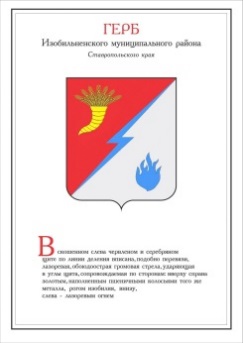 ДУМА ИЗОБИЛЬНЕНСКОГО городского округаСТАВРОПОЛЬСКОГО КРАЯПЕРВОГО СОЗЫВАРЕШЕНИЕ29 октября 2019 года                    г. Изобильный                                          №327Об исполнении бюджета Изобильненского городского округаСтавропольского края за 9 месяцев 2019 года Рассмотрев представленный администрацией Изобильненского городского округа Ставропольского края отчет об исполнении бюджета Изобильненского городского округа Ставропольского края за 9 месяцев 2019 года, в соответствии с Бюджетным кодексом Российской Федерации, Уставом Изобильненского городского округа Ставропольского края, Положением о бюджетном процессе в Изобильненском городском округе Ставропольского края, утвержденным решением Думы Изобильненского городского округа Ставропольского края от 27 октября 2017 года №34 Дума Изобильненского городского округа Ставропольского краяРЕШИЛА:1. Отчет об исполнении бюджета Изобильненского городского округа Ставропольского края за 9 месяцев 2019 года по доходам в сумме 1 613 806 930,33 рублей и по расходам в сумме 1 633 071 507,04 рублей с превышением расходов над доходами в сумме 19 264 576,71 рублей принять к сведению со следующими показателями:доходы бюджета Изобильненского городского округа Ставропольского края по кодам классификации доходов бюджетов за 9 месяцев 2019 года согласно приложению 1 к настоящему решению;источники финансирования дефицита бюджета Изобильненского городского округа Ставропольского края по кодам групп, подгрупп, статей, видов источников финансирования дефицитов бюджетов за 9 месяцев 2019 года согласно приложению 2 к настоящему решению;расходы бюджета Изобильненского городского округа Ставропольского края по разделам и подразделам, целевым статьям и видам расходов классификации расходов бюджетов бюджетной классификации Российской Федерации в ведомственной структуре расходов бюджета городского округа за 9 месяцев 2019 года согласно приложению 3 к настоящему решению;численность муниципальных служащих Изобильненского городского округа Ставропольского края и работников муниципальных учреждений Изобильненского городского округа Ставропольского края и фактические затраты на их денежное содержание за 9 месяцев 2019 года согласно приложению 4 к настоящему решению.2. Настоящее решение вступает в силу со дня его принятия и подлежит официальному опубликованию (обнародованию).Доходы бюджета Изобильненского городского округа Ставропольского края по кодам классификации доходов бюджетов за 9 месяцев 2019 годаИсточники финансирования дефицита бюджета Изобильненского городского округа Ставропольского края по кодам групп, подгрупп, статей, видов источников финансирования дефицитов бюджетов за 9 месяцев 2019 годаРасходы бюджета Изобильненского городского округа Ставропольского краяпо разделам и подразделам, целевым статьям и видам расходов классификации расходов бюджетов бюджетной классификации Российский Федерации в ведомственнойструктуре расходов бюджета городского округа за 9 месяцев 2019 годаЧисленность муниципальных служащих Изобильненского городского округа Ставропольского края и работников муниципальных учреждений городского округа и фактические затраты на их денежное содержание за 9 месяцев 2019 годаПредседатель Думы Изобильненского городского округа Ставропольского края                                                        А.М. РоговПриложение 1к решению Думы Изобильненского городского округа Ставропольского краяот 29 октября 2019 года №327Код бюджетной классификации Российской ФедерацииВид налогаУточненная бюджетная роспись на 2019 г.           (руб.)Исполнение               за 9 месяцев 2019 г. (руб.)Процент исполнения к принятому плану на 2019 г.Код бюджетной классификации Российской ФедерацииВид налогаУточненная бюджетная роспись на 2019 г.           (руб.)Исполнение               за 9 месяцев 2019 г. (руб.)Процент исполнения к принятому плану на 2019 г.000 1 00 00000 00 0000 000НАЛОГОВЫЕ И НЕНАЛОГОВЫЕ ДОХОДЫ653 677 762,89458 078 474,9570,1000 1 01 00000 00 0000 000НАЛОГИ НА ПРИБЫЛЬ, ДОХОДЫ387 205 454,55271 818 457,9070,2000 1 01 02000 01 0000 110Налог на доходы физических лиц387 205 454,55271 818 457,9070,2000 1 03 00000 00 0000 000НАЛОГИ НА ТОВАРЫ (РАБОТЫ, УСЛУГИ), РЕАЛИЗУЕМЫЕ НА ТЕРРИТОРИИ РОССИЙСКОЙ ФЕДЕРАЦИИ28 864 310,0023 922 450,8782,9000 1 03 02000 01 0000 110Акцизы по подакцизным товарам (продукции), производимым на территории Российской Федерации28 864 310,0023 922 450,8782,9000 1 05 00000 00 0000 000НАЛОГИ НА СОВОКУПНЫЙ ДОХОД42 900 356,1936 426 696,5384,9000 1 05 02000 02 0000 110Единый налог на вмененный доход для отдельных видов деятельности26 732 179,8421 424 141,9380,1000 1 05 03000 01 0000 110Единый сельскохозяйственный налог12 236 630,0012 920 530,53105,6000 1 05 04000 02 0000 110Налог, взимаемый в связи с применением патентной системы налогообложения3 931 546,352 082 024,0753,0000 1 06 00000 00 0000 000НАЛОГИ НА ИМУЩЕСТВО116 141 624,0056 533 245,5548,7000 1 06 01000 00 0000 110Налог на имущество физических лиц23 494 407,007 412 324,5531,5000 1 06 06000 00 0000 110Земельный налог92 647 217,0049 120 921,0053,0000 1 08 00000 00 0000 000ГОСУДАРСТВЕННАЯ ПОШЛИНА9 500 000,007 574 947,6579,7000 1 09 00000 00 0000 000ЗАДОЛЖЕННОСТЬ И ПЕРЕРАСЧЕТЫ ПО ОТМЕНЕННЫМ НАЛОГАМ, СБОРАМ И ИНЫМ ОБЯЗАТЕЛЬНЫМ ПЛАТЕЖАМ0,000,16000 1 11 00000 00 0000 000ДОХОДЫ ОТ ИСПОЛЬЗОВАНИЯ ИМУЩЕСТВА, НАХОДЯЩЕГОСЯ В ГОСУДАРСТВЕННОЙ И МУНИЦИПАЛЬНОЙ СОБСТВЕННОСТИ40 490 164,4237 525 966,2392,7000 1 11 05000 00 0000 120Доходы, получаемые в виде арендной либо иной платы за передачу в возмездное пользование государственного и муниципального имущества (за исключением имущества бюджетных и автономных учреждений, а также имущества государственных и муниципальных унитарных предприятий, в том числе казенных)40 418 973,1237 454 774,9392,7000 1 11 07000 00 0000 120Платежи от государственных и муниципальных унитарных предприятий71 191,3071 191,30100,0000 1 12 00000 00 0000 000ПЛАТЕЖИ ПРИ ПОЛЬЗОВАНИИ ПРИРОДНЫМИ РЕСУРСАМИ1 537 580,00708 517,4646,1000 1 12 01000 01 0000 120Плата за негативное воздействие на окружающую среду1 537 580,00708 517,4646,1000 1 13 00000 00 0000 000ДОХОДЫ ОТ ОКАЗАНИЯ ПЛАТНЫХ УСЛУГ (РАБОТ) И КОМПЕНСАЦИИ ЗАТРАТ ГОСУДАРСТВА18 165 548,5914 254 628,0778,5000 1 13 01990 00 0000 130Прочие доходы от оказания платных услуг 17 895 178,9913 431 155,8375,1000 1 13 02060 00 0000 130Доходы, поступающие в порядке возмещения расходов, понесенных в связи с эксплуатацией имущества 60 000,0093 134,17155,2000 1 13 02990 00 0000 130Прочие доходы от компенсации затрат государства210 369,60730 338,07347,2000 1 14 00000 00 0000 000ДОХОДЫ ОТ ПРОДАЖИ МАТЕРИАЛЬНЫХ И НЕМАТЕРИАЛЬНЫХ АКТИВОВ956 570,092 424 682,21253,5000 1 14 02000 00 0000 000Доходы от реализации имущества, находящегося в государственной и муниципальной собственности (за исключением движимого имущества бюджетных и автономных учреждений, а также имущества государственных и муниципальных унитарных предприятий, в том числе казенных)0,0098 100,00000 1 14 06000 00 0000 430Доходы от продажи земельных участков, находящихся в государственной и муниципальной собственности 956 570,092 326 582,21243,2000 1 16 00000 00 0000 000ШТРАФЫ, САНКЦИИ, ВОЗМЕЩЕНИЕ УЩЕРБА7 543 390,006 033 098,7080,0000 1 17 00000 00 0000 000ПРОЧИЕ НЕНАЛОГОВЫЕ ДОХОДЫ372 765,05855 783,62229,6000 1 17 01000 00 0000 180Невыясненные поступления0,007 448,94000 1 17 05000 00 0000 180Прочие неналоговые доходы372 765,05848 334,68227,6000 2 00 00000 00 0000 000БЕЗВОЗМЕЗДНЫЕ ПОСТУПЛЕНИЯ1 621221871,891155728455,3871,3000 2 02 00000 00 0000 000БЕЗВОЗМЕЗДНЫЕ ПОСТУПЛЕНИЯ ОТ ДРУГИХ БЮДЖЕТОВ БЮДЖЕТНОЙ СИСТЕМЫ РОССИЙСКОЙ ФЕДЕРАЦИИ1 606834887,171156532856,1072,0000 2 02 10000 00 0000 150Дотации бюджетам бюджетной системы Российской Федерации 83 892 470,0062 919 351,0075,0000 2 02 15001 00 0000 150Дотации на выравнивание бюджетной обеспеченности83 892 470,0062 919 351,0075,0000 2 02 15001 04 0000 150Дотации бюджетам городских округов на выравнивание бюджетной обеспеченности83 892 470,0062 919 351,0075,0000 2 02 20000 00 0000 150Субсидии бюджетам бюджетной системы Российской Федерации (межбюджетные субсидии)557 386 515,14362 777 193,1265,1000 2 02 20077 00 0000 150Субсидии бюджетам на софинансирование капитальных вложений в объекты государственной (муниципальной) собственности44 361 423,904 811 111,6210,8000 2 02 20077 04 0000 150Субсидии бюджетам городских округов на софинансирование капитальных вложений в объекты муниципальной собственности44 361 423,904 811 111,6210,8000 2 02 20216 00 0000 150Субсидии бюджетам на осуществление дорожной деятельности в отношении автомобильных дорог общего пользования, а также капитального ремонта и ремонта дворовых территорий многоквартирных домов, проездов к дворовым территориям многоквартирных домов населенных пунктов170 407 458,430,000,0000 2 02 20216 04 0000 150Субсидии бюджетам городских округов на осуществление дорожной деятельности в отношении автомобильных дорог общего пользования, а также капитального ремонта и ремонта дворовых территорий многоквартирных домов, проездов к дворовым территориям многоквартирных домов населенных пунктов170 407 458,430,000,0000 2 02 25097 00 0000 150Субсидии бюджетам на создание в общеобразовательных организациях, расположенных в сельской местности, условий для занятий физической культурой и спортом2 103 412,442 103 412,44100,0000 2 02 25097 04 0000 150Субсидии бюджетам городских округов на создание в общеобразовательных организациях, расположенных в сельской местности, условий для занятий физической культурой и спортом2 103 412,442 103 412,44100,0000 2 02 25393 00 0000 150Субсидии бюджетам на финансовое обеспечение дорожной деятельности в рамках реализации национального проекта "Безопасные и качественные автомобильные дороги"0,0086 213 458,45000 2 02 25393 04 0000 150 Субсидии бюджетам городских округов на финансовое обеспечение дорожной деятельности в рамках реализации национального проекта "Безопасные и качественные автомобильные дороги"0,0086 213 458,45000 2 02 25467 00 0000 150Субсидии бюджетам на обеспечение развития и укрепления материально-технической базы домов культуры в населенных пунктах с числом жителей до 50 тысяч человек2 130 000,002 130 000,00100,0000 2 02 25467 04 0000 150Субсидии бюджетам городских округов на обеспечение развития и укрепления материально-технической базы домов культуры в населенных пунктах с числом жителей до 50 тысяч человек2 130 000,002 130 000,00100,0000 2 02 25511 00 0000 150Субсидии бюджетам на проведение комплексных кадастровых работ987 500,000,000,0000 2 02 25511 04 0000 150Субсидии бюджетам городских округов на проведение комплексных кадастровых работ987 500,000,000,0000 2 02 25519 00 0000 150Субсидии бюджетам на поддержку отрасли культуры 203 614,40203 614,40100,0000 2 02 25519 04 0000 150Субсидии бюджетам городских округов на поддержку отрасли культуры 203 614,40203 614,40100,0000 2 02 25555 00 0000 150Субсидии бюджетам на реализацию программ формирования современной городской среды11 884 215,0011 884 203,60100,0000 2 02 25555 04 0000 150Субсидии бюджетам городских округов на реализацию программ формирования современной городской среды11 884 215,0011 884 203,60100,0000 2 02 27567 00 0000 150Субсидии бюджетам на софинансирование капитальных вложений в объекты государственной (муниципальной) собственности в рамках обеспечения устойчивого развития сельских территорий1 852 085,711 436 275,4377,5000 2 02 27567 04 0000 150Субсидии бюджетам городских округов на софинансирование капитальных вложений в объекты государственной (муниципальной) собственности в рамках обеспечения устойчивого развития сельских территорий1 852 085,711 436 275,4377,5000 2 02 29999 00 0000 150Прочие субсидии 323 456 805,26253 995 117,1878,5000 2 02 29999 04 0000 150Прочие субсидии бюджетам городских округов323 456 805,26253 995 117,1878,5000 2 02 30000 00 0000 150Субвенции бюджетам бюджетной системы Российской Федерации 964 264 257,35729 656 851,6875,7000 2 02 30024 00 0000 150Субвенции местным бюджетам на выполнение передаваемых полномочий субъектов Российской Федерации550 196 170,38415 350 014,1175,5000 2 02 30024 04 0000 150Субвенции бюджетам городских округов на выполнение передаваемых полномочий субъектов Российской Федерации550 196 170,38415 350 014,1175,5000 2 02 30029 00 0000 150Субвенции бюджетам на компенсацию части платы, взимаемой с родителей (законных представителей) за присмотр и уход за детьми, посещающими образовательные организации, реализующие образовательные программы дошкольного образования 10 202 090,006 350 400,0062,2000 2 02 30029 04 0000 150Субвенции бюджетам городских округов на компенсацию части платы, взимаемой с родителей (законных представителей) за присмотр и уход за детьми, посещающими образовательные организации, реализующие образовательные программы дошкольного образования 10 202 090,006 350 400,0062,2000 2 02 35084 00 0000 150Субвенции бюджетам муниципальных образований на осуществление ежемесячной денежной выплаты, назначаемой в случае рождения третьего ребенка или последующих детей до достижения ребенком возраста трех лет42 926 310,0032 200 000,0075,0000 2 02 35084 04 0000 150Субвенции бюджетам городских округов на осуществление ежемесячной денежной выплаты, назначаемой в случае рождения третьего ребенка или последующих детей до достижения ребенком возраста трех лет42 926 310,0032 200 000,0075,0000 2 02 35120 00 0000 150Субвенции бюджетам на осуществление полномочий по составлению (изменению) списков кандидатов в присяжные заседатели федеральных судов общей юрисдикции в Российской Федерации31 540,0031 540,00100,0000 2 02 35120 04 0000 150Субвенции бюджетам городских округов на осуществление полномочий по составлению (изменению) списков кандидатов в присяжные заседатели федеральных судов общей юрисдикции в Российской Федерации31 540,0031 540,00100,0000 2 02 35220 00 0000 150Субвенции бюджетам на осуществление переданного полномочия Российской Федерации по осуществлению ежегодной денежной выплаты лицам, награжденным нагрудным знаком «Почетный донор России»3 123 100,003 113 105,8299,7000 2 02 35220 04 0000 150Субвенции бюджетам городских округов на осуществление переданного полномочия Российской Федерации по осуществлению ежегодной денежной выплаты лицам, награжденным нагрудным знаком «Почетный донор России»3 123 100,003 113 105,8299,7000 2 02 35250 00 0000 150Субвенции бюджетам на оплату жилищно-коммунальных услуг отдельным категориям граждан87 037 800,0071 487 800,0082,1000 2 02 35250 04 0000 150Субвенции бюджетам городских округов на оплату жилищно-коммунальных услуг отдельным категориям граждан87 037 800,0071 487 800,0082,1000 2 02 35280 00 0000 150Субвенции бюджетам на выплаты инвалидам компенсаций страховых премий по договорам обязательного страхования гражданской ответственности владельцев транспортных средств4 400,006 208,03141,1000 2 02 35280 04 0000 150Субвенции бюджетам городских округов на выплаты инвалидам компенсаций страховых премий по договорам обязательного страхования гражданской ответственности владельцев транспортных средств4 400,006 208,03141,1000 2 02 35380 00 0000 150Субвенции бюджетам на выплату государственных пособий лицам, не подлежащим обязательному социальному страхованию на случай временной нетрудоспособности и в связи с материнством, и лицам, уволенным в связи с ликвидацией организаций (прекращением деятельности, полномочий физическими лицами)58 777 200,0038 863 225,0066,1000 2 02 35380 04 0000 150Субвенции бюджетам городских округов на выплату государственных пособий лицам, не подлежащим обязательному социальному страхованию на случай временной нетрудоспособности и в связи с материнством, и лицам, уволенным в связи с ликвидацией организаций (прекращением деятельности, полномочий физическими лицами)58 777 200,0038 863 225,0066,1000 2 02 35462 00 0000 150Субвенции бюджетам муниципальных образований на компенсацию отдельным категориям граждан оплаты взноса на капитальный ремонт общего имущества в многоквартирном доме937 520,00957 137,35102,1000 2 02 35462 04 0000 150Субвенции бюджетам городских округов на компенсацию отдельным категориям граждан оплаты взноса на капитальный ремонт общего имущества в многоквартирном доме937 520,00957 137,35102,1000 2 02 35543 00 0000 150Субвенции бюджетам муниципальных образований на содействие достижению целевых показателей региональных программ развития агропромышленного комплекса55 506,973 430,916,2000 2 02 35543 04 0000 150Субвенции бюджетам городских округов на содействие достижению целевых показателей региональных программ развития агропромышленного комплекса55 506,973 430,916,2000 2 02 39998 00 0000 150Единая субвенция местным бюджетам 210 972 620,00161 293 990,4676,5000 2 02 39998 04 0000 150Единая субвенция бюджетам городских округов 210 972 620,00161 293 990,4676,5000 2 02 40000 00 0000 150Иные межбюджетные трансферты1 291 644,681 179 460,3091,3000 2 02 49999 00 0000 150Прочие межбюджетные трансферты, передаваемые бюджетам 1 291 644,681 179 460,3091,3000 2 02 49999 04 0000 150Прочие межбюджетные трансферты, передаваемые бюджетам городских округов1 291 644,681 179 460,3091,3000 2 07 00000 00 0000 000ПРОЧИЕ БЕЗВОЗМЕЗДНЫЕ ПОСТУПЛЕНИЯ 21 639 944,868 080 763,8637,3000 2 07 04000 04 0000 150Прочие безвозмездные поступления в бюджеты городских округов21 639 944,868 080 763,8637,3000 2 07 04010 04 0000 150Безвозмездные поступления от физических и юридических лиц на финансовое обеспечение дорожной деятельности, в том числе добровольных пожертвований, в отношении автомобильных дорог общего пользования местного значения городских округов1 661 528,001 068 183,0064,3000 2 07 04020 04 0000 150Поступления от денежных пожертвований, предоставляемых физическими лицами получателям средств бюджетов городских округов1 237 881,001 260 453,00101,8000 2 07 04050 04 0000 150Прочие безвозмездные поступления в бюджеты городских округов18 740 535,865 752 127,8630,7000 2 19 00000 00 0000 000ВОЗВРАТ ОСТАТКОВ СУБСИДИЙ, СУБВЕНЦИЙ И ИНЫХ МЕЖБЮДЖЕТНЫХ ТРАНСФЕРТОВ, ИМЕЮЩИХ ЦЕЛЕВОЕ НАЗНАЧЕНИЕ, ПРОШЛЫХ ЛЕТ -7 252 960,14-8 885 164,58122,5000 2 19 00000 04 0000 150Возврат остатков субсидий, субвенций и иных межбюджетных трансфертов, имеющих целевое назначение, прошлых лет из бюджетов городских округов-7 252 960,14-8 885 164,58122,5000 2 19 35250 04 0000 150Возврат остатков субвенций на оплату жилищно-коммунальных услуг отдельным категориям граждан из бюджетов городских округов-44 989,15-47 989,15106,7000 2 19 35380 04 0000 150Возврат остатков субвенций на выплату государственных пособий лицам, не подлежащим обязательному социальному страхованию на случай временной нетрудоспособности и в связи с материнством, и лицам, уволенным в связи с ликвидацией организаций (прекращением деятельности, полномочий физическими лицами), в соответствии с Федеральным законом от 19 мая 1995 года №81-ФЗ «О государственных пособиях гражданам, имеющим детей» из бюджетов городских округов-154 952,07-159 036,85102,6000 2 19 35462 04 0000 150Возврат остатков субвенций на компенсацию отдельным категориям граждан оплаты взноса на капитальный ремонт общего имущества в многоквартирном доме из бюджетов городских округов-1 915,92-1 915,92100,0000 2 19 60010 04 0000 150Возврат прочих остатков субсидий, субвенций и иных межбюджетных трансфертов, имеющих целевое назначение, прошлых лет из бюджетов городских округов-7 051 103,00-8 676 222,66123,0ВСЕГО  ДОХОДОВ                                                             ВСЕГО  ДОХОДОВ                                                             2 274899634,781613806930,3370,9Приложение 2к решению Думы Изобильненского городского округа Ставропольского краяот 29 октября 2019 года №327НаименованиеКод источника финансированияУтвержденныебюджетныеназначения (руб.)Исполнено (руб.)1234Всего источников финансирования дефицита бюджета Изобильненского городского округа Ставропольского края93 826 969,9319 264 576,71Кредиты кредитных организаций в валюте Российской Федерации601 0102 0000 00 0000 00028 087 502,430,00Получение кредитов от кредитных организаций в валюте Российской Федерации601 0102 0000 00 0000 70028 087 502,430,00Получение кредитов от кредитных организаций бюджетами городских округов в валюте Российской Федерации601 0102 0000 04 0000 71028 087 502,430,00Получение бюджетных кредитов от других бюджетов бюджетной системы Российской Федерации в валюте Российской Федерации601 0103 0100 00 0000 70030 000 000,000,00Получение кредитов от других бюджетов бюджетной системы Российской Федерации бюджетами городских округов в валюте Российской Федерации601 0103 0100 04 0000 71030 000 000,000,00Погашение бюджетных кредитов, полученных от других бюджетов бюджетной системы Российской Федерации в валюте Российской Федерации601 0103 0100 00 0000 800-30 000 000,000,00Погашение бюджетами городских округов кредитов от других бюджетов бюджетной системы Российской Федерации в валюте Российской Федерации601 0103 0100 04 0000 810-30 000 000,000,00Иные источники внутреннего финансирования дефицитов бюджетов604 0106 0000 00 0000 0000,0047 107 137,31Операции по управлению остатками средств на единых счетах бюджетов604 0106 1000 00 0000 0000,0047 107 137,311234Увеличение финансовых активов в государственной (муниципальной) собственности за счет средств учреждений (организаций), лицевые счета которым открыты в территориальных органах Федерального казначейства или в финансовых органах 604 0106 1002 00 0000 5000,0047 107 137,31Увеличение финансовых активов в  собственности городских округов за счет средств организаций, учредителями которых является городской округ, и лицевые счета которым открыты в территориальных органах Федерального казначейства или финансовых органах муниципальных образований в соответствии с законодательством Российской Федерации604 0106 1002 04 0000 5500,0047 107 137,31Изменение остатков средств на счетах по учету средств бюджетов604 0105 0000 00 0000 00065 739 467,50-27 842 560,60Увеличение остатков средств бюджетов604 0105 0000 00 0000 500-2 332 987 137,21-1 892 424 468,19Увеличение прочих остатков средств бюджетов604 0105 0200 00 0000 500-2 332 987 137,21-1 892 424 468,19Увеличение прочих остатков денежных средств бюджетов604 0105 0201 00 0000 510-2 332 987 137,21-1 892 424 468,19Увеличение прочих остатков денежных средств бюджетов городских округов604 0105 0201 04 0000 510-2 332 987 137,21-1 892 424 468,19Уменьшение остатков средств бюджетов604 0105 0000 00 0000 6002 409 344 933,791 864 581 907,59Уменьшение прочих остатков средств бюджетов604 0105 0200 00 0000 6002 409 344 933,791 864 581 907,59Уменьшение прочих остатков денежных средств бюджетов604 0105 0201 00 0000 6102 409 344 933,791 864 581 907,59Уменьшение прочих остатков денежных средств бюджетов городских округов604 0105 0201 04 0000 6102 409 344 933,791 864 581 907,59Приложение 3к решению Думы Изобильненского городского округа Ставропольского краяот 29 октября 2019 года №327ГРБСРЗПРЦСРВРНаименованиеБюджетная роспись(руб.)Кассовоеисполнение (руб.)процент исполнения123456789600Дума Изобильненского городского округа Ставропольского края10 030 065,527 171 918,8871,560001Общегосударственные вопросы9 954 628,527 165 418,8872,06000103Функционирование законодательных (представительных) органов государственной власти и представительных органов муниципальных образований9 288 251,857 016 500,5875,5600010350.0.00.00000Непрограммные расходы на обеспечение деятельности органов местного самоуправления9 288 251,857 016 500,5875,5600010350.4.00.00000Центральный аппарат6 168 646,464 744 259,7176,9600010350.4.00.10010Расходы на обеспечение функций органов местного самоуправления1 151 849,33819 942,7471,2600010350.4.00.10010100Расходы на выплаты персоналу в целях обеспечения выполнения функций государственными (муниципальными) органами, казенными учреждениями, органами управления государственными внебюджетными фондами152 350,28147 630,3696,9600010350.4.00.10010200Закупка товаров, работ и услуг для государственных (муниципальных) нужд997 255,05671 190,3867,3600010350.4.00.10010800Иные бюджетные ассигнования2 244,001 122,0050,0600010350.4.00.10020Расходы на выплаты по оплате труда работников органов местного самоуправления4 959 077,133 879 596,9778,2600010350.4.00.10020100Расходы на выплаты персоналу в целях обеспечения выполнения функций государственными (муниципальными) органами, казенными учреждениями, органами управления государственными внебюджетными фондами4 959 077,133 879 596,9778,2600010350.4.00.25660Медицинский осмотр работников57 720,0044 720,0077,5600010350.4.00.25660200Закупка товаров, работ и услуг для государственных (муниципальных) нужд57 720,0044 720,0077,5600010350.8.00.00000Контрольно-счетный орган3 119 605,392 272 240,8772,8600010350.8.00.10010Расходы на обеспечение функций органов местного самоуправления403 542,25254 005,4562,9600010350.8.00.10010100Расходы на выплаты персоналу в целях обеспечения выполнения функций государственными (муниципальными) органами, казенными учреждениями, органами управления государственными внебюджетными фондами92 910,1791 410,1798,4600010350.8.00.10010200Закупка товаров, работ и услуг для государственных (муниципальных) нужд310 632,08162 595,2852,3600010350.8.00.10020Расходы на выплаты по оплате труда работников органов местного самоуправления2 716 063,142 018 235,4274,3600010350.8.00.10020100Расходы на выплаты персоналу в целях обеспечения выполнения функций государственными (муниципальными) органами, казенными учреждениями, органами управления государственными внебюджетными фондами2 716 063,142 018 235,4274,36000113Другие общегосударственные вопросы666 376,67148 918,3022,3600011312.0.00.00000Муниципальная программа Изобильненского городского округа Ставропольского края "Развитие муниципальной службы"188 260,00112 418,0059,7600011312.1.00.00000Подпрограмма "Открытость муниципальной власти через средства массовой информации "188 260,00112 418,0059,7600011312.1.01.00000Основное мероприятие: "Расходы городского округа, направленные на открытость муниципальной власти через средства массовой информации"188 260,00112 418,0059,7600011312.1.01.25060Расходы муниципальных образований, направленные на открытость муниципальной власти через средства массовой информации188 260,00112 418,0059,7600011312.1.01.25060200Закупка товаров, работ и услуг для государственных (муниципальных) нужд188 260,00112 418,0059,7600011353.0.00.00000Непрограммные расходы на руководство и управление в сфере установленных функций478 116,6736 500,307,6600011353.1.00.00000Непрограммные мероприятия478 116,6736 500,307,6600011353.1.00.10040Расходы, связанные с общегосударственным управлением470 000,0028 383,636,0600011353.1.00.10040100Расходы на выплаты персоналу в целях обеспечения выполнения функций государственными (муниципальными) органами, казенными учреждениями, органами управления государственными внебюджетными фондами470 000,0028 383,636,0600011353.1.00.10050Обеспечение гарантий муниципальных служащих органов местного самоуправления в соответствии с законодательством Ставропольского края, решениями органов местного самоуправления8 116,678 116,67100,0600011353.1.00.10050100Расходы на выплаты персоналу в целях обеспечения выполнения функций государственными (муниципальными) органами, казенными учреждениями, органами управления государственными внебюджетными фондами8 116,678 116,67100,060007Образование75 437,006 500,008,66000705Профессиональная подготовка, переподготовка и повышение квалификации75 437,006 500,008,6600070512.0.00.00000Муниципальная программа Изобильненского городского округа Ставропольского края "Развитие муниципальной службы"75 437,006 500,008,6600070512.2.00.00000Подпрограмма "Развитие муниципальной службы и противодействие коррупции"75 437,006 500,008,6600070512.2.01.00000Основное мероприятие: "Мероприятия, направленные на развитие муниципальной службы"75 437,006 500,008,6600070512.2.01.25460Мероприятия, направленные на развитие муниципальной службы75 437,006 500,008,6600070512.2.01.25460200Закупка товаров, работ и услуг для государственных (муниципальных) нужд75 437,006 500,008,6601Администрация Изобильненского городского округа487 933 177,44291 319 239,1859,760101Общегосударственные вопросы127 228 757,7789 347 610,5070,26010102Функционирование высшего должностного лица субъекта Российской Федерации и муниципального образования1 465 857,361 192 537,6481,4601010250.0.00.00000Непрограммные расходы на обеспечение деятельности органов местного самоуправления1 465 857,361 192 537,6481,4601010250.3.00.00000Глава муниципального образования1 465 857,361 192 537,6481,4601010250.3.00.10010Расходы на обеспечение функций органов местного самоуправления41 550,0841 550,08100,0601010250.3.00.10010100Расходы на выплаты персоналу в целях обеспечения выполнения функций государственными (муниципальными) органами, казенными учреждениями, органами управления государственными внебюджетными фондами41 550,0841 550,08100,0601010250.3.00.10020Расходы на выплаты по оплате труда работников органов местного самоуправления1 424 307,281 150 987,5680,8601010250.3.00.10020100Расходы на выплаты персоналу в целях обеспечения выполнения функций государственными (муниципальными) органами, казенными учреждениями, органами управления государственными внебюджетными фондами1 424 307,281 150 987,5680,86010104Функционирование Правительства Российской Федерации, высших исполнительных органов государственной власти субъектов Российской Федерации, местных администраций70 480 913,8647 519 216,7167,4601010403.0.00.00000Муниципальная программа Изобильненского городского округа  Ставропольского края "Развитие сельского хозяйства"1 860 253,701 257 676,1667,6601010403.4.00.00000Подпрограмма "Обеспечение реализации муниципальной программы "Развитие сельского хозяйства" и общепрограммные мероприятия"1 860 253,701 257 676,1667,6601010403.4.01.00000Основное мероприятие: "Обеспечение реализации Программы"1 860 253,701 257 676,1667,6601010403.4.01.76530Осуществление управленческих функций по реализации отдельных государственных полномочий в области сельского хозяйства1 860 253,701 257 676,1667,6601010403.4.01.76530100Расходы на выплаты персоналу в целях обеспечения выполнения функций государственными (муниципальными) органами, казенными учреждениями, органами управления государственными внебюджетными фондами1 551 957,371 164 485,1675,0601010403.4.01.76530200Закупка товаров, работ и услуг для государственных (муниципальных) нужд308 296,3393 191,0030,2601010405.0.00.00000Муниципальная программа Изобильненского городского округа Ставропольского края "Молодежная политика"52 980,006 247,0011,8601010405.2.00.00000Подпрограмма "Обеспечение реализации муниципальной программы Изобильненского городского округа Ставропольского края "Молодежная политика" и общепрограммные мероприятия"52 980,006 247,0011,8601010405.2.01.00000Основное мероприятие: "Обеспечение деятельности комиссии по делам несовершеннолетних и защите их прав"52 980,006 247,0011,8601010405.2.01.76360Создание и организация деятельности комиссий по делам несовершеннолетних и защите их прав52 980,006 247,0011,8601010405.2.01.76360200Закупка товаров, работ и услуг для государственных (муниципальных) нужд52 980,006 247,0011,8601010408.0.00.00000Муниципальная программа Изобильненского городского округа Ставропольского края "Безопасный городской округ"175 201,00145 572,4083,1601010408.1.00.00000Подпрограмма "Обеспечение пожарной безопасности, защита населения и территории от чрезвычайных ситуаций""175 201,00145 572,4083,1601010408.1.02.00000Основное мероприятие:"Организация технических мероприятий по обеспечению пожарной безопасности  и создание безопасных условий функционирования органов исполнительной власти и их подведомственных учреждениях"175 201,00145 572,4083,1601010408.1.02.20980Мероприятия по повышению уровня пожарной безопасности115 201,00107 572,4093,4601010408.1.02.20980200Закупка товаров, работ и услуг для государственных (муниципальных) нужд115 201,00107 572,4093,4601010408.1.02.21520Установка и техническое обслуживание кнопок экстренного вызова полиции36 000,0022 000,0061,1601010408.1.02.21520200Закупка товаров, работ и услуг для государственных (муниципальных) нужд36 000,0022 000,0061,1601010408.1.02.25680Установка и обслуживание охранно-пожарной сигнализации24 000,0016 000,0066,7601010408.1.02.25680200Закупка товаров, работ и услуг для государственных (муниципальных) нужд24 000,0016 000,0066,7601010450.0.00.00000Непрограммные расходы на обеспечение деятельности органов местного самоуправления68 392 479,1646 109 721,1567,4601010450.4.00.00000Центральный аппарат65 443 571,6844 119 445,3667,4601010450.4.00.10010Расходы на обеспечение функций органов местного самоуправления15 655 938,036 870 347,9743,9601010450.4.00.10010100Расходы на выплаты персоналу в целях обеспечения выполнения функций государственными (муниципальными) органами, казенными учреждениями, органами управления государственными внебюджетными фондами1 560 897,831 424 131,5391,2601010450.4.00.10010200Закупка товаров, работ и услуг для государственных (муниципальных) нужд12 691 598,615 198 324,6941,0601010450.4.00.10010800Иные бюджетные ассигнования1 403 441,59247 891,7517,7601010450.4.00.10020Расходы на выплаты по оплате труда работников органов местного самоуправления48 463 263,6536 673 036,0375,7601010450.4.00.10020100Расходы на выплаты персоналу в целях обеспечения выполнения функций государственными (муниципальными) органами, казенными учреждениями, органами управления государственными внебюджетными фондами48 463 263,6536 673 036,0375,7601010450.4.00.25660Медицинский осмотр работников308 840,000,000,0601010450.4.00.25660200Закупка товаров, работ и услуг для государственных (муниципальных) нужд308 840,000,000,0601010450.4.00.76100Организация и осуществление деятельности по опеке и попечительству в области здравоохранения1 015 530,00576 061,3656,7601010450.4.00.76100100Расходы на выплаты персоналу в целях обеспечения выполнения функций государственными (муниципальными) органами, казенными учреждениями, органами управления государственными внебюджетными фондами867 974,36536 042,0161,8601010450.4.00.76100200Закупка товаров, работ и услуг для государственных (муниципальных) нужд147 555,6440 019,3527,1601010450.6.00.00000Расходы на содержание и использование архивного фонда2 948 907,481 990 275,7967,5601010450.6.00.10010Расходы на обеспечение функций органов местного самоуправления302 140,60161 529,8353,5601010450.6.00.10010100Расходы на выплаты персоналу в целях обеспечения выполнения функций государственными (муниципальными) органами, казенными учреждениями, органами управления государственными внебюджетными фондами66 480,1266 480,12100,0601010450.6.00.10010200Закупка товаров, работ и услуг для государственных (муниципальных) нужд235 660,4895 049,7140,3601010450.6.00.10020Расходы на выплаты по оплате труда работников органов местного самоуправления1 930 556,881 291 581,7866,9601010450.6.00.10020100Расходы на выплаты персоналу в целях обеспечения выполнения функций государственными (муниципальными) органами, казенными учреждениями, органами управления государственными внебюджетными фондами1 930 556,881 291 581,7866,9601010450.6.00.76630Формирование, содержание и использование Архивного фонда Ставропольского края716 210,00537 164,1875,0601010450.6.00.76630100Расходы на выплаты персоналу в целях обеспечения выполнения функций государственными (муниципальными) органами, казенными учреждениями, органами управления государственными внебюджетными фондами566 621,84485 556,7485,7601010450.6.00.76630200Закупка товаров, работ и услуг для государственных (муниципальных) нужд149 588,1651 607,4434,56010105Судебная система31 540,000,000,0601010553.0.00.00000Непрограммные расходы на руководство и управление в сфере установленных функций31 540,000,000,0601010553.3.00.00000Составление (изменение) списков кандидатов в присяжные заседатели федеральных судов общей юрисдикции в Российской Федерации31 540,000,000,0601010553.3.00.51200Осуществление полномочий по составлению (изменению) списков кандидатов в присяжные заседатели федеральных судов общей юрисдикции в Российской Федерации31 540,000,000,0601010553.3.00.51200200Закупка товаров, работ и услуг для государственных (муниципальных) нужд31 540,000,000,06010113Другие общегосударственные вопросы55 250 446,5540 635 856,1573,5601011308.0.00.00000Муниципальная программа Изобильненского городского округа Ставропольского края "Безопасный городской округ"20 400,0013 600,0066,7601011308.1.00.00000Подпрограмма "Обеспечение пожарной безопасности, защита населения и территории от чрезвычайных ситуаций""20 400,0013 600,0066,7601011308.1.02.00000Основное мероприятие:"Организация технических мероприятий по обеспечению пожарной безопасности  и создание безопасных условий функционирования органов исполнительной власти и их подведомственных учреждениях"20 400,0013 600,0066,7601011308.1.02.25680Установка и обслуживание охранно-пожарной сигнализации20 400,0013 600,0066,7601011308.1.02.25680200Закупка товаров, работ и услуг для государственных (муниципальных) нужд20 400,0013 600,0066,7601011311.0.00.00000Муниципальная программа Изобильненского городского округа Ставропольского края "Развитие экономики"18 772 539,9213 054 456,2369,5601011311.1.00.00000Подпрограмма "Снижение административных барьеров, оптимизация и повышение качества предоставления муниципальных услуг, в том числе на базе многофункциональных центров предоставления государственных и муниципальных услуг"18 772 539,9213 054 456,2369,5601011311.1.01.00000Основное мероприятие: "Повышение доступности государственных и муниципальных услуг, предоставляемых по принципу "одного окна"18 772 539,9213 054 456,2369,5601011311.1.01.11010Расходы на обеспечение деятельности (оказание услуг) муниципальных учреждений18 764 604,9213 049 131,2369,5601011311.1.01.11010100Расходы на выплаты персоналу в целях обеспечения выполнения функций государственными (муниципальными) органами, казенными учреждениями, органами управления государственными внебюджетными фондами16 925 034,3811 753 744,6269,4601011311.1.01.11010200Закупка товаров, работ и услуг для государственных (муниципальных) нужд1 812 775,531 281 634,8670,7601011311.1.01.11010800Иные бюджетные ассигнования26 795,0113 751,7551,3601011311.1.01.25660Медицинский осмотр работников7 935,005 325,0067,1601011311.1.01.25660200Закупка товаров, работ и услуг для государственных (муниципальных) нужд7 935,005 325,0067,1601011312.0.00.00000Муниципальная программа Изобильненского городского округа Ставропольского края "Развитие муниципальной службы"1 573 000,001 234 141,0978,5601011312.1.00.00000Подпрограмма "Открытость муниципальной власти через средства массовой информации "1 242 000,00921 791,0974,2601011312.1.01.00000Основное мероприятие: "Расходы городского округа, направленные на открытость муниципальной власти через средства массовой информации"1 242 000,00921 791,0974,2601011312.1.01.25060Расходы муниципальных образований, направленные на открытость муниципальной власти через средства массовой информации1 242 000,00921 791,0974,2601011312.1.01.25060200Закупка товаров, работ и услуг для государственных (муниципальных) нужд1 242 000,00921 791,0974,2601011312.2.00.00000Подпрограмма "Развитие муниципальной службы и противодействие коррупции"331 000,00312 350,0094,4601011312.2.01.00000Основное мероприятие: "Мероприятия, направленные на развитие муниципальной службы"307 800,00295 550,0096,0601011312.2.01.25460Мероприятия, направленные на развитие муниципальной службы307 800,00295 550,0096,0601011312.2.01.25460200Закупка товаров, работ и услуг для государственных (муниципальных) нужд307 800,00295 550,0096,0601011312.2.02.00000Основное мероприятие: "Мероприятия, направленные на противодействие коррупции"23 200,0016 800,0072,4601011312.2.02.25030Мероприятия, направленные на противодействие коррупции23 200,0016 800,0072,4601011312.2.02.25030200Закупка товаров, работ и услуг для государственных (муниципальных) нужд23 200,0016 800,0072,4601011313.0.00.00000Муниципальная программа Изобильненского городского округа Ставропольского края "Профилактика правонарушений, терроризма, межнациональные отношения и поддержка казачества"427 810,52101 532,7123,7601011313.3.00.00000Подпрограмма "Профилактика терроризма и его идеологии"105 263,1685 800,6081,5601011313.3.01.00000Основное мероприятие: "Информирование населения по вопросам противодействия распространению идеологии терроризма"105 263,1685 800,6081,5601011313.3.01.77730Проведение информационно-пропагандистских мероприятий, направленных на профилактику идеологии терроризма, за счет средств краевого бюджета100 000,0080 538,0080,5601011313.3.01.77730200Закупка товаров, работ и услуг для государственных (муниципальных) нужд100 000,0080 538,0080,5601011313.3.01.S7730Проведение информационно-пропагандистских мероприятий, направленных на профилактику идеологии терроризма, за счет средств местного бюджета5 263,165 262,60100,0601011313.3.01.S7730200Закупка товаров, работ и услуг для государственных (муниципальных) нужд5 263,165 262,60100,0601011313.4.00.00000Подпрограмма: «Профилактика правонарушений"322 547,3615 732,114,9601011313.4.01.00000Основное мероприятие: "Совершенствование системы предупреждения правонарушений"322 547,3615 732,114,9601011313.4.01.25560Проведение строительного контроля6 757,894 653,1668,9601011313.4.01.25560200Закупка товаров, работ и услуг для государственных (муниципальных) нужд6 757,894 653,1668,9601011313.4.01.77700Ремонт помещений, предоставляемых в 2019 году для работы сотрудников, замещающих должности участкового уполномоченного полиции, на обслуживаемом административном участке, за счет средств краевого бюджета300 000,000,000,0601011313.4.01.77700200Закупка товаров, работ и услуг для государственных (муниципальных) нужд300 000,000,000,0601011313.4.01.S7700Ремонт помещений, предоставляемых в 2019 году для работы сотрудников, замещающих должности участкового уполномоченного полиции, на обслуживаемом административном участке, за счет средств местного бюджета15 789,4711 078,9570,2601011313.4.01.S7700200Закупка товаров, работ и услуг для государственных (муниципальных) нужд15 789,4711 078,9570,2601011350.0.00.00000Непрограммные расходы на обеспечение деятельности органов местного самоуправления1 033 000,00742 421,2471,9601011350.4.00.00000Центральный аппарат3 000,003 000,00100,0601011350.4.00.76930Осуществление отдельных государственных полномочий Ставропольского края по созданию административных комиссий3 000,003 000,00100,0601011350.4.00.76930200Закупка товаров, работ и услуг для государственных (муниципальных) нужд3 000,003 000,00100,0601011350.7.00.00000Обеспечение деятельности депутатов Думы Ставропольского края и их помощников в избирательном округе1 030 000,00739 421,2471,8601011350.7.00.76610Обеспечение деятельности депутатов Думы Ставропольского края и их помощников в избирательном округе1 030 000,00739 421,2471,8601011350.7.00.76610100Расходы на выплаты персоналу в целях обеспечения выполнения функций государственными (муниципальными) органами, казенными учреждениями, органами управления государственными внебюджетными фондами941 862,00726 348,6977,1601011350.7.00.76610200Закупка товаров, работ и услуг для государственных (муниципальных) нужд88 138,0013 072,5514,8601011353.0.00.00000Непрограммные расходы на руководство и управление в сфере установленных функций33 423 696,1125 489 704,8876,3601011353.1.00.00000Непрограммные мероприятия33 423 696,1125 489 704,8876,3601011353.1.00.10040Расходы, связанные с общегосударственным управлением818 181,82722 431,8288,3601011353.1.00.10040200Закупка товаров, работ и услуг для государственных (муниципальных) нужд95 750,000,000,0601011353.1.00.10040800Иные бюджетные ассигнования722 431,82722 431,82100,0601011353.1.00.10050Обеспечение гарантий муниципальных служащих органов местного самоуправления в соответствии с законодательством Ставропольского края, решениями органов местного самоуправления35 551,5235 551,52100,0601011353.1.00.10050100Расходы на выплаты персоналу в целях обеспечения выполнения функций государственными (муниципальными) органами, казенными учреждениями, органами управления государственными внебюджетными фондами35 551,5235 551,52100,0601011353.1.00.11010Расходы на обеспечение деятельности (оказание услуг) муниципальных учреждений32 448 932,7724 699 346,5476,1601011353.1.00.11010100Расходы на выплаты персоналу в целях обеспечения выполнения функций государственными (муниципальными) органами, казенными учреждениями, органами управления государственными внебюджетными фондами24 646 423,4118 938 021,5676,8601011353.1.00.11010200Закупка товаров, работ и услуг для государственных (муниципальных) нужд7 585 096,215 576 411,4473,5601011353.1.00.11010800Иные бюджетные ассигнования217 413,15184 913,5485,1601011353.1.00.25660Медицинский осмотр работников121 030,0032 375,0026,7601011353.1.00.25660200Закупка товаров, работ и услуг для государственных (муниципальных) нужд121 030,0032 375,0026,760103Национальная безопасность и правоохранительная деятельность11 743 194,357 374 348,3962,86010309Защита населения и территории от чрезвычайных ситуаций природного и техногенного характера, гражданская оборона10 790 526,227 283 737,1067,5601030908.0.00.00000Муниципальная программа Изобильненского городского округа Ставропольского края "Безопасный городской округ"10 790 526,227 283 737,1067,5601030908.1.00.00000Подпрограмма "Обеспечение пожарной безопасности, защита населения и территории от чрезвычайных ситуаций""10 790 526,227 283 737,1067,5601030908.1.01.00000Основное мероприятие: "Обеспечение пожарной безопасности, защита населения и территории от чрезвычайных ситуаций"10 790 526,227 283 737,1067,5601030908.1.01.11010Расходы на обеспечение деятельности (оказание услуг) муниципальных учреждений10 109 259,367 075 028,1070,0601030908.1.01.11010100Расходы на выплаты персоналу в целях обеспечения выполнения функций государственными (муниципальными) органами, казенными учреждениями, органами управления государственными внебюджетными фондами8 400 485,576 037 017,1871,9601030908.1.01.11010200Закупка товаров, работ и услуг для государственных (муниципальных) нужд1 577 759,17954 911,9260,5601030908.1.01.11010800Иные бюджетные ассигнования131 014,6283 099,0063,4601030908.1.01.20270Подготовка населения  и организаций к действиям в чрезвычайных ситуациях в мирное и военное время (гражданская оборона)282 300,00197 739,0070,0601030908.1.01.20270200Закупка товаров, работ и услуг для государственных (муниципальных) нужд282 300,00197 739,0070,0601030908.1.01.25450Опиловка деревьев340 266,860,000,0601030908.1.01.25450200Закупка товаров, работ и услуг для государственных (муниципальных) нужд340 266,860,000,0601030908.1.01.25660Медицинский осмотр работников58 700,0010 970,0018,7601030908.1.01.25660200Закупка товаров, работ и услуг для государственных (муниципальных) нужд58 700,0010 970,0018,76010314Другие вопросы в области национальной безопасности и правоохранительной деятельности952 668,1390 611,299,5601031408.0.00.00000Муниципальная программа Изобильненского городского округа Ставропольского края "Безопасный городской округ"481 231,2981 231,2916,9601031408.1.00.00000Подпрограмма "Обеспечение пожарной безопасности, защита населения и территории от чрезвычайных ситуаций""481 231,2981 231,2916,9601031408.1.02.00000Основное мероприятие:"Организация технических мероприятий по обеспечению пожарной безопасности  и создание безопасных условий функционирования органов исполнительной власти и их подведомственных учреждениях"481 231,2981 231,2916,9601031408.1.02.25720Установка и монтаж систем видеонаблюдения481 231,2981 231,2916,9601031408.1.02.25720200Закупка товаров, работ и услуг для государственных (муниципальных) нужд481 231,2981 231,2916,9601031413.0.00.00000Муниципальная программа Изобильненского городского округа Ставропольского края "Профилактика правонарушений, терроризма, межнациональные отношения и поддержка казачества"471 436,849 380,002,0601031413.3.00.00000Подпрограмма "Профилактика терроризма и его идеологии"19 736,840,000,0601031413.3.01.00000Основное мероприятие: "Информирование населения по вопросам противодействия распространению идеологии терроризма"19 736,840,000,0601031413.3.01.25080Мероприятия по профилактике правонарушений и антиобщественных действий19 736,840,000,0601031413.3.01.25080200Закупка товаров, работ и услуг для государственных (муниципальных) нужд19 736,840,000,0601031413.4.00.00000Подпрограмма: «Профилактика правонарушений"451 700,009 380,002,1601031413.4.02.00000Основное мероприятие: "Организация привлечения народных дружин и общественных объединений правоохранительной направленности к деятельности по предупреждению правонарушений"451 700,009 380,002,1601031413.4.02.25080Мероприятия по профилактике правонарушений и антиобщественных действий451 700,009 380,002,1601031413.4.02.25080200Закупка товаров, работ и услуг для государственных (муниципальных) нужд151 700,009 380,006,2601031413.4.02.25080300Социальное обеспечение и иные выплаты населению300 000,000,000,060104Национальная экономика255 427 302,85139 183 192,9254,56010405Сельское хозяйство и рыболовство12 281 475,58116 323,220,9601040503.0.00.00000Муниципальная программа Изобильненского городского округа  Ставропольского края "Развитие сельского хозяйства"10 518 399,65116 323,221,1601040503.1.00.00000Подпрограмма "Развитие растениеводства"10 112 892,68112 892,311,1601040503.1.01.00000Основное мероприятие: "Поддержка развития растениеводства"10 112 892,68112 892,311,1601040503.1.01.76540Организация и проведение мероприятий по борьбе с иксодовыми клещами-переносчиками Крымской геморрагической лихорадки в природных биотопах112 892,68112 892,31100,0601040503.1.01.76540200Закупка товаров, работ и услуг для государственных (муниципальных) нужд112 892,68112 892,31100,0601040503.1.01.77410Предоставление грантов в форме субсидий гражданам, ведущим личные подсобные хозяйства, на закладку сада суперинтенсивного типа10 000 000,000,000,0601040503.1.01.77410800Иные бюджетные ассигнования10 000 000,000,000,0601040503.2.00.00000Подпрограмма "Развитие животноводства"46 858,010,000,0601040503.2.01.00000Основное мероприятие: "Развитие племенного животноводства"46 858,010,000,0601040503.2.01.R5438Содействие достижению целевых показателей реализации региональных программ развития агропромышленного комплекса (возмещение части затрат по наращиванию маточного поголовья овец и коз)46 858,010,000,0601040503.2.01.R5438800Иные бюджетные ассигнования46 858,010,000,0601040503.3.00.00000Подпрограмма "Развитие инновационной, инвестиционной и технологической деятельности в сельскохозяйственном производстве" муниципальной программы " Развитие сельского хозяйства"8 648,963 430,9139,7601040503.3.01.00000Основное мероприятие: "Поддержка малых форм хозяйствования"8 648,963 430,9139,7601040503.3.01.R543ВСодействие достижению целевых показателей региональных программ развития агропромышленного комплекса (возмещение части процентной ставки по долгосрочным, среднесрочным и краткосрочным кредитам, взятым малыми формами хозяйствования)8 648,963 430,9139,7601040503.3.01.R543В800Иные бюджетные ассигнования8 648,963 430,9139,7601040503.4.00.00000Подпрограмма "Обеспечение реализации муниципальной программы "Развитие сельского хозяйства" и общепрограммные мероприятия"350 000,000,000,0601040503.4.01.00000Основное мероприятие: "Обеспечение реализации Программы"350 000,000,000,0601040503.4.01.20660Расходы на проведение соревнований в агропромышленном комплексе350 000,000,000,0601040503.4.01.20660300Социальное обеспечение и иные выплаты населению245 000,000,000,0601040503.4.01.20660800Иные бюджетные ассигнования105 000,000,000,0601040553.0.00.00000Непрограммные расходы на руководство и управление в сфере установленных функций1 763 075,930,000,0601040553.1.00.00000Непрограммные мероприятия1 763 075,930,000,0601040553.1.00.77150Организация проведения мероприятий по отлову и содержанию безнадзорных животных1 763 075,930,000,0601040553.1.00.77150200Закупка товаров, работ и услуг для государственных (муниципальных) нужд1 763 075,930,000,06010409Дорожное хозяйство (дорожные фонды)242 144 917,27138 937 047,7057,4601040907.0.00.00000Муниципальная программа Изобильненского городского округа Ставропольского края "Развитие транспортной системы и обеспечение безопасности дорожного движения"242 144 917,27138 937 047,7057,4601040907.1.00.00000Подпрограмма "Дорожное хозяйство и обеспечение безопасности дорожного движения"185 459 421,05137 552 608,5874,2601040907.1.01.00000Основное мероприятие: "Дорожная деятельность в отношении автомобильных дорог вне границ населенных пунктов "6 795 215,765 913 807,1287,0601040907.1.01.25090Капитальный ремонт и ремонт сети автомобильных дорог общего пользования и искусственных сооружений на них4 316 290,974 278 667,8399,1601040907.1.01.25090200Закупка товаров, работ и услуг для государственных (муниципальных) нужд4 316 290,974 278 667,8399,1601040907.1.01.25100Содержание сети автомобильных дорог общего пользования и искусственных сооружений на них2 478 924,791 635 139,2966,0601040907.1.01.25100200Закупка товаров, работ и услуг для государственных (муниципальных) нужд2 478 924,791 635 139,2966,0601040907.1.02.00000Основное мероприятие: "Улично-дорожная сеть"51 889 613,2739 326 462,5775,8601040907.1.02.25090Капитальный ремонт и ремонт сети автомобильных дорог общего пользования и искусственных сооружений на них20 779 436,6314 138 949,8868,0601040907.1.02.25090200Закупка товаров, работ и услуг для государственных (муниципальных) нужд20 779 436,6314 138 949,8868,0601040907.1.02.25100Содержание сети автомобильных дорог общего пользования и искусственных сооружений на них6 797 147,273 633 593,0053,5601040907.1.02.25100200Закупка товаров, работ и услуг для государственных (муниципальных) нужд6 797 147,273 633 593,0053,5601040907.1.02.25560Проведение строительного контроля643 736,84575 834,7789,5601040907.1.02.25560200Закупка товаров, работ и услуг для государственных (муниципальных) нужд643 736,84575 834,7789,5601040907.1.02.76460Капитальный ремонт и ремонт автомобильных дорог общего пользования населенных пунктов за счет средств краевого бюджета13 123 239,3611 482 157,4987,5601040907.1.02.76460200Закупка товаров, работ и услуг для государственных (муниципальных) нужд13 123 239,3611 482 157,4987,5601040907.1.02.G6420Реализация проектов развития территорий муниципальных образований, основанных на местных инициативах, за счет внебюджетных источников1 061 528,001 061 528,00100,0601040907.1.02.G6420200Закупка товаров, работ и услуг для государственных (муниципальных) нужд1 061 528,001 061 528,00100,0601040907.1.02.S6420Реализация проектов развития территорий муниципальных образований, основанных на местных инициативах8 618 486,417 802 020,6390,5601040907.1.02.S6420200Закупка товаров, работ и услуг для государственных (муниципальных) нужд8 618 486,417 802 020,6390,5601040907.1.02.S6460Капитальный ремонт и ремонт автомобильных дорог общего пользования населенных пунктов за счет средст местного бюджета866 038,76632 378,8073,0601040907.1.02.S6460200Закупка товаров, работ и услуг для государственных (муниципальных) нужд866 038,76632 378,8073,0601040907.1.R1.00000Реализация регионального проекта "Дорожная сеть"126 774 592,0292 312 338,8972,8601040907.1.R1.25090Капитальный ремонт и ремонт сети автомобильных дорог общего пользования и искусственных сооружений на них1 614 360,001 561 330,0096,7601040907.1.R1.25090200Закупка товаров, работ и услуг для государственных (муниципальных) нужд1 614 360,001 561 330,0096,7601040907.1.R1.25560Проведение строительного контроля416 000,000,000,0601040907.1.R1.25560200Закупка товаров, работ и услуг для государственных (муниципальных) нужд416 000,000,000,0601040907.1.R1.53930Обеспечение дорожной деятельности в рамках реализации национального проекта "Безопасные и качественные автомобильные дороги"87 698 975,2363 800 709,2872,7601040907.1.R1.53930200Закупка товаров, работ и услуг для государственных (муниципальных) нужд87 698 975,2363 800 709,2872,76010409071R1776A0Обеспечение дорожной деятельности в рамках реализации национального проекта "Безопасные и качественные автомобильные дороги" за счет средств краевого бюджета35 192 993,9525 602 784,6372,76010409071R1776A0200Закупка товаров, работ и услуг для государственных (муниципальных) нужд35 192 993,9525 602 784,6372,76010409071R1S76A0Обеспечение дорожной деятельности в рамках реализации национального проекта "Безопасные и качественные автомобильные дороги" за счет средств местного бюджета1 852 262,841 347 514,9872,76010409071R1S76A0200Закупка товаров, работ и услуг для государственных (муниципальных) нужд1 852 262,841 347 514,9872,7601040907.2.00.00000Подпрограмма "Развитие транспортной системы"56 685 496,221 384 439,122,4601040907.2.01.00000Основное мероприятие: "Развитие сети автомобильных дорог"56 685 496,221 384 439,122,4601040907.2.01.25110Другие вопросы в области дорожного движения279 017,100,000,0601040907.2.01.25110200Закупка товаров, работ и услуг для государственных (муниципальных) нужд279 017,100,000,0601040907.2.01.40010Строительство (реконструкция, техническое перевооружение) объектов капитального строительства муниципальной собственности604 439,12604 439,12100,0601040907.2.01.40010400Капитальные вложения в объекты государственной (муниципальной) собственности604 439,12604 439,12100,0601040907.2.01.76481Проектирование, строительство (реконструкция) автомобильных дорог общего пользования местного значения с твердым покрытием до сельских населенных пунктов, не имеющих круглогодичной связи с сетью автомобильных дорог общего пользования, а также  их капитальный ремонт и ремонт за счет краевого бюджета  (Реконструкция межпоселенческой автомобильной дороги общего пользования «Передовой – Медвеженский» км 0 – км 10+00 Изобильненского городского округа) Ставропольского края, Изобильненский район51 900 438,000,000,0601040907.2.01.76481400Капитальные вложения в объекты государственной (муниципальной) собственности51 900 438,000,000,0601040907.2.01.7648ВПроектирование, строительство (реконструкция) автомобильных дорог общего пользования местного значения с твердым покрытием до сельских населенных пунктов, не имеющих круглогодичной связи с сетью автомобильных дорог общего пользования, а также на их капитальный ремонт и ремонт, за счет средств краевого бюджета (Реконструкция межпоселенческой автомобильной дороги общего пользования «Передовой - Медвеженский» км 0 - км 10+000 Изобильненского городского округа Ставропольского края (проектно- изыскательские работы), Изобильненский район)1 111 500,00741 000,0066,7601040907.2.01.7648В400Капитальные вложения в объекты государственной (муниципальной) собственности1 111 500,00741 000,0066,7601040907.2.01.S6481Проектирование, строительство (реконструкция) автомобильных дорог общего пользования местного значения с твердым покрытием до сельских населенных пунктов, не имеющих круглогодичной связи с сетью автомобильных дорог общего пользования, а также  их капитальный ремонт и ремонт за счёт местного бюджета (Реконструкция межпоселенческой автомобильной дороги общего пользования «Передовой – Медвеженский» км 0 – км 10+00 Изобильненского городского округа) Ставропольского края, Изобильненский район2 731 602,000,000,0601040907.2.01.S6481400Капитальные вложения в объекты государственной (муниципальной) собственности2 731 602,000,000,0601040907.2.01.S648ВПроектирование, строительство (реконструкция) автомобильных дорог общего пользования местного значения с твердым покрытием до сельских населенных пунктов, не имеющих круглогодичной связи с сетью автомобильных дорог общего пользования, а также на их капитальный ремонт и ремонт, за счет средств местного бюджета (Реконструкция межпоселенческой автомобильной дороги общего пользования «Передовой - Медвеженский» км 0 - км 10+000 Изобильненского городского округа Ставропольского края (проектно- изыскательские работы), Изобильненский район)58 500,0039 000,0066,7601040907.2.01.S648В400Капитальные вложения в объекты государственной (муниципальной) собственности58 500,0039 000,0066,76010412Другие вопросы в области национальной экономики1 000 910,00129 822,0013,0601041211.0.00.00000Муниципальная программа Изобильненского городского округа Ставропольского края "Развитие экономики"300 910,00129 822,0043,1601041211.2.00.00000Подпрограмма "Поддержка малого и среднего предпринимательства"233 500,0062 412,0026,7601041211.2.01.00000Основное мероприятие: "Финансовая поддержка  малого и среднего бизнеса"233 500,0062 412,0026,7601041211.2.01.25170Проведение конкурса "Предприниматель года"63 000,0062 412,0099,1601041211.2.01.25170200Закупка товаров, работ и услуг для государственных (муниципальных) нужд3 000,002 412,0080,4601041211.2.01.25170800Иные бюджетные ассигнования60 000,0060 000,00100,0601041211.2.01.25710Поддержка малого и среднего предпринимательства170 500,000,000,0601041211.2.01.25710800Иные бюджетные ассигнования170 500,000,000,0601041211.3.00.00000Подпрограмма "Мероприятия, направленные на развитие экономики"67 410,0067 410,00100,0601041211.3.01.00000Основное мероприятие: "Финансирование мероприятий по подведению итогов социально-экономического развития за год"67 410,0067 410,00100,0601041211.3.01.25510Проведение итоговой экономической конференции67 410,0067 410,00100,0601041211.3.01.25510200Закупка товаров, работ и услуг для государственных (муниципальных) нужд67 410,0067 410,00100,0601041213.0.00.00000Муниципальная программа Изобильненского городского округа Ставропольского края "Профилактика правонарушений, терроризма, межнациональные отношения и поддержка казачества"700 000,000,000,0601041213.2.00.00000Подпрограмма: «Поддержка казачьих обществ"700 000,000,000,0601041213.2.01.00000Основное мероприятие: "Возрождение и развитие духовно-культурных основ казачества"700 000,000,000,0601041213.2.01.25180Мероприятия по поддержке казачьих обществ700 000,000,000,0601041213.2.01.25180600Предоставление субсидий бюджетным, автономным учреждениям и иным некоммерческим организациям700 000,000,000,060105Жилищно-коммунальное хозяйство69 015 421,1037 733 215,6354,76010502Коммунальное хозяйство8 815 118,493 939 072,5644,7601050214.0.00.00000Муниципальная программа Изобильненского городского округа Ставропольского края "Развитие жилищно-коммунального хозяйства"8 815 118,493 939 072,5644,7601050214.1.00.00000Подпрограмма "Развитие коммунального хозяйства и благоустройство территорий"8 815 118,493 939 072,5644,7601050214.1.02.00000Основное мероприятие: "Развитие коммунального хозяйства"8 815 118,493 939 072,5644,7601050214.1.02.25230Мероприятия в области коммунального хозяйства1 112 849,12477 004,2642,9601050214.1.02.25230200Закупка товаров, работ и услуг для государственных (муниципальных) нужд1 112 849,12477 004,2642,9601050214.1.02.40010Строительство (реконструкция, техническое перевооружение) объектов капитального строительства муниципальной собственности2 622 731,70789 485,1430,1601050214.1.02.40010400Капитальные вложения в объекты государственной (муниципальной) собственности2 622 731,70789 485,1430,16010502141027724AСтроительство (реконструкция) объектов коммунальной инфраструктуры за счет средств краевого бюджета (Распределительные газовые сети микрорайона Пионерного поселка Солнечнодольска)1 808 923,900,000,06010502141027724A400Капитальные вложения в объекты государственной (муниципальной) собственности1 808 923,900,000,0601050214.1.02.G6420Реализация проектов развития территорий муниципальных образований, основанных на местных инициативах, за счет внебюджетных источников120 700,00120 700,00100,0601050214.1.02.G6420200Закупка товаров, работ и услуг для государственных (муниципальных) нужд120 700,00120 700,00100,0601050214.1.02.L5670Реализация мероприятий по устойчивому развитию сельских территорий27 395,710,000,0601050214.1.02.L5670400Капитальные вложения в объекты государственной (муниципальной) собственности27 395,710,000,0601050214.1.02.L567GРеализация мероприятий по устойчивому развитию сельских территорий (Строительство газопровода среднего давления по ул.Калинина от ж/д № 157 до ж/д № 164 и низкого давления по ул.Калинина от ж/д 150 до д/д № 219 в селе Подлужное Изобильненского района Ставропольского края, Изобильненский район)1 952 362,151 508 089,2077,2601050214.1.02.L567G400Капитальные вложения в объекты государственной (муниципальной) собственности1 952 362,151 508 089,2077,2601050214.1.02.S6420Реализация проектов развития территорий муниципальных образований, основанных на местных инициативах1 114 209,811 043 793,9693,7601050214.1.02.S6420200Закупка товаров, работ и услуг для государственных (муниципальных) нужд1 114 209,811 043 793,9693,7601050214102S724AСтроительство (реконструкция) объектов коммунальной инфраструктуры за счет средств местного бюджета (Распределительные газовые сети микрорайона Пионерного поселка Солнечнодольска)55 946,100,000,0601050214102S724A400Капитальные вложения в объекты государственной (муниципальной) собственности55 946,100,000,06010503Благоустройство19 460 515,358 167 986,4342,0601050314.0.00.00000Муниципальная программа Изобильненского городского округа Ставропольского края "Развитие жилищно-коммунального хозяйства"17 030 662,357 574 278,7344,5601050314.1.00.00000Подпрограмма "Развитие коммунального хозяйства и благоустройство территорий"17 030 662,357 574 278,7344,5601050314.1.01.00000Основное мероприятие "Мероприятия по благоустройству территорий населенных пунктов"17 030 662,357 574 278,7344,5601050314.1.01.25250Уличное освещение8 784 478,905 149 376,7058,6601050314.1.01.25250200Закупка товаров, работ и услуг для государственных (муниципальных) нужд8 784 478,905 149 376,7058,6601050314.1.01.25260Устройство, содержание, текущий и капитальный ремонт тротуаров, площадей, бульваров, набережных и других объектов, не относящихся к автомобильным дорогам3 970 111,452 124 942,0353,5601050314.1.01.25260200Закупка товаров, работ и услуг для государственных (муниципальных) нужд3 970 111,452 124 942,0353,5601050314.1.01.25300Обустройство детских площадок3 776 072,00299 960,007,9601050314.1.01.25300200Закупка товаров, работ и услуг для государственных (муниципальных) нужд3 776 072,00299 960,007,9601050314.1.01.S7480Приобретение коммунальной техники для муниципальных нужд за счет средств местного бюджета500 000,000,000,0601050314.1.01.S7480200Закупка товаров, работ и услуг для государственных (муниципальных) нужд500 000,000,000,0601050315.0.00.00000Муниципальная программа Изобильненского городского округа Ставропольского края "Формирование современной городской среды "2 429 853,00593 707,7024,4601050315.1.00.00000Подпрограмма "Формирование современной городской среды на 2018 - 2022 годы"2 429 853,00593 707,7024,4601050315.1.01.00000Основное мероприятие: "Формирование современной городской среды в отношении общественных территорий"479 853,00479 853,00100,0601050315.1.01.25620Другие расходы по благоустройству 479 853,00479 853,00100,0601050315.1.01.25620200Закупка товаров, работ и услуг для государственных (муниципальных) нужд479 853,00479 853,00100,0601050315.1.F2.00000Реализация регионального проекта  "Формирование комфортной городской среды"1 950 000,00113 854,705,8601050315.1.F2.55550Реализация программ формирования современной городской среды1 950 000,00113 854,705,8601050315.1.F2.55550200Закупка товаров, работ и услуг для государственных (муниципальных) нужд1 950 000,00113 854,705,86010505Другие вопросы в области жилищно-коммунального хозяйства40 739 787,2625 626 156,6462,9601050514.0.00.00000Муниципальная программа Изобильненского городского округа Ставропольского края "Развитие жилищно-коммунального хозяйства"40 739 787,2625 626 156,6462,9601050514.1.00.00000Подпрограмма "Развитие коммунального хозяйства и благоустройство территорий"40 739 787,2625 626 156,6462,9601050514.1.01.00000Основное мероприятие "Мероприятия по благоустройству территорий населенных пунктов"40 659 787,2625 626 156,6463,0601050514.1.01.11010Расходы на обеспечение деятельности (оказание услуг) муниципальных учреждений40 372 143,2625 537 951,6463,3601050514.1.01.11010100Расходы на выплаты персоналу в целях обеспечения выполнения функций государственными (муниципальными) органами, казенными учреждениями, органами управления государственными внебюджетными фондами26 371 312,4116 877 698,0364,0601050514.1.01.11010200Закупка товаров, работ и услуг для государственных (муниципальных) нужд13 766 581,818 460 209,4861,5601050514.1.01.11010800Иные бюджетные ассигнования234 249,04200 044,1385,4601050514.1.01.25660Медицинский осмотр работников287 644,0088 205,0030,7601050514.1.01.25660200Закупка товаров, работ и услуг для государственных (муниципальных) нужд287 644,0088 205,0030,7601050514.1.02.00000Основное мероприятие: "Развитие коммунального хозяйства"80 000,000,000,0601050514.1.02.25230Мероприятия в области коммунального хозяйства80 000,000,000,0601050514.1.02.25230200Закупка товаров, работ и услуг для государственных (муниципальных) нужд80 000,000,000,060107Образование3 503 937,662 443 112,9569,76010707Молодежная политика3 503 937,662 443 112,9569,7601070705.0.00.00000Муниципальная программа Изобильненского городского округа Ставропольского края "Молодежная политика"3 346 917,662 316 030,9569,2601070705.1.00.00000Подпрограмма "Организационно-воспитательная работа с молодежью"3 324 867,662 316 030,9569,7601070705.1.01.00000Основное мероприятие: "Развитие творческого, духовно-нравственного, интеллектуального, гражданско-патриотического становления молодых граждан, поддержка молодежных общественных объединений, профилактика негативных проявлений в молодежной среде"3 324 867,662 316 030,9569,7601070705.1.01.11010Расходы на обеспечение деятельности (Оказание услуг) муниципальных учреждений2 493 362,051 889 674,9575,8601070705.1.01.11010100Расходы на выплаты персоналу в целях обеспечения выполнения функций государственными (муниципальными) органами, казенными учреждениями, органами управления государственными внебюджетными фондами2 446 381,651 849 086,7675,6601070705.1.01.11010200Закупка товаров, работ и услуг для государственных (муниципальных) нужд46 980,4040 588,1986,4601070705.1.01.20370Проведение мероприятий для детей и молодежи831 505,61426 356,0051,3601070705.1.01.20370200Закупка товаров, работ и услуг для государственных (муниципальных) нужд831 505,61426 356,0051,3601070705.2.00.00000Подпрограмма "Обеспечение реализации муниципальной программы Изобильненского городского округа Ставропольского края "Молодежная политика" и общепрограммные мероприятия"22 050,000,000,0601070705.2.01.00000Основное мероприятие: "Обеспечение деятельности комиссии по делам несовершеннолетних и защите их прав"22 050,000,000,0601070705.2.01.25080Мероприятия по профилактике правонарушений и антиобщественных действий22 050,000,000,0601070705.2.01.25080200Закупка товаров, работ и услуг для государственных (муниципальных) нужд22 050,000,000,0601070713.0.00.00000Муниципальная программа Изобильненского городского округа Ставропольского края "Профилактика правонарушений, терроризма, межнациональные отношения и поддержка казачества"157 020,00127 082,0080,9601070713.1.00.00000Подпрограмма: "Профилактика негативных проявлений в молодежной среде"157 020,00127 082,0080,9601070713.1.01.00000Основное мероприятие: "Профилактика правонарушений и антиобщественных действий"157 020,00127 082,0080,9601070713.1.01.25080Мероприятия по профилактике правонарушений и антиобщественных действий157 020,00127 082,0080,9601070713.1.01.25080200Закупка товаров, работ и услуг для государственных (муниципальных) нужд157 020,00127 082,0080,960108Культура, кинематография751 679,68713 118,4794,96010804Другие вопросы в области культуры, кинематографии751 679,68713 118,4794,9601080453.0.00.00000Непрограммные расходы на руководство и управление в сфере установленных функций751 679,68713 118,4794,9601080453.1.00.00000Непрограммные мероприятия751 679,68713 118,4794,9601080453.1.00.25700Субсидии муниципальным унитарным предприятиям751 679,68713 118,4794,9601080453.1.00.25700800Иные бюджетные ассигнования751 679,68713 118,4794,960110Социальная политика20 162 884,0314 524 640,3272,06011003Социальное обеспечение населения786 140,0040 000,005,1601100304.0.00.00000Муниципальная программа Изобильненского городского округа Ставропольского края "Социальная поддержка граждан"300 000,0040 000,0013,3601100304.2.00.00000Подпрограмма "Меры социальной поддержки граждан"300 000,0040 000,0013,3601100304.2.01.00000Основное мероприятие: "Предоставление мер социальной поддержки отдельным категориям работников учреждений образования, культуры и здравоохранения"300 000,0040 000,0013,3601100304.2.01.85020Меры социальной поддержки отдельных категорий граждан на оплату найма жилых помещений300 000,0040 000,0013,3601100304.2.01.85020300Социальное обеспечение и иные выплаты населению300 000,0040 000,0013,3601100353.0.00.00000Непрограммные расходы на руководство и управление в сфере установленных функций486 140,000,000,0601100353.1.00.00000Непрограммные мероприятия486 140,000,000,0601100353.1.00.82010Единовременное денежное вознаграждение лицам, удостоенным звания "Почетный гражданин"112 800,000,000,0601100353.1.00.82010300Социальное обеспечение и иные выплаты населению112 800,000,000,0601100353.1.00.82020Единовременное денежное вознаграждение лицам, удостоенным звания "Почетный житель"315 840,000,000,0601100353.1.00.82020300Социальное обеспечение и иные выплаты населению315 840,000,000,0601100353.1.00.82030Единовременное денежное вознаграждение лицам, награжденных медалью "За заслуги перед Изобильненским городским округом Ставропольского края"57 500,000,000,0601100353.1.00.82030300Социальное обеспечение и иные выплаты населению57 500,000,000,06011004Охрана семьи и детства19 376 744,0314 484 640,3274,8601100414.0.00.00000Муниципальная программа Изобильненского городского округа Ставропольского края "Развитие жилищно-коммунального хозяйства"19 376 744,0314 484 640,3274,8601100414.2.00.00000Подпрограмма "Создание условий для обеспечения доступным и комфортным жильем граждан Изобильненского городского округа Ставропольского края"19 376 744,0314 484 640,3274,8601100414.2.01.00000Основное мероприятие: «Улучшение жилищных условий молодых семей"15 145 840,4310 830 678,1271,5601100414.2.01.74970Предоставление молодым семьям социальных выплат на приобретение (строительство) жилья, нуждающимся в улучшении жилищных условий, имеющим одного или двух детей, а также, не имеющим детей, социальных выплат на приобретение (строительство) жилья, за счет средств краевого бюджета13 486 048,4110 289 144,2176,3601100414.2.01.74970300Социальное обеспечение и иные выплаты населению13 486 048,4110 289 144,2176,3601100414.2.01.S4970Предоставление молодым семьям социальных выплат на приобретение (строительство) жилья, нуждающимся в улучшении жилищных условий, имеющим одного или двух детей, а также, не имеющим детей, социальных выплат на приобретение (строительство) жилья за счет средств местного бюджета1 579 792,02541 533,9134,3601100414.2.01.S4970300Социальное обеспечение и иные выплаты населению1 579 792,02541 533,9134,3601100414.2.01.S7520Предоставление молодым семьям, являющимся по состоянию участниками основного мероприятия "Обеспечение жильем молодых семей" государственной программы Российской Федерации "Обеспечение доступным и комфортным жильем и коммунальными услугами граждан Российской Федерации", нуждающимся в улучшении жилищных условий, имеющим трех и более детей, в том числе молодым семьям, в которых один из супругов или оба супруга, или родитель в неполной семье достигает в 2018 году возраста 36 лет, социальных выплат на приобретение (строительство) жилья, за счет средств местного бюджета80 000,000,000,0601100414.2.01.S7520300Социальное обеспечение и иные выплаты населению80 000,000,000,0601100414.2.02.00000Улучшение жилищных условий иных категорий граждан4 230 903,603 653 962,2086,4601100414.2.02.77660Предоставление социальных выплат на приобретение (строительство) жилья семьям, исключенным из числа участников основного мероприятия "Обеспечение жильем молодых семей" государственной программы Российской Федерации "Обеспечение доступным и комфортным жильем и коммунальными услугами граждан Российской Федерации" в связи с превышением одним из супругов либо родителем в неполной семье возраста 35 лет и в которых возраст каждого из супругов либо родителя в неполной семье в 2018 году не превысил 39 лет за счет средств краевого бюджета4 019 358,423 471 264,0986,4601100414.2.02.77660300Социальное обеспечение и иные выплаты населению4 019 358,423 471 264,0986,4601100414.2.02.S7660Предоставление социальных выплат на приобретение (строительство) жилья семьям, исключенным из числа участников основного мероприятия "Обеспечение жильем молодых семей" государственной программы Российской Федерации "Обеспечение доступным и комфортным жильем и коммунальными услугами граждан Российской Федерации" в связи с превышением одним из супругов либо родителем в неполной семье возраста 35 лет и в которых возраст каждого из супругов либо родителя в неполной семье в 2018 году не превысил 39 лет за счет средств местного бюджета211 545,18182 698,1186,4601100414.2.02.S7660300Социальное обеспечение и иные выплаты населению211 545,18182 698,1186,460113Обслуживание государственного и муниципального долга100 000,000,000,06011301Обслуживание государственного внутреннего и муниципального долга100 000,000,000,0601130109.0.00.00000Муниципальная программа Изобильненского городского округа Ставропольского края "Управление финансами"100 000,000,000,0601130109.1.00.00000Подпрограмма "Повышение сбалансированности и устойчивости бюджетной системы Изобильненского городского округа"100 000,000,000,0601130109.1.01.00000Основное мероприятие: "Своевременное и полное погашение долговых обязательств и планирование расходов на его обслуживание"100 000,000,000,0601130109.1.01.20390Обслуживание муниципального долга100 000,000,000,0601130109.1.01.20390700Обслуживание государственного (муниципального) долга100 000,000,000,0602Отдел имущественных и земельных отношений администрации Изобильненского городского округа Ставропольского края22 859 188,888 477 152,5337,160201Общегосударственные вопросы12 885 787,388 213 912,2763,76020113Другие общегосударственные вопросы12 885 787,388 213 912,2763,7602011310.0.00.00000Муниципальная программа Изобильненского городского округа Ставропольского края "Управление имуществом"12 875 946,868 204 071,7563,7602011310.1.00.00000Подпрограмма "Управление муниципальной собственностью Изобильненского городского округа Ставропольского края в области имущественных и земельных отношений"1 986 545,73213 357,2310,7602011310.1.02.00000Основное мероприятие: "Оформление права муниципальной собственности Изобильненского городского округа Ставропольского края на объекты недвижимого имущества и эффективное управление, распоряжение этим имуществом"935 000,0094 920,6610,2602011310.1.02.20420Мероприятия по оценке объектов оценки, оплате услуг аудиторских фирм, оплате услуг регистратора по ведению реестра ценных бумаг177 500,0048 150,0027,1602011310.1.02.20420200Закупка товаров, работ и услуг для государственных (муниципальных) нужд177 500,0048 150,0027,1602011310.1.02.20430Расходы по оформлению кадастровых паспортов в предприятии технической инвентаризации на муниципальное имущество757 500,0046 770,666,2602011310.1.02.20430200Закупка товаров, работ и услуг для государственных (муниципальных) нужд757 500,0046 770,666,2602011310.1.04.00000Основное мероприятие: "Создание условий для эффективного выполнения полномочий органами местного самоуправления"1 051 545,73118 436,5711,3602011310.1.04.20830Расходы на приобретение и содержание имущества, находящегося в муниципальной собственности1 051 545,73118 436,5711,3602011310.1.04.20830200Закупка товаров, работ и услуг для государственных (муниципальных) нужд1 051 545,73118 436,5711,3602011310.2.00.00000Подпрограмма "Обеспечение реализации муниципальной программы Изобильненского городского округа Ставропольского края "Управление имуществом" и общепрограммные мероприятия"10 889 401,137 990 714,5273,4602011310.2.01.00000Основное мероприятие: "Обеспечение реализации Программы"10 889 401,137 990 714,5273,4602011310.2.01.10010Расходы на обеспечение функций органов местного самоуправления1 107 855,07714 442,9264,5602011310.2.01.10010100Расходы на выплаты персоналу в целях обеспечения выполнения функций государственными (муниципальными) органами, казенными учреждениями, органами управления государственными внебюджетными фондами311 440,56294 507,6194,6602011310.2.01.10010200Закупка товаров, работ и услуг для государственных (муниципальных) нужд796 414,51419 935,3152,7602011310.2.01.10020Расходы на выплаты по оплате труда работников органов местного самоуправления9 719 686,067 276 271,6074,9602011310.2.01.10020100Расходы на выплаты персоналу в целях обеспечения выполнения функций государственными (муниципальными) органами, казенными учреждениями, органами управления государственными внебюджетными фондами9 719 686,067 276 271,6074,9602011310.2.01.25660Медицинский осмотр работников61 860,000,000,0602011310.2.01.25660200Закупка товаров, работ и услуг для государственных (муниципальных) нужд61 860,000,000,0602011353.0.00.00000Непрограммные расходы на руководство и управление в сфере установленных функций9 840,529 840,52100,0602011353.1.00.00000Непрограммные мероприятия9 840,529 840,52100,0602011353.1.00.10050Обеспечение гарантий муниципальных служащих органов местного самоуправления в соответствии с законодательством Ставропольского края, решениями органов местного самоуправления9 840,529 840,52100,0602011353.1.00.10050100Расходы на выплаты персоналу в целях обеспечения выполнения функций государственными (муниципальными) органами, казенными учреждениями, органами управления государственными внебюджетными фондами9 840,529 840,52100,060204Национальная экономика9 973 401,50263 240,262,66020412Другие вопросы в области национальной экономики9 973 401,50263 240,262,6602041210.0.00.00000Муниципальная программа Изобильненского городского округа Ставропольского края "Управление имуществом"9 973 401,50263 240,262,6602041210.1.00.00000Подпрограмма "Управление муниципальной собственностью Изобильненского городского округа Ставропольского края в области имущественных и земельных отношений"9 973 401,50263 240,262,6602041210.1.01.00000Основное мероприятие: "Внесение корректировок в градостроительную документацию"7 616 000,00178 000,002,3602041210.1.01.20300Мероприятия в области градостроительной деятельности7 616 000,00178 000,002,3602041210.1.01.20300200Закупка товаров, работ и услуг для государственных (муниципальных) нужд7 616 000,00178 000,002,3602041210.1.03.00000Основное мероприятие: "Оформление права муниципальной собственности Изобильненского городского округа Ставропольского края на земельные участки  и рациональное их использование"2 357 401,5085 240,263,6602041210.1.03.20450Расходы на проведение торгов по продаже права на заключение договоров аренды земельных участков75 000,000,000,0602041210.1.03.20450200Закупка товаров, работ и услуг для государственных (муниципальных) нужд75 000,000,000,0602041210.1.03.20460Расходы на проведение кадастровых работ на земельных участках, отнесенных к муниципальной собственности муниципального образования30 000,000,000,0602041210.1.03.20460200Закупка товаров, работ и услуг для государственных (муниципальных) нужд30 000,000,000,0602041210.1.03.25200Мероприятия по землеустройству и землепользованию (топосъемка)289 901,500,000,0602041210.1.03.25200200Закупка товаров, работ и услуг для государственных (муниципальных) нужд289 901,500,000,0602041210.1.03.25530Расходы на проведение мероприятий по разграничению государственной собственности на земельные участки с отнесением в муниципальную собственность830 000,0085 240,2610,3602041210.1.03.25530200Закупка товаров, работ и услуг для государственных (муниципальных) нужд830 000,0085 240,2610,3602041210.1.03.25600Проведение кадастровых работ на земельных участках, государственная собственность на которые не разграничена65 000,000,000,0602041210.1.03.25600200Закупка товаров, работ и услуг для государственных (муниципальных) нужд65 000,000,000,0602041210.1.03.L5110Проведение комплексных кадастровых работ1 067 500,000,000,0602041210.1.03.L5110200Закупка товаров, работ и услуг для государственных (муниципальных) нужд1 067 500,000,000,0604Финансовое управление администрации Изобильненского городского округа Ставропольского края45 986 351,9430 282 040,2765,960401Общегосударственные вопросы45 986 351,9430 282 040,2765,96040106Обеспечение деятельности финансовых, налоговых и таможенных органов и органов финансового (финансово-бюджетного) надзора15 094 085,0411 260 800,2174,6604010609.0.00.00000Муниципальная программа Изобильненского городского округа Ставропольского края "Управление финансами"15 094 085,0411 260 800,2174,6604010609.2.00.00000Подпрограмма "Обеспечение реализации муниципальной программы "Управление финансами" и общепрограммные мероприятия"15 094 085,0411 260 800,2174,6604010609.2.01.00000Основное мероприятие: "Обеспечение реализации муниципальной Программы"15 094 085,0411 260 800,2174,6604010609.2.01.10010Расходы на обеспечение функций органов местного самоуправления1 377 359,121 031 895,8574,9604010609.2.01.10010100Расходы на выплаты персоналу в целях обеспечения выполнения функций государственными (муниципальными) органами, казенными учреждениями, органами управления государственными внебюджетными фондами461 340,71419 538,7090,9604010609.2.01.10010200Закупка товаров, работ и услуг для государственных (муниципальных) нужд914 025,41612 357,1567,0604010609.2.01.10010800Иные бюджетные ассигнования1 993,000,000,0604010609.2.01.10020Расходы на выплаты по оплате труда работников органов местного самоуправления13 637 095,9210 228 904,3675,0604010609.2.01.10020100Расходы на выплаты персоналу в целях обеспечения выполнения функций государственными (муниципальными) органами, казенными учреждениями, органами управления государственными внебюджетными фондами13 637 095,9210 228 904,3675,0604010609.2.01.25660Медицинский осмотр работников79 630,000,000,0604010609.2.01.25660200Закупка товаров, работ и услуг для государственных (муниципальных) нужд79 630,000,000,06040111Резервные фонды600 000,000,000,0604011153.0.00.00000Непрограммные расходы на руководство и управление в сфере установленных функций600 000,000,000,0604011153.1.00.00000Непрограммные мероприятия600 000,000,000,0604011153.1.00.20410Резервные фонды местных администраций600 000,000,000,0604011153.1.00.20410800Иные бюджетные ассигнования600 000,000,000,06040113Другие общегосударственные вопросы30 292 266,9019 021 240,0662,8604011308.0.00.00000Муниципальная программа Изобильненского городского округа Ставропольского края "Безопасный городской округ"21 600,0014 400,0066,7604011308.1.00.00000Подпрограмма "Обеспечение пожарной безопасности, защита населения и территории от чрезвычайных ситуаций""21 600,0014 400,0066,7604011308.1.02.00000Основное мероприятие:"Организация технических мероприятий по обеспечению пожарной безопасности  и создание безопасных условий функционирования органов исполнительной власти и их подведомственных учреждениях"21 600,0014 400,0066,7604011308.1.02.25680Установка и обслуживание охранно-пожарной сигнализации21 600,0014 400,0066,7604011308.1.02.25680200Закупка товаров, работ и услуг для государственных (муниципальных) нужд21 600,0014 400,0066,7604011353.0.00.00000Непрограммные расходы на руководство и управление в сфере установленных функций30 270 666,9019 006 840,0662,8604011353.1.00.00000Непрограммные мероприятия30 270 666,9019 006 840,0662,8604011353.1.00.10050Обеспечение гарантий муниципальных служащих органов местного самоуправления в соответствии с законодательством Ставропольского края, решениями органов местного самоуправления2 345 788,51171 921,697,3604011353.1.00.10050100Расходы на выплаты персоналу в целях обеспечения выполнения функций государственными (муниципальными) органами, казенными учреждениями, органами управления государственными внебюджетными фондами171 921,69171 921,69100,0604011353.1.00.10050800Иные бюджетные ассигнования2 173 866,820,000,0604011353.1.00.11010Расходы на обеспечение деятельности (оказание услуг) муниципальных учреждений27 264 655,5618 826 968,3769,1604011353.1.00.11010100Расходы на выплаты персоналу в целях обеспечения выполнения функций государственными (муниципальными) органами, казенными учреждениями, органами управления государственными внебюджетными фондами23 863 385,9616 805 214,1370,4604011353.1.00.11010200Закупка товаров, работ и услуг для государственных (муниципальных) нужд3 345 076,602 000 254,2459,8604011353.1.00.11010800Иные бюджетные ассигнования56 193,0021 500,0038,3604011353.1.00.25660Медицинский осмотр работников12 350,007 950,0064,4604011353.1.00.25660200Закупка товаров, работ и услуг для государственных (муниципальных) нужд12 350,007 950,0064,4604011353.1.00.25730Обеспечение повышения заработной платы работникам культуры, дополнительного образования детей, подпадающих под действие Указов Президента Российской Федерации, доведение заработной платы работников до минимального размера оплаты труда, установленного законодательством Российской Федерации647 872,830,000,0604011353.1.00.25730800Иные бюджетные ассигнования647 872,830,000,0606Отдел образования администрации Изобильненского городского округа Ставропольского края905 680 377,56655 378 095,7872,460607Образование876 444 927,56636 719 746,0672,66060701Дошкольное образование326 127 104,77226 953 817,2469,6606070101.0.00.00000Муниципальная программа Изобильненского городского округа Ставропольского края "Развитие образования"307 229 203,61209 799 343,0768,3606070101.1.00.00000Подпрограмма "Развитие дошкольного, общего и дополнительного образования"306 060 670,43208 699 802,7468,2606070101.1.01.00000Основное мероприятие: "Обеспечение предоставления бесплатного дошкольного образования" в Изобильненском городском округе Ставропольского края306 060 670,43208 699 802,7468,2606070101.1.01.11010Расходы на обеспечение деятельности (оказание услуг) муниципальных учреждений176 282 093,17121 694 493,3769,0606070101.1.01.11010100Расходы на выплаты персоналу в целях обеспечения выполнения функций государственными (муниципальными) органами, казенными учреждениями, органами управления государственными внебюджетными фондами61 114 440,0040 693 698,4566,6606070101.1.01.11010200Закупка товаров, работ и услуг для государственных (муниципальных) нужд44 553 409,4830 493 960,2968,4606070101.1.01.11010600Предоставление субсидий бюджетным, автономным учреждениям и иным некоммерческим организациям68 620 708,8248 937 688,6371,3606070101.1.01.11010800Иные бюджетные ассигнования1 993 534,871 569 146,0078,7606070101.1.01.25500Мероприятия, направленные на аварийный ремонт зданий и сооружений муниципальных учреждений 250 000,00167 284,0066,9606070101.1.01.25500200Закупка товаров, работ и услуг для государственных (муниципальных) нужд112 789,00112 789,00100,0606070101.1.01.25500600Предоставление субсидий бюджетным, автономным учреждениям и иным некоммерческим организациям54 495,0054 495,00100,0606070101.1.01.25500800Иные бюджетные ассигнования82 716,000,000,0606070101.1.01.25660Медицинский осмотр работников1 976 102,001 500 236,0075,9606070101.1.01.25660100Расходы на выплаты персоналу в целях обеспечения выполнения функций государственными (муниципальными) органами, казенными учреждениями, органами управления государственными внебюджетными фондами22 991,0019 900,0086,6606070101.1.01.25660200Закупка товаров, работ и услуг для государственных (муниципальных) нужд1 156 071,00683 296,0059,1606070101.1.01.25660600Предоставление субсидий бюджетным, автономным учреждениям и иным некоммерческим организациям797 040,00797 040,00100,0606070101.1.01.77170Обеспечение государственных гарантий реализации прав на получение общедоступного и бесплатного дошкольного образования в муниципальных дошкольных и  общеобразовательных организациях и на финансовое обеспечение получения дошкольного образования в частных дошкольных и частных общеобразовательных организациях127 552 475,2685 337 789,3766,9606070101.1.01.77170100Расходы на выплаты персоналу в целях обеспечения выполнения функций государственными (муниципальными) органами, казенными учреждениями, органами управления государственными внебюджетными фондами70 598 335,2646 478 571,2765,8606070101.1.01.77170200Закупка товаров, работ и услуг для государственных (муниципальных) нужд375 900,00156 778,1041,7606070101.1.01.77170600Предоставление субсидий бюджетным, автономным учреждениям и иным некоммерческим организациям56 578 240,0038 702 440,0068,4606070101.3.00.00000Подпрограмма "Обеспечение реализации муниципальной программы "Развитие образования" и общепрограммные мероприятия"1 168 533,181 099 540,3394,1606070101.3.02.00000Основное мероприятие: "Общепрограммные мероприятия"1 168 533,181 099 540,3394,1606070101.3.02.25540Расходы за счет резервированных средств на финансирование первоочередных расходов учреждений образования с учетом привлечения безвозмездных поступлений1 168 533,181 099 540,3394,1606070101.3.02.25540200Закупка товаров, работ и услуг для государственных (муниципальных) нужд606 247,68537 254,8388,6606070101.3.02.25540600Предоставление субсидий бюджетным, автономным учреждениям и иным некоммерческим организациям562 285,50562 285,50100,0606070104.0.00.00000Муниципальная программа Изобильненского городского округа Ставропольского края "Социальная поддержка граждан"7 483 082,146 500 210,0086,9606070104.2.00.00000Подпрограмма "Меры социальной поддержки граждан"7 483 082,146 500 210,0086,9606070104.2.01.00000Основное мероприятие: "Предоставление мер социальной поддержки отдельным категориям работников учреждений образования, культуры и здравоохранения"7 483 082,146 500 210,0086,9606070104.2.01.76890Предоставление мер социальной поддержки по оплате жилых помещений, отопления и освещения педагогическим работникам образовательных учреждений, проживающим и работающим в сельской местности, рабочих поселках (поселках городского типа)7 483 082,146 500 210,0086,9606070104.2.01.76890100Расходы на выплаты персоналу в целях обеспечения выполнения функций государственными (муниципальными) органами, казенными учреждениями, органами управления государственными внебюджетными фондами3 856 382,143 413 404,2388,5606070104.2.01.76890300Социальное обеспечение и иные выплаты населению849 950,00718 656,0384,6606070104.2.01.76890600Предоставление субсидий бюджетным, автономным учреждениям и иным некоммерческим организациям2 776 750,002 368 149,7485,3606070108.0.00.00000Муниципальная программа Изобильненского городского округа Ставропольского края "Безопасный городской округ"2 729 146,001 996 303,8473,1606070108.1.00.00000Подпрограмма "Обеспечение пожарной безопасности, защита населения и территории от чрезвычайных ситуаций""2 525 328,001 792 485,8471,0606070108.1.02.00000Основное мероприятие:"Организация технических мероприятий по обеспечению пожарной безопасности  и создание безопасных условий функционирования органов исполнительной власти и их подведомственных учреждениях"2 525 328,001 792 485,8471,0606070108.1.02.20980Мероприятия по повышению уровня пожарной безопасности1 333 985,00934 794,0070,1606070108.1.02.20980200Закупка товаров, работ и услуг для государственных (муниципальных) нужд956 360,00666 619,0069,7606070108.1.02.20980600Предоставление субсидий бюджетным, автономным учреждениям и иным некоммерческим организациям377 625,00268 175,0071,0606070108.1.02.21520Установка и техническое обслуживание кнопок экстренного вызова полиции131 208,0090 560,6469,0606070108.1.02.21520200Закупка товаров, работ и услуг для государственных (муниципальных) нужд96 276,0062 930,6465,4606070108.1.02.21520600Предоставление субсидий бюджетным, автономным учреждениям и иным некоммерческим организациям34 932,0027 630,0079,1606070108.1.02.21530Обеспечение охраны объектов1 060 135,00767 131,2072,4606070108.1.02.21530200Закупка товаров, работ и услуг для государственных (муниципальных) нужд748 320,00533 131,2071,2606070108.1.02.21530600Предоставление субсидий бюджетным, автономным учреждениям и иным некоммерческим организациям311 815,00234 000,0075,0606070108.2.00.00000Подпрограмма "Профилактика терроризма и экстремизма, ликвидация последствий проявления терроризма экстремизма на территории муниципального образования"203 818,00203 818,00100,0606070108.2.01.00000Основное мероприятие: "Повышение уровня защищенности населения Изобильненского городского округа Ставропольского края от опасности возникновения террористических актов"203 818,00203 818,00100,0606070108.2.01.25040Расходы по профилактике терроризма и экстремизма, а также минимизации и (или) ликвидации последствий проявлений терроризма на территории муниципального образования203 818,00203 818,00100,0606070108.2.01.25040200Закупка товаров, работ и услуг для государственных (муниципальных) нужд203 818,00203 818,00100,0606070116.0.00.00000Муниципальная программа Изобильненского городского округа Ставропольского края "Энергосбережение и повышение энергетической эффективности" 8 685 673,028 657 960,3399,7606070116.1.00.00000Подпрограмма "Энергосбережение и повышение энергетической эффективности"8 685 673,028 657 960,3399,7606070116.1.01.00000Основное мероприятие "Снижение потерь тепловой энергии в муниципальных учреждениях и организациях"8 685 673,028 657 960,3399,7606070116.1.01.25560Проведение строительного контроля181 979,05154 266,3684,8606070116.1.01.25560200Закупка товаров, работ и услуг для государственных (муниципальных) нужд155 824,61154 266,3699,0606070116.1.01.25560600Предоставление субсидий бюджетным, автономным учреждениям и иным некоммерческим организациям26 154,440,000,0606070116.1.01.S6690Проведение работ по замене оконных блоков в муниципальных образовательных организациях Ставропольского края 8 503 693,978 503 693,97100,0606070116.1.01.S6690200Закупка товаров, работ и услуг для государственных (муниципальных) нужд7 312 372,207 312 372,20100,0606070116.1.01.S6690600Предоставление субсидий бюджетным, автономным учреждениям и иным некоммерческим организациям1 191 321,771 191 321,77100,06060702Общее образование497 515 760,43370 835 151,0974,5606070201.0.00.00000Муниципальная программа Изобильненского городского округа Ставропольского края "Развитие образования"478 627 458,30353 065 884,6273,8606070201.1.00.00000Подпрограмма "Развитие дошкольного, общего и дополнительного образования"477 213 906,85351 726 544,1273,7606070201.1.02.00000Основное мероприятие "Обеспечение предоставления бесплатного общего и дополнительного образования детей" в Изобильненском городском округе Ставропольского края450 717 417,76335 320 696,4974,4606070201.1.02.11010Расходы на обеспечение деятельности (оказание услуг) муниципальных учреждений159 476 291,38118 324 585,2774,2606070201.1.02.11010100Расходы на выплаты персоналу в целях обеспечения выполнения функций государственными (муниципальными) органами, казенными учреждениями, органами управления государственными внебюджетными фондами32 711 005,0322 983 678,5670,3606070201.1.02.11010200Закупка товаров, работ и услуг для государственных (муниципальных) нужд21 829 190,7815 214 107,8469,7606070201.1.02.11010600Предоставление субсидий бюджетным, автономным учреждениям и иным некоммерческим организациям102 157 245,5777 973 847,8776,3606070201.1.02.11010800Иные бюджетные ассигнования2 778 850,002 152 951,0077,5606070201.1.02.25500Мероприятия, направленные на аварийный ремонт зданий и сооружений муниципальных учреждений 250 000,00221 219,0088,5606070201.1.02.25500200Закупка товаров, работ и услуг для государственных (муниципальных) нужд14 497,0014 497,00100,0606070201.1.02.25500600Предоставление субсидий бюджетным, автономным учреждениям и иным некоммерческим организациям206 722,00206 722,00100,0606070201.1.02.25500800Иные бюджетные ассигнования28 781,000,000,0606070201.1.02.25560Проведение строительного контроля593 414,21336 610,9656,7606070201.1.02.25560200Закупка товаров, работ и услуг для государственных (муниципальных) нужд202 590,0542 800,0021,1606070201.1.02.25560600Предоставление субсидий бюджетным, автономным учреждениям и иным некоммерческим организациям390 824,16293 810,9675,2606070201.1.02.25660Медицинский осмотр работников2 329 886,882 075 136,9089,1606070201.1.02.25660200Закупка товаров, работ и услуг для государственных (муниципальных) нужд798 184,88548 244,9068,7606070201.1.02.25660600Предоставление субсидий бюджетным, автономным учреждениям и иным некоммерческим организациям1 531 702,001 526 892,0099,7606070201.1.02.77160Обеспечение государственных гарантий реализации прав на получение общедоступного и бесплатного начального общего, основного общего, среднего общего образования в муниципальных общеобразовательных организациях, а также обеспечение дополнительного образования детей в муниципальных общеобразовательных организациях и на финансовое обеспечение получения начального общего, основного общего, среднего общего образования в частных общеобразовательных организациях267 519 091,00193 988 383,1072,5606070201.1.02.77160100Расходы на выплаты персоналу в целях обеспечения выполнения функций государственными (муниципальными) органами, казенными учреждениями, органами управления государственными внебюджетными фондами90 573 151,0061 554 120,5868,0606070201.1.02.77160200Закупка товаров, работ и услуг для государственных (муниципальных) нужд2 047 813,011 814 778,8188,6606070201.1.02.77160600Предоставление субсидий бюджетным, автономным учреждениям и иным некоммерческим организациям174 898 126,99130 619 483,7174,7606070201.1.02.S7300Проведение работ по капитальному  ремонту кровель в муниципальных общеобразовательных организациях 6 734 301,306 629 401,2098,4606070201.1.02.S7300200Закупка товаров, работ и услуг для государственных (муниципальных) нужд6 734 301,306 629 401,2098,4606070201.1.02.S7680Благоустройство территорий муниципальных общеобразовательных организаций13 814 432,9913 745 360,0699,5606070201.1.02.S7680600Предоставление субсидий бюджетным, автономным учреждениям и иным некоммерческим организациям13 814 432,9913 745 360,0699,5606070201.1.04.00000Основное мероприятие: "Организация питания школьников Изобильненского городского округа Ставропольского края22 783 804,0414 176 230,4562,2606070201.1.04.11010Расходы на обеспечение деятельности (оказание услуг) муниципальных учреждений22 783 804,0414 176 230,4562,2606070201.1.04.11010200Закупка товаров, работ и услуг для государственных (муниципальных) нужд7 662 872,344 220 550,4555,1606070201.1.04.11010600Предоставление субсидий бюджетным, автономным учреждениям и иным некоммерческим организациям15 120 931,709 955 680,0065,86060702011E100000Реализация регионального проекта  "Современная школа"1 483 067,870,000,06060702011E177740Обеспечение деятельности центров образования цифрового и гуманитарного профилей за счет средств краевого бюджета1 408 914,480,000,06060702011E177740100Расходы на выплаты персоналу в целях обеспечения выполнения функций государственными (муниципальными) органами, казенными учреждениями, органами управления государственными внебюджетными фондами681 518,880,000,06060702011E177740200Закупка товаров, работ и услуг для государственных (муниципальных) нужд22 938,360,000,06060702011E177740600Предоставление субсидий бюджетным, автономным учреждениям и иным некоммерческим организациям704 457,240,000,06060702011E1S7740Обеспечение деятельности центров образования цифрового и гуманитарного профилей за счет средств местного бюджета74 153,390,000,06060702011E1S7740200Закупка товаров, работ и услуг для государственных (муниципальных) нужд37 076,690,000,06060702011E1S7740600Предоставление субсидий бюджетным, автономным учреждениям и иным некоммерческим организациям37 076,700,000,06060702011E200000Реализация регионального проекта  "Успех каждого ребенка"2 229 617,182 229 617,18100,06060702011E250970Субсидии на создание в общеобразовательных организациях, расположенных в сельской местности, условий для занятий физической культурой и спортом2 229 617,182 229 617,18100,06060702011E250970200Закупка товаров, работ и услуг для государственных (муниципальных) нужд2 000 000,002 000 000,00100,06060702011E250970600Предоставление субсидий бюджетным, автономным учреждениям и иным некоммерческим организациям229 617,18229 617,18100,0606070201.3.00.00000Подпрограмма "Обеспечение реализации муниципальной программы "Развитие образования" и общепрограммные мероприятия"1 413 551,451 339 340,5094,8606070201.3.02.00000Основное мероприятие: "Общепрограммные мероприятия"1 413 551,451 339 340,5094,8606070201.3.02.25160Расходы на выполнение технического обслуживания и ремонта транспортных средств учреждений образования319 138,00304 125,0095,3606070201.3.02.25160200Закупка товаров, работ и услуг для государственных (муниципальных) нужд200 625,00185 625,0092,5606070201.3.02.25160600Предоставление субсидий бюджетным, автономным учреждениям и иным некоммерческим организациям118 500,00118 500,00100,0606070201.3.02.25160800Иные бюджетные ассигнования13,000,000,0606070201.3.02.25540Расходы за счет резервированных средств на финансирование первоочередных расходов учреждений образования с учетом привлечения безвозмездных поступлений1 094 413,451 035 215,5094,6606070201.3.02.25540200Закупка товаров, работ и услуг для государственных (муниципальных) нужд438 081,45378 883,5086,5606070201.3.02.25540600Предоставление субсидий бюджетным, автономным учреждениям и иным некоммерческим организациям656 332,00656 332,00100,0606070204.0.00.00000Муниципальная программа Изобильненского городского округа Ставропольского края "Социальная поддержка граждан"12 805 571,1912 406 548,5696,9606070204.2.00.00000Подпрограмма "Меры социальной поддержки граждан"12 805 571,1912 406 548,5696,9606070204.2.01.00000Основное мероприятие: "Предоставление мер социальной поддержки отдельным категориям работников учреждений образования, культуры и здравоохранения"12 805 571,1912 406 548,5696,9606070204.2.01.76890Предоставление мер социальной поддержки по оплате жилых помещений, отопления и освещения педагогическим работникам образовательных учреждений, проживающим и работающим в сельской местности, рабочих поселках (поселках городского типа)12 555 686,1912 229 744,7497,4606070204.2.01.76890100Расходы на выплаты персоналу в целях обеспечения выполнения функций государственными (муниципальными) органами, казенными учреждениями, органами управления государственными внебюджетными фондами4 693 265,604 579 158,2197,6606070204.2.01.76890300Социальное обеспечение и иные выплаты населению926 518,35870 863,1294,0606070204.2.01.76890600Предоставление субсидий бюджетным, автономным учреждениям и иным некоммерческим организациям6 935 902,246 779 723,4197,7606070204.2.01.80010Меры социальной поддержки отдельных категорий граждан, работающих и проживающих в сельской местности249 885,00176 803,8270,8606070204.2.01.80010100Расходы на выплаты персоналу в целях обеспечения выполнения функций государственными (муниципальными) органами, казенными учреждениями, органами управления государственными внебюджетными фондами111 060,0079 632,6271,7606070204.2.01.80010300Социальное обеспечение и иные выплаты населению9 255,006 940,8075,0606070204.2.01.80010600Предоставление субсидий бюджетным, автономным учреждениям и иным некоммерческим организациям129 570,0090 230,4069,6606070208.0.00.00000Муниципальная программа Изобильненского городского округа Ставропольского края "Безопасный городской округ"2 250 749,001 549 224,4968,8606070208.1.00.00000Подпрограмма "Обеспечение пожарной безопасности, защита населения и территории от чрезвычайных ситуаций""2 250 749,001 549 224,4968,8606070208.1.02.00000Основное мероприятие:"Организация технических мероприятий по обеспечению пожарной безопасности  и создание безопасных условий функционирования органов исполнительной власти и их подведомственных учреждениях"2 250 749,001 549 224,4968,8606070208.1.02.20980Мероприятия по повышению уровня пожарной безопасности1 220 142,00811 057,0066,5606070208.1.02.20980200Закупка товаров, работ и услуг для государственных (муниципальных) нужд545 423,00348 358,0063,9606070208.1.02.20980600Предоставление субсидий бюджетным, автономным учреждениям и иным некоммерческим организациям674 719,00462 699,0068,6606070208.1.02.21520Установка и техническое обслуживание кнопок экстренного вызова полиции88 182,0057 611,0165,3606070208.1.02.21520200Закупка товаров, работ и услуг для государственных (муниципальных) нужд42 174,0020 891,0149,5606070208.1.02.21520600Предоставление субсидий бюджетным, автономным учреждениям и иным некоммерческим организациям46 008,0036 720,0079,8606070208.1.02.21530Обеспечение охраны объектов942 425,00680 556,4872,2606070208.1.02.21530200Закупка товаров, работ и услуг для государственных (муниципальных) нужд450 725,00307 956,4868,3606070208.1.02.21530600Предоставление субсидий бюджетным, автономным учреждениям и иным некоммерческим организациям491 700,00372 600,0075,8606070216.0.00.00000Муниципальная программа Изобильненского городского округа Ставропольского края "Энергосбережение и повышение энергетической эффективности" 3 831 981,943 813 493,4299,5606070216.1.00.00000Подпрограмма "Энергосбережение и повышение энергетической эффективности"3 831 981,943 813 493,4299,5606070216.1.01.00000Основное мероприятие "Снижение потерь тепловой энергии в муниципальных учреждениях и организациях"3 831 981,943 813 493,4299,5606070216.1.01.25560Проведение строительного контроля80 286,2961 797,7777,0606070216.1.01.25560200Закупка товаров, работ и услуг для государственных (муниципальных) нужд42 589,9642 164,0699,0606070216.1.01.25560600Предоставление субсидий бюджетным, автономным учреждениям и иным некоммерческим организациям37 696,3319 633,7152,1606070216.1.01.S6690Проведение работ по замене оконных блоков в муниципальных образовательных организациях Ставропольского края 3 751 695,653 751 695,65100,0606070216.1.01.S6690200Закупка товаров, работ и услуг для государственных (муниципальных) нужд2 007 800,112 007 800,11100,0606070216.1.01.S6690600Предоставление субсидий бюджетным, автономным учреждениям и иным некоммерческим организациям1 743 895,541 743 895,54100,06060703Дополнительное образование детей23 098 994,0217 020 557,6473,7606070301.0.00.00000Муниципальная программа Изобильненского городского округа Ставропольского края "Развитие образования"22 270 895,0216 229 737,6472,9606070301.1.00.00000Подпрограмма "Развитие дошкольного, общего и дополнительного образования"22 145 895,0216 104 737,6472,7606070301.1.03.00000Основное мероприятие: "Реализация в  Изобильненском городском округе Ставропольского края дополнительных общеобразовательных  программ"22 145 895,0216 104 737,6472,7606070301.1.03.11010Расходы на обеспечение деятельности (оказание услуг) муниципальных учреждений22 022 019,0216 024 872,6472,8606070301.1.03.11010600Предоставление субсидий бюджетным, автономным учреждениям и иным некоммерческим организациям22 022 019,0216 024 872,6472,8606070301.1.03.25560Проведение строительного контроля43 150,0043 150,00100,0606070301.1.03.25560600Предоставление субсидий бюджетным, автономным учреждениям и иным некоммерческим организациям43 150,0043 150,00100,0606070301.1.03.25660Медицинский осмотр работников80 726,0036 715,0045,5606070301.1.03.25660600Предоставление субсидий бюджетным, автономным учреждениям и иным некоммерческим организациям80 726,0036 715,0045,5606070301.3.00.00000Подпрограмма "Обеспечение реализации муниципальной программы "Развитие образования" и общепрограммные мероприятия"125 000,00125 000,00100,0606070301.3.02.00000Основное мероприятие: "Общепрограммные мероприятия"125 000,00125 000,00100,0606070301.3.02.25160Расходы на выполнение технического обслуживания и ремонта транспортных средств учреждений образования25 000,0025 000,00100,0606070301.3.02.25160600Предоставление субсидий бюджетным, автономным учреждениям и иным некоммерческим организациям25 000,0025 000,00100,0606070301.3.02.25540Расходы за счет резервированных средств на финансирование первоочередных расходов учреждений образования с учетом привлечения безвозмездных поступлений100 000,00100 000,00100,0606070301.3.02.25540600Предоставление субсидий бюджетным, автономным учреждениям и иным некоммерческим организациям100 000,00100 000,00100,0606070306.0.00.00000Муниципальная программа Изобильненского городского округа Ставропольского края  "Развитие физической культуры и спорта"675 000,00675 000,00100,0606070306.1.00.00000Подпрограмма "Реализация мероприятий по развитию физической культуры и спорта"675 000,00675 000,00100,0606070306.1.01.00000Основное мероприятие: "Развитие физической культуры и спорта"675 000,00675 000,00100,0606070306.1.01.25380Развитие физической культуры и спорта среди учащихся школ (дзюдо и самбо)500 000,00500 000,00100,0606070306.1.01.25380600Предоставление субсидий бюджетным, автономным учреждениям и иным некоммерческим организациям500 000,00500 000,00100,0606070306.1.01.25570Развитие физической культуры и спорта среди учащихся школ (бокс)75 000,0075 000,00100,0606070306.1.01.25570600Предоставление субсидий бюджетным, автономным учреждениям и иным некоммерческим организациям75 000,0075 000,00100,0606070306.1.01.25580Развитие физической культуры и спорта среди учащихся школ (кикбоксинг)100 000,00100 000,00100,0606070306.1.01.25580600Предоставление субсидий бюджетным, автономным учреждениям и иным некоммерческим организациям100 000,00100 000,00100,0606070308.0.00.00000Муниципальная программа Изобильненского городского округа Ставропольского края "Безопасный городской округ"153 099,00115 820,0075,7606070308.1.00.00000Подпрограмма "Обеспечение пожарной безопасности, защита населения и территории от чрезвычайных ситуаций""153 099,00115 820,0075,7606070308.1.02.00000Основное мероприятие:"Организация технических мероприятий по обеспечению пожарной безопасности  и создание безопасных условий функционирования органов исполнительной власти и их подведомственных учреждениях"153 099,00115 820,0075,7606070308.1.02.20980Мероприятия по повышению уровня пожарной безопасности43 850,0033 650,0076,7606070308.1.02.20980600Предоставление субсидий бюджетным, автономным учреждениям и иным некоммерческим организациям43 850,0033 650,0076,7606070308.1.02.21520Установка и техническое обслуживание кнопок экстренного вызова полиции18 389,0013 860,0075,4606070308.1.02.21520600Предоставление субсидий бюджетным, автономным учреждениям и иным некоммерческим организациям18 389,0013 860,0075,4606070308.1.02.21530Обеспечение охраны объектов90 860,0068 310,0075,2606070308.1.02.21530600Предоставление субсидий бюджетным, автономным учреждениям и иным некоммерческим организациям90 860,0068 310,0075,26060707Молодежная политика7 724 247,747 203 074,8993,3606070701.0.00.00000Муниципальная программа Изобильненского городского округа Ставропольского края "Развитие образования"7 119 191,416 599 027,6092,7606070701.1.00.00000Подпрограмма "Развитие дошкольного, общего и дополнительного образования"7 119 191,416 599 027,6092,7606070701.1.02.00000Основное мероприятие "Обеспечение предоставления бесплатного общего и дополнительного образования детей" в Изобильненском городском округе Ставропольского края285 600,00114 861,5540,2606070701.1.02.25410Поддержка одаренных детей и молодежи285 600,00114 861,5540,2606070701.1.02.25410100Расходы на выплаты персоналу в целях обеспечения выполнения функций государственными (муниципальными) органами, казенными учреждениями, органами управления государственными внебюджетными фондами169 345,700,000,0606070701.1.02.25410200Закупка товаров, работ и услуг для государственных (муниципальных) нужд37 254,3035 861,5596,3606070701.1.02.25410300Социальное обеспечение и иные выплаты населению79 000,0079 000,00100,0606070701.1.04.00000Основное мероприятие: "Организация питания школьников Изобильненского городского округа Ставропольского края5 403 126,005 328 432,3098,6606070701.1.04.20890Организация и обеспечение оздоровления детей, проживающих на территории Изобильненского городского округа5 403 126,005 328 432,3098,6606070701.1.04.20890200Закупка товаров, работ и услуг для государственных (муниципальных) нужд1 846 922,521 772 228,8296,0606070701.1.04.20890600Предоставление субсидий бюджетным, автономным учреждениям и иным некоммерческим организациям3 556 203,483 556 203,48100,0606070701.1.05.00000Основное мероприятие: "Организация и обеспечение оздоровления  детей  Изобильненского городского округа Ставропольского края"1 430 465,411 155 733,7580,8606070701.1.05.11010Расходы на обеспечение деятельности (оказание услуг) муниципальных учреждений592 685,41438 199,5973,9606070701.1.05.11010100Расходы на выплаты персоналу в целях обеспечения выполнения функций государственными (муниципальными) органами, казенными учреждениями, органами управления государственными внебюджетными фондами549 417,96423 148,0477,0606070701.1.05.11010200Закупка товаров, работ и услуг для государственных (муниципальных) нужд34 358,4515 051,5543,8606070701.1.05.11010800Иные бюджетные ассигнования8 909,000,000,0606070701.1.05.20890Организация и обеспечение оздоровление детей, проживающих на территории Изобильненского городского округа837 780,00717 534,1685,6606070701.1.05.20890100Расходы на выплаты персоналу в целях обеспечения выполнения функций государственными (муниципальными) органами, казенными учреждениями, органами управления государственными внебюджетными фондами35 207,0034 568,0698,2606070701.1.05.20890200Закупка товаров, работ и услуг для государственных (муниципальных) нужд188 000,0075 692,4540,3606070701.1.05.20890300Социальное обеспечение и иные выплаты населению144 820,00144 820,00100,0606070701.1.05.20890600Предоставление субсидий бюджетным, автономным учреждениям и иным некоммерческим организациям469 753,00462 453,6598,4606070713.0.00.00000Муниципальная программа Изобильненского городского округа Ставропольского края "Профилактика правонарушений, терроризма, межнациональные отношения и поддержка казачества"605 056,33604 047,2999,8606070713.1.00.00000Подпрограмма: "Профилактика негативных проявлений в молодежной среде"605 056,33604 047,2999,8606070713.1.01.00000Основное мероприятие: "Профилактика правонарушений и антиобщественных действий"605 056,33604 047,2999,8606070713.1.01.25400Организация временной трудовой занятости обучающихся в свободное от учебы время605 056,33604 047,2999,8606070713.1.01.25400100Расходы на выплаты персоналу в целях обеспечения выполнения функций государственными (муниципальными) органами, казенными учреждениями, органами управления государственными внебюджетными фондами144 975,68143 982,1999,3606070713.1.01.25400600Предоставление субсидий бюджетным, автономным учреждениям и иным некоммерческим организациям460 080,65460 065,10100,06060709Другие вопросы в области образования21 978 820,6014 707 145,2066,9606070901.0.00.00000Муниципальная программа Изобильненского городского округа Ставропольского края "Развитие образования"21 864 864,6014 602 954,2066,8606070901.3.00.00000Подпрограмма "Обеспечение реализации муниципальной программы "Развитие образования" и общепрограммные мероприятия"21 864 864,6014 602 954,2066,8606070901.3.01.00000Основное мероприятие: "Обеспечение реализации Программы"21 864 864,6014 602 954,2066,8606070901.3.01.10010Расходы на обеспечение функций органов местного самоуправления1 087 643,26514 538,6247,3606070901.3.01.10010100Расходы на выплаты персоналу в целях обеспечения выполнения функций государственными (муниципальными) органами, казенными учреждениями, органами управления государственными внебюджетными фондами144 040,26137 115,2595,2606070901.3.01.10010200Закупка товаров, работ и услуг для государственных (муниципальных) нужд851 885,00376 623,3744,2606070901.3.01.10010800Иные бюджетные ассигнования91 718,00800,000,9606070901.3.01.10020Расходы на выплаты по оплате труда работников органов местного самоуправления4 632 149,443 354 179,7872,4606070901.3.01.10020100Расходы на выплаты персоналу в целях обеспечения выполнения функций государственными (муниципальными) органами, казенными учреждениями, органами управления государственными внебюджетными фондами4 632 149,443 354 179,7872,4606070901.3.01.11010Расходы на обеспечение деятельности (оказание услуг) муниципальных учреждений13 928 480,909 374 924,7867,3606070901.3.01.11010100Расходы на выплаты персоналу в целях обеспечения выполнения функций государственными (муниципальными) органами, казенными учреждениями, органами управления государственными внебюджетными фондами11 271 129,907 386 497,5465,5606070901.3.01.11010200Закупка товаров, работ и услуг для государственных (муниципальных) нужд2 633 243,001 970 087,2474,8606070901.3.01.11010300Социальное обеспечение и иные выплаты населению16 000,0016 000,00100,0606070901.3.01.11010800Иные бюджетные ассигнования8 108,002 340,0028,9606070901.3.01.25660Медицинский осмотр работников42 780,000,000,0606070901.3.01.25660200Закупка товаров, работ и услуг для государственных (муниципальных) нужд42 780,000,000,0606070901.3.01.76200Расходы на организацию и осуществление деятельности по опеке и попечительству в области образования2 173 811,001 359 311,0262,5606070901.3.01.76200100Расходы на выплаты персоналу в целях обеспечения выполнения функций государственными (муниципальными) органами, казенными учреждениями, органами управления государственными внебюджетными фондами1 857 957,261 308 508,8870,4606070901.3.01.76200200Закупка товаров, работ и услуг для государственных (муниципальных) нужд315 853,7450 802,1416,1606070912.0.00.00000Муниципальная программа Изобильненского городского округа Ставропольского края "Развитие муниципальной службы"113 956,00104 191,0091,4606070912.1.00.00000Подпрограмма "Открытость муниципальной власти через средства массовой информации "113 956,00104 191,0091,4606070912.1.01.00000Основное мероприятие: "Расходы городского округа, направленные на открытость муниципальной власти через средства массовой информации"113 956,00104 191,0091,4606070912.1.01.25060Расходы муниципальных образований, направленные на открытость муниципальной власти через средства массовой информации113 956,00104 191,0091,4606070912.1.01.25060200Закупка товаров, работ и услуг для государственных (муниципальных) нужд113 956,00104 191,0091,460610Социальная политика29 235 450,0018 658 349,7263,86061004Охрана семьи и детства29 235 450,0018 658 349,7263,8606100401.0.00.00000Муниципальная программа Изобильненского городского округа Ставропольского края "Развитие образования"29 235 450,0018 658 349,7263,8606100401.1.00.00000Подпрограмма "Развитие дошкольного, общего и дополнительного образования"10 202 090,006 116 801,5660,0606100401.1.01.00000Основное мероприятие: "Обеспечение предоставления бесплатного дошкольного образования" в Изобильненском городском округе Ставропольского края10 202 090,006 116 801,5660,0606100401.1.01.76140Компенсация части платы, взимаемой с родителей (законных представителей) за присмотр и уход за детьми, посещающими образовательные организации, реализующие образовательные программы дошкольного образования10 202 090,006 116 801,5660,0606100401.1.01.76140200Закупка товаров, работ и услуг для государственных (муниципальных) нужд90 010,0048 276,9253,6606100401.1.01.76140300Социальное обеспечение и иные выплаты населению10 051 320,006 028 167,2760,0606100401.1.01.76140600Предоставление субсидий бюджетным, автономным учреждениям и иным некоммерческим организациям60 760,0040 357,3766,4606100401.2.00.00000Подпрограмма "Государственная поддержка семьи и детства"19 033 360,0012 541 548,1665,9606100401.2.01.00000Основное мероприятие: "Защита прав и законных интересов детей -сирот и детей, оставшихся без попечения родителей, лиц из числа детей-сирот и детей, оставшихся без попечения родителей18 458 170,0012 190 773,1666,0606100401.2.01.78110Выплата денежных средств на содержание ребенка опекуну (попечителю)7 797 420,003 735 521,1347,9606100401.2.01.78110300Социальное обеспечение и иные выплаты населению7 797 420,003 735 521,1347,9606100401.2.01.78130Содержание детей-сирот и детей, оставшихся без попечения родителей, в приемных семьях, а также вознаграждение, причитающееся приемным родителям9 663 250,007 705 252,0379,7606100401.2.01.78130300Социальное обеспечение и иные выплаты населению9 663 250,007 705 252,0379,7606100401.2.01.78140Выплата единовременного пособия усыновителям997 500,00750 000,0075,2606100401.2.01.78140300Социальное обеспечение и иные выплаты населению997 500,00750 000,0075,2606100401.2.02.00000Основное мероприятие: "Развитие образования детей с ограниченными возможностями здоровья"575 190,00350 775,0061,0606100401.2.02.85030Компенсация за питание детей с ограниченными возможностями, обучающихся на дому575 190,00350 775,0061,0606100401.2.02.85030300Социальное обеспечение и иные выплаты населению575 190,00350 775,0061,0607Отдел культуры администрации Изобильненского городского округа Ставропольского края115 980 111,6683 292 252,7071,860707Образование44 364 972,7632 906 051,6474,26070703Дополнительное образование детей44 154 972,7632 798 711,6474,3607070302.0.00.00000Муниципальная программа Изобильненского городского округа Ставропольского края "Сохранение и развитие культуры"43 115 881,8731 883 730,6573,9607070302.2.00.00000Подпрограмма "Развитие музыкального и художественного образования детей и подростков"43 015 881,8731 783 730,6573,9607070302.2.01.00000Основное мероприятие: "Реализация дополнительных общеобразовательных и общеразвивающих программ"43 015 881,8731 783 730,6573,9607070302.2.01.11010Расходы на обеспечение деятельности (оказание услуг) муниципальных учреждений42 856 285,5331 672 124,4973,9607070302.2.01.11010600Предоставление субсидий бюджетным, автономным учреждениям и иным некоммерческим организациям42 856 285,5331 672 124,4973,9607070302.2.01.25660Медицинский осмотр работников159 596,34111 606,1669,9607070302.2.01.25660600Предоставление субсидий бюджетным, автономным учреждениям и иным некоммерческим организациям159 596,34111 606,1669,9607070302.3.00.00000Подпрограмма "Обеспечение реализации муниципальной программы "Сохранение и развитие культуры" и общепрограммные мероприятия"100 000,00100 000,00100,0607070302.3.02.00000Основное мероприятие: "Общепрограммные мероприятия"100 000,00100 000,00100,0607070302.3.02.25541Расходы за счет резервированных средств на финансирование первоочередных расходов учреждений культуры с учетом привлечения безвозмездных поступлений100 000,00100 000,00100,0607070302.3.02.25541600Предоставление субсидий бюджетным, автономным учреждениям и иным некоммерческим организациям100 000,00100 000,00100,0607070304.0.00.00000Муниципальная программа Изобильненского городского округа Ставропольского края "Социальная поддержка граждан"686 991,67634 958,0092,4607070304.2.00.00000Подпрограмма "Меры социальной поддержки граждан"686 991,67634 958,0092,4607070304.2.01.00000Основное мероприятие: "Предоставление мер социальной поддержки отдельным категориям работников учреждений образования, культуры и здравоохранения"686 991,67634 958,0092,4607070304.2.01.76890Предоставление мер социальной поддержки по оплате жилых помещений, отопления и освещения педагогическим работникам образовательных учреждений, проживающим и работающим в сельской местности, рабочих поселках (поселках городского типа)686 991,67634 958,0092,4607070304.2.01.76890600Предоставление субсидий бюджетным, автономным учреждениям и иным некоммерческим организациям686 991,67634 958,0092,4607070308.0.00.00000Муниципальная программа Изобильненского городского округа Ставропольского края "Безопасный городской округ"352 099,22280 022,9979,5607070308.1.00.00000Подпрограмма "Обеспечение пожарной безопасности, защита населения и территории от чрезвычайных ситуаций""352 099,22280 022,9979,5607070308.1.02.00000Основное мероприятие:"Организация технических мероприятий по обеспечению пожарной безопасности  и создание безопасных условий функционирования органов исполнительной власти и их подведомственных учреждениях"352 099,22280 022,9979,5607070308.1.02.21500Техническое обслуживание систем видеонаблюдения2 760,002 070,0075,0607070308.1.02.21500600Предоставление субсидий бюджетным, автономным учреждениям и иным некоммерческим организациям2 760,002 070,0075,0607070308.1.02.21520Установка и техническое обслуживание кнопок экстренного вызова полиции59 504,5244 628,3975,0607070308.1.02.21520600Предоставление субсидий бюджетным, автономным учреждениям и иным некоммерческим организациям59 504,5244 628,3975,0607070308.1.02.21530Обеспечение охраны объектов225 614,34185 159,3382,1607070308.1.02.21530600Предоставление субсидий бюджетным, автономным учреждениям и иным некоммерческим организациям225 614,34185 159,3382,1607070308.1.02.25680Установка и обслуживание охранно-пожарной сигнализации64 220,3648 165,2775,0607070308.1.02.25680600Предоставление субсидий бюджетным, автономным учреждениям и иным некоммерческим организациям64 220,3648 165,2775,06070707Молодежная политика210 000,00107 340,0051,1607070702.0.00.00000Муниципальная программа Изобильненского городского округа Ставропольского края "Сохранение и развитие культуры"210 000,00107 340,0051,1607070702.2.00.00000Подпрограмма "Развитие музыкального и художественного образования детей и подростков"210 000,00107 340,0051,1607070702.2.01.00000Основное мероприятие: "Реализация дополнительных общеобразовательных и общеразвивающих программ"210 000,00107 340,0051,1607070702.2.01.25410Поддержка одаренных детей и молодежи210 000,00107 340,0051,1607070702.2.01.25410100Расходы на выплаты персоналу в целях обеспечения выполнения функций государственными (муниципальными) органами, казенными учреждениями, органами управления государственными внебюджетными фондами76 300,000,000,0607070702.2.01.25410200Закупка товаров, работ и услуг для государственных (муниципальных) нужд133 700,00107 340,0080,360708Культура, кинематография71 615 138,9050 386 201,0670,46070801Культура58 952 808,3341 174 734,4069,8607080102.0.00.00000Муниципальная программа Изобильненского городского округа Ставропольского края "Сохранение и развитие культуры"58 289 216,3740 747 763,7669,9607080102.1.00.00000Подпрограмма "Культура"58 239 216,3740 747 763,7670,0607080102.1.01.00000Основное мероприятие: "Развитие системы библиотечного обслуживания населения"32 264 368,4622 348 444,4869,3607080102.1.01.11010Расходы на обеспечение деятельности (оказание услуг) муниципальных учреждений31 882 366,0821 966 442,1068,9607080102.1.01.11010100Расходы на выплаты персоналу в целях обеспечения выполнения функций государственными (муниципальными) органами, казенными учреждениями, органами управления государственными внебюджетными фондами29 494 327,1220 337 329,1469,0607080102.1.01.11010200Закупка товаров, работ и услуг для государственных (муниципальных) нужд2 277 463,791 541 447,9667,7607080102.1.01.11010800Иные бюджетные ассигнования110 575,1787 665,0079,3607080102.1.01.L5193Государственная поддержка отрасли культуры (подключение общедоступных библиотек Российской Федерации к сети "Интернет" и развитие системы библиотечного дела с учетом задачи расширения информационных технологий и оцифровки)28 029,5828 029,58100,0607080102.1.01.L5193200Закупка товаров, работ и услуг для государственных (муниципальных) нужд28 029,5828 029,58100,0607080102.1.01.L5194Государственная поддержка отрасли культуры (комплектование книжных фондов библиотек муниципальных образований)353 972,80353 972,80100,0607080102.1.01.L5194200Закупка товаров, работ и услуг для государственных (муниципальных) нужд353 972,80353 972,80100,0607080102.1.03.00000Основное мероприятие "Организация досуга и обеспечение жителей муниципального образования услугами организаций культуры"25 430 948,5418 226 477,2871,7607080102.1.03.11010Расходы на обеспечение деятельности (оказание услуг) муниципальных учреждений19 799 958,5413 673 713,7969,1607080102.1.03.11010100Расходы на выплаты персоналу в целях обеспечения выполнения функций государственными (муниципальными) органами, казенными учреждениями, органами управления государственными внебюджетными фондами11 932 051,328 148 477,3268,3607080102.1.03.11010200Закупка товаров, работ и услуг для государственных (муниципальных) нужд5 690 185,633 990 140,7770,1607080102.1.03.11010800Иные бюджетные ассигнования2 177 721,591 535 095,7070,5607080102.1.03.25370Реализация мероприятий в сфере культуры2 583 500,001 836 341,5571,1607080102.1.03.25370200Закупка товаров, работ и услуг для государственных (муниципальных) нужд2 583 500,001 836 341,5571,1607080102.1.03.G6420Реализация проектов развития территорий муниципальных образований, основанных на местных инициативах, за счет внебюджетных источников315 000,00315 000,00100,0607080102.1.03.G6420200Закупка товаров, работ и услуг для государственных (муниципальных) нужд315 000,00315 000,00100,0607080102.1.03.S6420Реализация проектов развития территорий муниципальных образований, основанных на местных инициативах2 732 490,002 401 421,9487,9607080102.1.03.S6420200Закупка товаров, работ и услуг для государственных (муниципальных) нужд2 732 490,002 401 421,9487,9607080102.1.04.00000Основное мероприятие: "Проведение мероприятий по обеспечению сохранения объектов культурного наследия"543 899,37172 842,0031,8607080102.1.04.25590Содержание воинских захоронений, памятников и мемориальных комплексов, увековечивающих память погибших в годы Великой Отечественной войны543 899,37172 842,0031,8607080102.1.04.25590200Закупка товаров, работ и услуг для государственных (муниципальных) нужд543 899,37172 842,0031,8607080102.3.00.00000Подпрограмма "Обеспечение реализации муниципальной программы "Сохранение и развитие культуры" и общепрограммные мероприятия"50 000,000,000,0607080102.3.02.00000Основное мероприятие: "Общепрограммные мероприятия"50 000,000,000,0607080102.3.02.25541Расходы за счет резервированных средств на финансирование первоочередных расходов учреждений культуры с учетом привлечения безвозмездных поступлений50 000,000,000,0607080102.3.02.25541200Закупка товаров, работ и услуг для государственных (муниципальных) нужд50 000,000,000,0607080104.0.00.00000Муниципальная программа Изобильненского городского округа Ставропольского края "Социальная поддержка граждан"508 992,00323 904,0063,6607080104.2.00.00000Подпрограмма "Меры социальной поддержки граждан"508 992,00323 904,0063,6607080104.2.01.00000Основное мероприятие: "Предоставление мер социальной поддержки отдельным категориям работников учреждений образования, культуры и здравоохранения"508 992,00323 904,0063,6607080104.2.01.80010Меры социальной поддержки отдельных категорий граждан, работающих и проживающих в сельской местности508 992,00323 904,0063,6607080104.2.01.80010100Расходы на выплаты персоналу в целях обеспечения выполнения функций государственными (муниципальными) органами, казенными учреждениями, органами управления государственными внебюджетными фондами508 992,00323 904,0063,6607080108.0.00.00000Муниципальная программа Изобильненского городского округа Ставропольского края "Безопасный городской округ"154 599,96103 066,6466,7607080108.1.00.00000Подпрограмма "Обеспечение пожарной безопасности, защита населения и территории от чрезвычайных ситуаций""154 599,96103 066,6466,7607080108.1.02.00000Основное мероприятие:"Организация технических мероприятий по обеспечению пожарной безопасности  и создание безопасных условий функционирования органов исполнительной власти и их подведомственных учреждениях"154 599,96103 066,6466,7607080108.1.02.20980Мероприятия по повышению уровня пожарной безопасности88 599,9659 066,6466,7607080108.1.02.20980200Закупка товаров, работ и услуг для государственных (муниципальных) нужд88 599,9659 066,6466,7607080108.1.02.21530Обеспечение охраны объектов66 000,0044 000,0066,7607080108.1.02.21530200Закупка товаров, работ и услуг для государственных (муниципальных) нужд66 000,0044 000,0066,76070804Другие вопросы в области культуры, кинематографии12 662 330,579 211 466,6672,7607080402.0.00.00000Муниципальная программа Изобильненского городского округа Ставропольского края "Сохранение и развитие культуры"12 602 634,299 178 352,3772,8607080402.1.00.00000Подпрограмма "Культура"10 080 388,707 557 342,6375,0607080402.1.02.00000Основное мероприятие: "Развитие организационного методического центра"10 080 388,707 557 342,6375,0607080402.1.02.11010Расходы на обеспечение деятельности (оказание услуг) муниципальных учреждений4 451 509,703 133 796,0370,4607080402.1.02.11010100Расходы на выплаты персоналу в целях обеспечения выполнения функций государственными (муниципальными) органами, казенными учреждениями, органами управления государственными внебюджетными фондами4 039 526,882 804 869,8669,4607080402.1.02.11010200Закупка товаров, работ и услуг для государственных (муниципальных) нужд382 417,95311 376,1781,4607080402.1.02.11010800Иные бюджетные ассигнования29 564,8717 550,0059,4607080402.1.02.25370Реализация мероприятий в сфере культуры5 616 879,004 415 546,6078,6607080402.1.02.25370200Закупка товаров, работ и услуг для государственных (муниципальных) нужд5 616 879,004 415 546,6078,6607080402.1.02.25660Медицинский осмотр работников12 000,008 000,0066,7607080402.1.02.25660200Закупка товаров, работ и услуг для государственных (муниципальных) нужд12 000,008 000,0066,7607080402.3.00.00000Подпрограмма "Обеспечение реализации муниципальной программы "Сохранение и развитие культуры" и общепрограммные мероприятия"2 522 245,591 621 009,7464,3607080402.3.01.00000Основное мероприятие: "Обеспечение реализации Программы"2 422 245,591 621 009,7466,9607080402.3.01.10010Расходы на обеспечение функций органов местного самоуправления417 811,23342 870,4882,1607080402.3.01.10010100Расходы на выплаты персоналу в целях обеспечения выполнения функций государственными (муниципальными) органами, казенными учреждениями, органами управления государственными внебюджетными фондами44 420,0844 380,7999,9607080402.3.01.10010200Закупка товаров, работ и услуг для государственных (муниципальных) нужд359 726,59298 409,6983,0607080402.3.01.10010800Иные бюджетные ассигнования13 664,5680,000,6607080402.3.01.10020Расходы на выплаты по оплате труда работников органов местного самоуправления1 997 114,361 278 139,2664,0607080402.3.01.10020100Расходы на выплаты персоналу в целях обеспечения выполнения функций государственными (муниципальными) органами, казенными учреждениями, органами управления государственными внебюджетными фондами1 997 114,361 278 139,2664,0607080402.3.01.25660Медицинский осмотр работников7 320,000,000,0607080402.3.01.25660200Закупка товаров, работ и услуг для государственных (муниципальных) нужд7 320,000,000,0607080402.3.02.00000Основное мероприятие: "Общепрограммные мероприятия"100 000,000,000,0607080402.3.02.25541Расходы за счет резервированных средств на финансирование первоочередных расходов учреждений культуры с учетом привлечения безвозмездных поступлений100 000,000,000,0607080402.3.02.25541800Иные бюджетные ассигнования100 000,000,000,0607080408.0.00.00000Муниципальная программа Изобильненского городского округа Ставропольского края "Безопасный городской округ"29 696,2821 627,2972,8607080408.1.00.00000Подпрограмма "Обеспечение пожарной безопасности, защита населения и территории от чрезвычайных ситуаций""29 696,2821 627,2972,8607080408.1.02.00000Основное мероприятие:"Организация технических мероприятий по обеспечению пожарной безопасности  и создание безопасных условий функционирования органов исполнительной власти и их подведомственных учреждениях"29 696,2821 627,2972,8607080408.1.02.21530Обеспечение охраны объектов21 957,2416 467,9375,0607080408.1.02.21530200Закупка товаров, работ и услуг для государственных (муниципальных) нужд21 957,2416 467,9375,0607080408.1.02.25680Установка и обслуживание охранно-пожарной сигнализации7 739,045 159,3666,7607080408.1.02.25680200Закупка товаров, работ и услуг для государственных (муниципальных) нужд7 739,045 159,3666,7607080412.0.00.00000Муниципальная программа Изобильненского городского округа Ставропольского края "Развитие муниципальной службы"30 000,0011 487,0038,3607080412.1.00.00000Подпрограмма "Открытость муниципальной власти через средства массовой информации "30 000,0011 487,0038,3607080412.1.01.00000Основное мероприятие: "Расходы городского округа, направленные на открытость муниципальной власти через средства массовой информации"30 000,0011 487,0038,3607080412.1.01.25060Расходы муниципальных образований, направленные на открытость муниципальной власти через средства массовой информации30 000,0011 487,0038,3607080412.1.01.25060200Закупка товаров, работ и услуг для государственных (муниципальных) нужд30 000,0011 487,0038,3609Управление труда и социальной защиты населения администрации Изобильненского городского округа512 732 697,57397 037 976,7777,460901Общегосударственные вопросы8 463,008 463,00100,06090113Другие общегосударственные вопросы8 463,008 463,00100,0609011353.0.00.00000Непрограммные расходы на руководство и управление в сфере установленных функций8 463,008 463,00100,0609011353.1.00.00000Непрограммные мероприятия8 463,008 463,00100,0609011353.1.00.10050Обеспечение гарантий муниципальных служащих органов местного самоуправления в соответствии с законодательством Ставропольского края, решениями органов местного самоуправления8 463,008 463,00100,0609011353.1.00.10050100Расходы на выплаты персоналу в целях обеспечения выполнения функций государственными (муниципальными) органами, казенными учреждениями, органами управления государственными внебюджетными фондами8 463,008 463,00100,060910Социальная политика512 724 234,57397 029 513,7777,46091003Социальное обеспечение населения319 747 713,76259 278 474,8281,1609100304.0.00.00000Муниципальная программа Изобильненского городского округа Ставропольского края "Социальная поддержка граждан"319 747 713,76259 278 474,8281,1609100304.1.00.00000Подпрограмма "Социальное обеспечение населения"319 747 713,76259 278 474,8281,1609100304.1.01.00000Основное мероприятие: "Предоставление мер социальной поддержки отдельным категориям граждан"319 597 713,76259 128 474,8281,1609100304.1.01.52200Осуществление ежегодной денежной выплаты лицам, награжденным нагрудным знаком "Почетный донор России"3 123 100,003 113 105,8299,7609100304.1.01.52200200Закупка товаров, работ и услуг для государственных (муниципальных) нужд15 700,0015 136,2096,4609100304.1.01.52200300Социальное обеспечение и иные выплаты населению3 107 400,003 097 969,6299,7609100304.1.01.52500Оплата жилищно-коммунальных услуг отдельным категориям граждан86 419 300,0070 986 358,9782,1609100304.1.01.52500200Закупка товаров, работ и услуг для государственных (муниципальных) нужд560 000,00350 995,4662,7609100304.1.01.52500300Социальное обеспечение и иные выплаты населению85 859 300,0070 635 363,5182,3609100304.1.01.52800Выплаты инвалидам компенсаций страховых премий по договорам обязательного страхования гражданской ответственности владельцев транспортных средств в соответствии с Федеральным законом от 25 апреля 2002 года № 40-ФЗ "Об обязательном страховании гражданской ответственности владельцев транспортных средств"6 208,036 208,03100,0609100304.1.01.52800200Закупка товаров, работ и услуг для государственных (муниципальных) нужд82,6982,69100,0609100304.1.01.52800300Социальное обеспечение и иные выплаты населению6 125,346 125,34100,0609100304.1.01.76240Предоставление государственной социальной помощи малоимущим семьям, малоимущим одиноко проживающим гражданам2 011 340,002 011 174,59100,0609100304.1.01.76240300Социальное обеспечение и иные выплаты населению2 011 340,002 011 174,59100,0609100304.1.01.76250Выплата социального пособия на погребение440 038,78440 038,78100,0609100304.1.01.76250300Социальное обеспечение и иные выплаты населению440 038,78440 038,78100,0609100304.1.01.76260Выплата ежегодного социального пособия на проезд учащимся (студентам)144 630,00109 677,2775,8609100304.1.01.76260200Закупка товаров, работ и услуг для государственных (муниципальных) нужд1 461,391 426,1897,6609100304.1.01.76260300Социальное обеспечение и иные выплаты населению143 168,61108 251,0975,6609100304.1.01.77220Компенсация отдельным категориям граждан оплаты взноса на капитальный ремонт общего имущества в многоквартирном доме за счет средств краевого бюджета424 720,00336 210,4079,2609100304.1.01.77220200Закупка товаров, работ и услуг для государственных (муниципальных) нужд12 000,009 650,2380,4609100304.1.01.77220300Социальное обеспечение и иные выплаты населению412 720,00326 560,1779,1609100304.1.01.77820Ежегодная денежная выплата гражданам Российской Федерации, родившимся на территории Союза Советских Социалистических Республик, а также на иных территориях, которые на дату начала Великой Отечественной войны входили в его состав, не достигшим совершеннолетия на 3 сентября 1945 года и постоянно проживающим на территории Ставропольского края33 893 000,0032 759 717,6096,7609100304.1.01.77820200Закупка товаров, работ и услуг для государственных (муниципальных) нужд500 882,00194 717,6038,9609100304.1.01.77820300Социальное обеспечение и иные выплаты населению33 392 118,0032 565 000,0097,5609100304.1.01.78210Обеспечение мер социальной поддержки ветеранов труда и тружеников тыла71 133 180,0055 870 133,0478,5609100304.1.01.78210200Закупка товаров, работ и услуг для государственных (муниципальных) нужд957 300,00740 074,1477,3609100304.1.01.78210300Социальное обеспечение и иные выплаты населению70 175 880,0055 130 058,9078,6609100304.1.01.78220Обеспечение мер социальной поддержки ветеранов труда Ставропольского края73 197 290,0058 741 046,3280,3609100304.1.01.78220200Закупка товаров, работ и услуг для государственных (муниципальных) нужд984 100,00776 977,7379,0609100304.1.01.78220300Социальное обеспечение и иные выплаты населению72 213 190,0057 964 068,5980,3609100304.1.01.78230Обеспечение мер социальной поддержки реабилитированных лиц и лиц, признанных пострадавшими от политических репрессий2 045 600,001 590 421,0877,7609100304.1.01.78230200Закупка товаров, работ и услуг для государственных (муниципальных) нужд29 380,0021 368,3972,7609100304.1.01.78230300Социальное обеспечение и иные выплаты населению2 016 220,001 569 052,6977,8609100304.1.01.78240Ежемесячная доплата к пенсии гражданам, ставшим инвалидами при исполнении служебных обязанностей в районах боевых действий38 330,0029 973,3378,2609100304.1.01.78240200Закупка товаров, работ и услуг для государственных (муниципальных) нужд210,00161,0176,7609100304.1.01.78240300Социальное обеспечение и иные выплаты населению38 120,0029 812,3278,2609100304.1.01.78250Ежемесячная денежная выплата семьям погибших ветеранов боевых действий134 150,0090 644,4067,6609100304.1.01.78250200Закупка товаров, работ и услуг для государственных (муниципальных) нужд1 800,001 207,4467,1609100304.1.01.78250300Социальное обеспечение и иные выплаты населению132 350,0089 436,9667,6609100304.1.01.78260Предоставление гражданам субсидий на оплату жилого помещения и коммунальных услуг45 965 900,0032 422 838,2470,5609100304.1.01.78260200Закупка товаров, работ и услуг для государственных (муниципальных) нужд605 500,00438 422,4272,4609100304.1.01.78260300Социальное обеспечение и иные выплаты населению45 360 400,0031 984 415,8270,5609100304.1.01.R4620Компенсация отдельным категориям граждан оплаты взноса на капитальный ремонт общего имущества в многоквартирном доме620 926,95620 926,95100,0609100304.1.01.R4620300Социальное обеспечение и иные выплаты населению620 926,95620 926,95100,06091003041P100000Реализация регионального проекта "Финансовая поддержка семей при рождении детей"150 000,00150 000,00100,06091003041P176240Предоставление государственной социальной помощи малоимущим семьям, малоимущим одиноко проживающим гражданам150 000,00150 000,00100,06091003041P176240300Социальное обеспечение и иные выплаты населению150 000,00150 000,00100,06091004Охрана семьи и детства163 564 849,96116 404 242,6171,2609100404.0.00.00000Муниципальная программа Изобильненского городского округа Ставропольского края "Социальная поддержка граждан"163 564 849,96116 404 242,6171,2609100404.1.00.00000Подпрограмма "Социальное обеспечение населения"163 564 849,96116 404 242,6171,2609100404.1.02.00000Основное мероприятие: "Предоставление мер социальной поддержки семьям и детям"121 054 069,9684 204 242,6169,6609100404.1.02.53800Выплаты государственных пособий лицам, не подлежащим обязательному социальному страхованию на случай временной нетрудоспособности и в связи с материнством, и лицам, уволенным в связи с ликвидацией организаций (прекращением деятельности, полномочий физическими лицами), в соответствии с Федеральным законом от 19 мая 1995 года № 81-ФЗ "О государственных пособиях гражданам, имеющим детей"58 295 089,1538 537 448,0666,1609100404.1.02.53800300Социальное обеспечение и иные выплаты населению58 295 089,1538 537 448,0666,1609100404.1.02.70840Ежемесячная денежная выплата, назначаемая в случае рождения третьего ребенка или последующих детей до достижения ребенком возраста  трёх лет, за счет средств краевого бюджета415 530,000,000,0609100404.1.02.70840200Закупка товаров, работ и услуг для государственных (муниципальных) нужд415 530,000,000,0609100404.1.02.76270Выплата  пособия на ребенка38 232 690,0030 500 000,0079,8609100404.1.02.76270300Социальное обеспечение и иные выплаты населению38 232 690,0030 500 000,0079,8609100404.1.02.76280Выплата ежемесячной денежной компенсации на каждого ребенка в возрасте до 18 лет многодетным семьям17 320 840,0012 936 823,7474,7609100404.1.02.76280200Закупка товаров, работ и услуг для государственных (муниципальных) нужд208 000,00156 442,2275,2609100404.1.02.76280300Социальное обеспечение и иные выплаты населению17 112 840,0012 780 381,5274,7609100404.1.02.77190Выплата ежегодной денежной компенсации многодетным семьям на каждого из детей не старше 18 лет, обучающихся в общеобразовательных  организациях, на приобретение комплекта школьной одежды, спортивной одежды и обуви и школьных письменных принадлежностей1 820 920,811 820 920,81100,0609100404.1.02.77190200Закупка товаров, работ и услуг для государственных (муниципальных) нужд17 519,0817 519,08100,0609100404.1.02.77190300Социальное обеспечение и иные выплаты населению1 803 401,731 803 401,73100,0609100404.1.02.77650Выплата денежной компенсации семьям, в которых в период с 1 января 2011 года по 31 декабря 2015 года родился третий или последующий ребенок4 969 000,00409 050,008,2609100404.1.02.77650200Закупка товаров, работ и услуг для государственных (муниципальных) нужд73 500,004 050,005,5609100404.1.02.77650300Социальное обеспечение и иные выплаты населению4 895 500,00405 000,008,36091004041P100000Реализация регионального проекта "Финансовая поддержка семей при рождении детей"42 510 780,0032 200 000,0075,76091004041P150840Ежемесячная денежная выплата, назначаемая в случае рождения третьего ребенка или последующих детей до достижения ребенком возраста трех лет42 510 780,0032 200 000,0075,76091004041P150840300Социальное обеспечение и иные выплаты населению42 510 780,0032 200 000,0075,76091006Другие вопросы в области социальной политики29 411 670,8521 346 796,3472,6609100604.0.00.00000Муниципальная программа Изобильненского городского округа Ставропольского края "Социальная поддержка граждан"29 411 670,8521 346 796,3472,6609100604.1.00.00000Подпрограмма "Социальное обеспечение населения"1 100 610,85817 884,9774,3609100604.1.01.00000Основное мероприятие: "Предоставление мер социальной поддержки отдельным категориям граждан"618 500,00495 304,0380,1609100604.1.01.52500Оплата жилищно-коммунальных услуг отдельным категориям граждан618 500,00495 304,0380,1609100604.1.01.52500100Расходы на выплаты персоналу в целях обеспечения выполнения функций государственными (муниципальными) органами, казенными учреждениями, органами управления государственными внебюджетными фондами368 500,00260 520,2970,7609100604.1.01.52500200Закупка товаров, работ и услуг для государственных (муниципальных) нужд250 000,00234 783,7493,9609100604.1.02.00000Основное мероприятие: "Предоставление мер социальной поддержки семьям и детям"482 110,85322 580,9466,9609100604.1.02.53800Выплаты государственных пособий лицам, не подлежащим обязательному социальному страхованию на случай временной нетрудоспособности и в связи с материнством, и лицам, уволенным в связи с ликвидацией организаций (прекращением деятельности, полномочий физическими лицами), в соответствии с Федеральным законом от 19 мая 1995 года № 81-ФЗ "О государственных пособиях гражданам, имеющим детей"482 110,85322 580,9466,9609100604.1.02.53800100Расходы на выплаты персоналу в целях обеспечения выполнения функций государственными (муниципальными) органами, казенными учреждениями, органами управления государственными внебюджетными фондами282 110,85122 580,9443,5609100604.1.02.53800200Закупка товаров, работ и услуг для государственных (муниципальных) нужд200 000,00200 000,00100,0609100604.4.00.00000Подпрограмма "Обеспечение реализации муниципальной программы "Социальная поддержка граждан" и общепрограммные мероприятия28 311 060,0020 528 911,3772,5609100604.4.01.00000Основное мероприятие: "Обеспечение деятельности Программы"28 311 060,0020 528 911,3772,5609100604.4.01.25660Медицинский осмотр работников152 390,000,000,0609100604.4.01.25660200Закупка товаров, работ и услуг для государственных (муниципальных) нужд152 390,000,000,0609100604.4.01.76210Осуществление отдельных государственных полномочий в области труда и социальной защиты отдельных категорий граждан28 158 670,0020 528 911,3772,9609100604.4.01.76210100Расходы на выплаты персоналу в целях обеспечения выполнения функций государственными (муниципальными) органами, казенными учреждениями, органами управления государственными внебюджетными фондами24 635 068,0017 902 160,6772,7609100604.4.01.76210200Закупка товаров, работ и услуг для государственных (муниципальных) нужд3 504 038,002 623 704,1474,9609100604.4.01.76210800Иные бюджетные ассигнования19 564,003 046,5615,6611Комитет по физической культуре и спорту администрации Изобильненского городского округа Ставропольского края18 052 301,149 855 808,7654,661111Физическая культура и спорт18 052 301,149 855 808,7654,66111101Физическая культура8 237 817,576 514 606,4379,1611110106.0.00.00000Муниципальная программа Изобильненского городского округа Ставропольского края  "Развитие физической культуры и спорта"7 282 291,255 640 606,4377,5611110106.1.00.00000Подпрограмма "Реализация мероприятий по развитию физической культуры и спорта"7 282 291,255 640 606,4377,5611110106.1.01.00000Основное мероприятие: "Развитие физической культуры и спорта"7 282 291,255 640 606,4377,5611110106.1.01.11010Расходы на обеспечение деятельности (оказание услуг) муниципальных учреждений7 282 291,255 640 606,4377,5611110106.1.01.11010100Расходы на выплаты персоналу в целях обеспечения выполнения функций государственными (муниципальными) органами, казенными учреждениями, органами управления государственными внебюджетными фондами4 643 776,313 401 404,2673,2611110106.1.01.11010200Закупка товаров, работ и услуг для государственных (муниципальных) нужд2 119 602,551 721 389,7881,2611110106.1.01.11010800Иные бюджетные ассигнования518 912,39517 812,3999,8611110108.0.00.00000Муниципальная программа Изобильненского городского округа Ставропольского края "Безопасный городской округ"855 526,32800 000,0093,5611110108.1.00.00000Подпрограмма "Обеспечение пожарной безопасности, защита населения и территории от чрезвычайных ситуаций""855 526,32800 000,0093,5611110108.1.01.00000Основное мероприятие: "Обеспечение пожарной безопасности, защита населения и территории от чрезвычайных ситуаций"855 526,32800 000,0093,5611110108.1.01.77310Cоздание условий для обеспечения безопасности граждан в местах массового пребывания людей на территории муниципальных образований за счет средств краевого бюджета770 000,00738 250,0095,9611110108.1.01.77310200Закупка товаров, работ и услуг для государственных (муниципальных) нужд770 000,00738 250,0095,9611110108.1.01.S7310Cоздание условий для обеспечения безопасности граждан в местах массового пребывания людей на территории муниципальных образований за счет средств местного бюджета85 526,3261 750,0072,2611110108.1.01.S7310200Закупка товаров, работ и услуг для государственных (муниципальных) нужд85 526,3261 750,0072,2611110112.0.00.00000Муниципальная программа Изобильненского городского округа Ставропольского края "Развитие муниципальной службы"100 000,0074 000,0074,0611110112.1.00.00000Подпрограмма "Открытость муниципальной власти через средства массовой информации "100 000,0074 000,0074,0611110112.1.01.00000Основное мероприятие: "Расходы городского округа, направленные на открытость муниципальной власти через средства массовой информации"100 000,0074 000,0074,0611110112.1.01.25060Расходы муниципальных образований, направленные на открытость муниципальной власти через средства массовой информации100 000,0074 000,0074,0611110112.1.01.25060200Закупка товаров, работ и услуг для государственных (муниципальных) нужд100 000,0074 000,0074,06111102Массовый спорт8 552 084,002 441 987,8128,6611110206.0.00.00000Муниципальная программа Изобильненского городского округа Ставропольского края  "Развитие физической культуры и спорта"8 552 084,002 441 987,8128,6611110206.1.00.00000Подпрограмма "Реализация мероприятий по развитию физической культуры и спорта"8 552 084,002 441 987,8128,6611110206.1.01.00000Основное мероприятие: "Развитие физической культуры и спорта"1 563 104,001 088 436,2069,6611110206.1.01.20360Проведение мероприятий в области спорта и физической культуры1 563 104,001 088 436,2069,6611110206.1.01.20360100Расходы на выплаты персоналу в целях обеспечения выполнения функций государственными (муниципальными) органами, казенными учреждениями, органами управления государственными внебюджетными фондами1 247 260,00923 334,0074,0611110206.1.01.20360200Закупка товаров, работ и услуг для государственных (муниципальных) нужд315 844,00165 102,2052,3611110206.1.02.00000Основное мероприятие: "Капитальное строительство (реконструкция) объектов спорта, находящихся в собственности Изобильненского городского округа6 988 980,001 353 551,6119,4611110206.1.02.40010Строительство (реконструкция, техническое перевооружение) объектов капитального строительства муниципальной собственности6 988 980,001 353 551,6119,4611110206.1.02.40010400Капитальные вложения в объекты государственной (муниципальной) собственности6 988 980,001 353 551,6119,46111105Другие вопросы в области физической культуры и спорта1 262 399,57899 214,5271,2611110506.0.00.00000Муниципальная программа Изобильненского городского округа Ставропольского края  "Развитие физической культуры и спорта"1 262 399,57899 214,5271,2611110506.2.00.00000Подпрограмма "Обеспечение реализации муниципальной программы Ставропольского края  "Развитие физической культуры и спорта" и общепрограммные мероприятия"1 262 399,57899 214,5271,2611110506.2.01.00000Основное мероприятие: "Обеспечение реализации Программы"1 262 399,57899 214,5271,2611110506.2.01.10010Расходы на обеспечение функций органов местного самоуправления27 700,0027 695,00100,0611110506.2.01.10010100Расходы на выплаты персоналу в целях обеспечения выполнения функций государственными (муниципальными) органами, казенными учреждениями, органами управления государственными внебюджетными фондами27 700,0027 695,00100,0611110506.2.01.10020Расходы на выплаты по оплате труда работников органов местного самоуправления1 231 209,57871 519,5270,8611110506.2.01.10020100Расходы на выплаты персоналу в целях обеспечения выполнения функций государственными (муниципальными) органами, казенными учреждениями, органами управления государственными внебюджетными фондами1 231 209,57871 519,5270,8611110506.2.01.25660Медицинский осмотр работников3 490,000,000,0611110506.2.01.25660200Закупка товаров, работ и услуг для государственных (муниципальных) нужд3 490,000,000,0670Баклановское территориальное управление администрации Изобильненского городского округа Ставропольского края12 468 469,9210 291 799,8882,567001Общегосударственные вопросы3 071 142,382 244 875,3073,16700113Другие общегосударственные вопросы3 071 142,382 244 875,3073,1670011308.0.00.00000Муниципальная программа Изобильненского городского округа Ставропольского края "Безопасный городской округ"12 000,009 000,0075,0670011308.1.00.00000Подпрограмма "Обеспечение пожарной безопасности, защита населения и территории от чрезвычайных ситуаций""12 000,009 000,0075,0670011308.1.02.00000Основное мероприятие:"Организация технических мероприятий по обеспечению пожарной безопасности  и создание безопасных условий функционирования органов исполнительной власти и их подведомственных учреждениях"12 000,009 000,0075,0670011308.1.02.20980Мероприятия по повышению уровня пожарной безопасности12 000,009 000,0075,0670011308.1.02.20980200Закупка товаров, работ и услуг для государственных (муниципальных) нужд12 000,009 000,0075,0670011350.0.00.00000Непрограммные расходы на обеспечение деятельности органов местного самоуправления3 052 222,252 228 955,1773,0670011350.4.00.00000Центральный аппарат3 052 222,252 228 955,1773,0670011350.4.00.10010Расходы на обеспечение функций органов местного самоуправления425 583,07276 239,1864,9670011350.4.00.10010100Расходы на выплаты персоналу в целях обеспечения выполнения функций государственными (муниципальными) органами, казенными учреждениями, органами управления государственными внебюджетными фондами94 180,1794 180,17100,0670011350.4.00.10010200Закупка товаров, работ и услуг для государственных (муниципальных) нужд277 109,00166 746,2560,2670011350.4.00.10010800Иные бюджетные ассигнования54 293,9015 312,7628,2670011350.4.00.10020Расходы на выплаты по оплате труда работников органов местного самоуправления2 607 829,181 933 905,9974,2670011350.4.00.10020100Расходы на выплаты персоналу в целях обеспечения выполнения функций государственными (муниципальными) органами, казенными учреждениями, органами управления государственными внебюджетными фондами2 607 829,181 933 905,9974,2670011350.4.00.25660Медицинский осмотр работников18 810,0018 810,00100,0670011350.4.00.25660200Закупка товаров, работ и услуг для государственных (муниципальных) нужд18 810,0018 810,00100,0670011353.0.00.00000Непрограммные расходы на руководство и управление в сфере установленных функций6 920,136 920,13100,0670011353.1.00.00000Непрограммные мероприятия6 920,136 920,13100,0670011353.1.00.10050Обеспечение гарантий муниципальных служащих органов местного самоуправления в соответствии с законодательством Ставропольского края, решениями органов местного самоуправления6 920,136 920,13100,0670011353.1.00.10050100Расходы на выплаты персоналу в целях обеспечения выполнения функций государственными (муниципальными) органами, казенными учреждениями, органами управления государственными внебюджетными фондами6 920,136 920,13100,067005Жилищно-коммунальное хозяйство752 654,89436 649,9958,06700503Благоустройство752 654,89436 649,9958,0670050314.0.00.00000Муниципальная программа Изобильненского городского округа Ставропольского края "Развитие жилищно-коммунального хозяйства"752 654,89436 649,9958,0670050314.1.00.00000Подпрограмма "Развитие коммунального хозяйства и благоустройство территорий"752 654,89436 649,9958,0670050314.1.01.00000Основное мероприятие "Мероприятия по благоустройству территорий населенных пунктов"752 654,89436 649,9958,0670050314.1.01.25240Мероприятия по санитарной уборке мест общего пользования на территории населенного пункта68 000,0034 663,5051,0670050314.1.01.25240200Закупка товаров, работ и услуг для государственных (муниципальных) нужд68 000,0034 663,5051,0670050314.1.01.25250Уличное освещение525 232,54351 407,8566,9670050314.1.01.25250200Закупка товаров, работ и услуг для государственных (муниципальных) нужд525 232,54351 407,8566,9670050314.1.01.25270Озеленение38 766,905 000,0012,9670050314.1.01.25270200Закупка товаров, работ и услуг для государственных (муниципальных) нужд38 766,905 000,0012,9670050314.1.01.25280Организация и содержание мест захоронения36 446,1436 369,3399,8670050314.1.01.25280200Закупка товаров, работ и услуг для государственных (муниципальных) нужд36 446,1436 369,3399,8670050314.1.01.25300Обустройство детских площадок75 000,000,000,0670050314.1.01.25300200Закупка товаров, работ и услуг для государственных (муниципальных) нужд75 000,000,000,0670050314.1.01.25360Противоклещевая обработка территорий населенных пунктов9 209,319 209,31100,0670050314.1.01.25360200Закупка товаров, работ и услуг для государственных (муниципальных) нужд9 209,319 209,31100,067007Образование91 574,3691 574,36100,06700707Молодежная политика91 574,3691 574,36100,0670070705.0.00.00000Муниципальная программа Изобильненского городского округа Ставропольского края "Молодежная политика"91 574,3691 574,36100,0670070705.1.00.00000Подпрограмма "Организационно-воспитательная работа с молодежью"91 574,3691 574,36100,0670070705.1.01.00000Основное мероприятие: "Развитие творческого, духовно-нравственного, интеллектуального, гражданско-патриотического становления молодых граждан, поддержка молодежных общественных объединений, профилактика негативных проявлений в молодежной среде"91 574,3691 574,36100,0670070705.1.01.20370Проведение мероприятий для детей и молодежи91 574,3691 574,36100,0670070705.1.01.20370200Закупка товаров, работ и услуг для государственных (муниципальных) нужд91 574,3691 574,36100,067008Культура, кинематография8 553 098,297 518 700,2387,96700801Культура8 553 098,297 518 700,2387,9670080102.0.00.00000Муниципальная программа Изобильненского городского округа Ставропольского края "Сохранение и развитие культуры"8 420 791,097 424 584,1088,2670080102.1.00.00000Подпрограмма "Культура"8 335 791,097 339 584,1088,0670080102.1.03.00000Основное мероприятие "Организация досуга и обеспечение жителей муниципального образования услугами организаций культуры"8 234 808,237 274 476,1888,3670080102.1.03.11010Расходы на обеспечение деятельности (оказание услуг) муниципальных учреждений3 202 556,552 287 615,9571,4670080102.1.03.11010100Расходы на выплаты персоналу в целях обеспечения выполнения функций государственными (муниципальными) органами, казенными учреждениями, органами управления государственными внебюджетными фондами2 444 520,941 790 669,5373,3670080102.1.03.11010200Закупка товаров, работ и услуг для государственных (муниципальных) нужд625 305,55408 342,4265,3670080102.1.03.11010800Иные бюджетные ассигнования132 730,0688 604,0066,8670080102.1.03.25370Реализация мероприятий в сфере культуры86 805,6882 085,1094,6670080102.1.03.25370200Закупка товаров, работ и услуг для государственных (муниципальных) нужд86 805,6882 085,1094,6670080102.1.03.G6420Реализация проектов развития территорий муниципальных образований, основанных на местных инициативах, за счет внебюджетных источников202 799,00202 799,00100,0670080102.1.03.G6420200Закупка товаров, работ и услуг для государственных (муниципальных) нужд202 799,00202 799,00100,0670080102.1.03.L4670Обеспечение развития и укрепления материально-технической базы домов культуры в населенных пунктах с числом жителей до 50 тысяч человек2 302 000,002 302 000,00100,0670080102.1.03.L4670200Закупка товаров, работ и услуг для государственных (муниципальных) нужд2 302 000,002 302 000,00100,0670080102.1.03.S6420Реализация проектов развития территорий муниципальных образований, основанных на местных инициативах2 440 647,002 399 976,1398,3670080102.1.03.S6420200Закупка товаров, работ и услуг для государственных (муниципальных) нужд2 440 647,002 399 976,1398,3670080102.1.04.00000Основное мероприятие: "Проведение мероприятий по обеспечению сохранения объектов культурного наследия"100 982,8665 107,9264,5670080102.1.04.25590Содержание воинских захоронений, памятников и мемориальных комплексов, увековечивающих память погибших в годы Великой Отечественной войны100 982,8665 107,9264,5670080102.1.04.25590200Закупка товаров, работ и услуг для государственных (муниципальных) нужд100 982,8665 107,9264,5670080102.3.00.00000Подпрограмма "Обеспечение реализации муниципальной программы "Сохранение и развитие культуры" и общепрограммные мероприятия"85 000,0085 000,00100,0670080102.3.02.00000Основное мероприятие: "Общепрограммные мероприятия"85 000,0085 000,00100,0670080102.3.02.25541Расходы за счет резервированных средств на финансирование первоочередных расходов учреждений культуры с учетом привлечения безвозмездных поступлений85 000,0085 000,00100,0670080102.3.02.25541200Закупка товаров, работ и услуг для государственных (муниципальных) нужд85 000,0085 000,00100,0670080104.0.00.00000Муниципальная программа Изобильненского городского округа Ставропольского края "Социальная поддержка граждан"120 307,2085 116,1370,7670080104.2.00.00000Подпрограмма "Меры социальной поддержки граждан"120 307,2085 116,1370,7670080104.2.01.00000Основное мероприятие: "Предоставление мер социальной поддержки отдельным категориям работников учреждений образования, культуры и здравоохранения"120 307,2085 116,1370,7670080104.2.01.80010Меры социальной поддержки отдельных категорий граждан, работающих и проживающих в сельской местности120 307,2085 116,1370,7670080104.2.01.80010100Расходы на выплаты персоналу в целях обеспечения выполнения функций государственными (муниципальными) органами, казенными учреждениями, органами управления государственными внебюджетными фондами120 307,2085 116,1370,7670080108.0.00.00000Муниципальная программа Изобильненского городского округа Ставропольского края "Безопасный городской округ"12 000,009 000,0075,0670080108.1.00.00000Подпрограмма "Обеспечение пожарной безопасности, защита населения и территории от чрезвычайных ситуаций""12 000,009 000,0075,0670080108.1.02.00000Основное мероприятие:"Организация технических мероприятий по обеспечению пожарной безопасности  и создание безопасных условий функционирования органов исполнительной власти и их подведомственных учреждениях"12 000,009 000,0075,0670080108.1.02.20980Мероприятия по повышению уровня пожарной безопасности12 000,009 000,0075,0670080108.1.02.20980200Закупка товаров, работ и услуг для государственных (муниципальных) нужд12 000,009 000,0075,0671Каменнобродское территориальное управление администрации Изобильненского городского округа Ставропольского края12 563 416,328 952 953,3771,367101Общегосударственные вопросы2 752 118,541 909 157,8769,46710113Другие общегосударственные вопросы2 752 118,541 909 157,8769,4671011308.0.00.00000Муниципальная программа Изобильненского городского округа Ставропольского края "Безопасный городской округ"72 000,0052 650,0073,1671011308.1.00.00000Подпрограмма "Обеспечение пожарной безопасности, защита населения и территории от чрезвычайных ситуаций""72 000,0052 650,0073,1671011308.1.02.00000Основное мероприятие:"Организация технических мероприятий по обеспечению пожарной безопасности  и создание безопасных условий функционирования органов исполнительной власти и их подведомственных учреждениях"72 000,0052 650,0073,1671011308.1.02.25680Установка и обслуживание охранно-пожарной сигнализации72 000,0052 650,0073,1671011308.1.02.25680200Закупка товаров, работ и услуг для государственных (муниципальных) нужд72 000,0052 650,0073,1671011350.0.00.00000Непрограммные расходы на обеспечение деятельности органов местного самоуправления2 659 768,541 836 157,8769,0671011350.4.00.00000Центральный аппарат2 659 768,541 836 157,8769,0671011350.4.00.10010Расходы на обеспечение функций органов местного самоуправления329 510,77233 265,3570,8671011350.4.00.10010100Расходы на выплаты персоналу в целях обеспечения выполнения функций государственными (муниципальными) органами, казенными учреждениями, органами управления государственными внебюджетными фондами77 560,1477 560,14100,0671011350.4.00.10010200Закупка товаров, работ и услуг для государственных (муниципальных) нужд243 693,64149 699,2161,4671011350.4.00.10010800Иные бюджетные ассигнования8 256,996 006,0072,7671011350.4.00.10020Расходы на выплаты по оплате труда работников органов местного самоуправления2 314 937,771 587 572,5268,6671011350.4.00.10020100Расходы на выплаты персоналу в целях обеспечения выполнения функций государственными (муниципальными) органами, казенными учреждениями, органами управления государственными внебюджетными фондами2 314 937,771 587 572,5268,6671011350.4.00.25660Медицинский осмотр работников15 320,0015 320,00100,0671011350.4.00.25660200Закупка товаров, работ и услуг для государственных (муниципальных) нужд15 320,0015 320,00100,0671011353.0.00.00000Непрограммные расходы на руководство и управление в сфере установленных функций20 350,0020 350,00100,0671011353.1.00.00000Непрограммные мероприятия20 350,0020 350,00100,0671011353.1.00.10050Обеспечение гарантий муниципальных служащих органов местного самоуправления в соответствии с законодательством Ставропольского края, решениями органов местного самоуправления20 350,0020 350,00100,0671011353.1.00.10050100Расходы на выплаты персоналу в целях обеспечения выполнения функций государственными (муниципальными) органами, казенными учреждениями, органами управления государственными внебюджетными фондами20 350,0020 350,00100,067105Жилищно-коммунальное хозяйство1 464 463,44701 005,7047,96710503Благоустройство1 464 463,44701 005,7047,9671050314.0.00.00000Муниципальная программа Изобильненского городского округа Ставропольского края "Развитие жилищно-коммунального хозяйства"1 464 463,44701 005,7047,9671050314.1.00.00000Подпрограмма "Развитие коммунального хозяйства и благоустройство территорий"1 464 463,44701 005,7047,9671050314.1.01.00000Основное мероприятие "Мероприятия по благоустройству территорий населенных пунктов"1 464 463,44701 005,7047,9671050314.1.01.25240Мероприятия по санитарной уборке мест общего пользования на территории населенного пункта30 000,000,000,0671050314.1.01.25240200Закупка товаров, работ и услуг для государственных (муниципальных) нужд30 000,000,000,0671050314.1.01.25250Уличное освещение1 305 955,98597 802,4845,8671050314.1.01.25250200Закупка товаров, работ и услуг для государственных (муниципальных) нужд1 305 955,98597 802,4845,8671050314.1.01.25280Организация и содержание мест захоронения39 285,2413 981,0035,6671050314.1.01.25280200Закупка товаров, работ и услуг для государственных (муниципальных) нужд39 285,2413 981,0035,6671050314.1.01.25300Обустройство детских площадок75 000,0075 000,00100,0671050314.1.01.25300200Закупка товаров, работ и услуг для государственных (муниципальных) нужд75 000,0075 000,00100,0671050314.1.01.25360Противоклещевая обработка территорий населенных пунктов14 222,2214 222,22100,0671050314.1.01.25360200Закупка товаров, работ и услуг для государственных (муниципальных) нужд14 222,2214 222,22100,067107Образование99 453,1885 600,0086,16710707Молодежная политика99 453,1885 600,0086,1671070705.0.00.00000Муниципальная программа Изобильненского городского округа Ставропольского края "Молодежная политика"99 453,1885 600,0086,1671070705.1.00.00000Подпрограмма "Организационно-воспитательная работа с молодежью"99 453,1885 600,0086,1671070705.1.01.00000Основное мероприятие: "Развитие творческого, духовно-нравственного, интеллектуального, гражданско-патриотического становления молодых граждан, поддержка молодежных общественных объединений, профилактика негативных проявлений в молодежной среде"99 453,1885 600,0086,1671070705.1.01.20370Проведение мероприятий для детей и молодежи99 453,1885 600,0086,1671070705.1.01.20370200Закупка товаров, работ и услуг для государственных (муниципальных) нужд99 453,1885 600,0086,167108Культура, кинематография8 247 381,166 257 189,8075,96710801Культура8 247 381,166 257 189,8075,9671080102.0.00.00000Муниципальная программа Изобильненского городского округа Ставропольского края "Сохранение и развитие культуры"8 055 297,866 094 298,5075,7671080102.1.00.00000Подпрограмма "Культура"7 960 297,865 999 298,5075,4671080102.1.03.00000Основное мероприятие "Организация досуга и обеспечение жителей муниципального образования услугами организаций культуры"7 959 251,235 999 298,5075,4671080102.1.03.11010Расходы на обеспечение деятельности (оказание услуг) муниципальных учреждений4 809 420,363 076 513,0964,0671080102.1.03.11010100Расходы на выплаты персоналу в целях обеспечения выполнения функций государственными (муниципальными) органами, казенными учреждениями, органами управления государственными внебюджетными фондами4 164 233,972 685 231,4964,5671080102.1.03.11010200Закупка товаров, работ и услуг для государственных (муниципальных) нужд637 859,84390 672,6061,2671080102.1.03.11010800Иные бюджетные ассигнования7 326,55609,008,3671080102.1.03.25370Реализация мероприятий в сфере культуры149 862,8729 710,0019,8671080102.1.03.25370200Закупка товаров, работ и услуг для государственных (муниципальных) нужд149 862,8729 710,0019,8671080102.1.03.G6420Реализация проектов развития территорий муниципальных образований, основанных на местных инициативах, за счет внебюджетных источников300 000,00300 000,00100,0671080102.1.03.G6420200Закупка товаров, работ и услуг для государственных (муниципальных) нужд300 000,00300 000,00100,0671080102.1.03.S6420Реализация проектов развития территорий муниципальных образований, основанных на местных инициативах2 699 968,002 593 075,4196,0671080102.1.03.S6420200Закупка товаров, работ и услуг для государственных (муниципальных) нужд2 699 968,002 593 075,4196,0671080102.1.04.00000Основное мероприятие: "Проведение мероприятий по обеспечению сохранения объектов культурного наследия"1 046,630,000,0671080102.1.04.25590Содержание воинских захоронений, памятников и мемориальных комплексов, увековечивающих память погибших в годы Великой Отечественной войны1 046,630,000,0671080102.1.04.25590200Закупка товаров, работ и услуг для государственных (муниципальных) нужд1 046,630,000,0671080102.3.00.00000Подпрограмма "Обеспечение реализации муниципальной программы "Сохранение и развитие культуры" и общепрограммные мероприятия"95 000,0095 000,00100,0671080102.3.02.00000Основное мероприятие: "Общепрограммные мероприятия"95 000,0095 000,00100,0671080102.3.02.25541Расходы за счет резервированных средств на финансирование первоочередных расходов учреждений культуры с учетом привлечения безвозмездных поступлений95 000,0095 000,00100,0671080102.3.02.25541200Закупка товаров, работ и услуг для государственных (муниципальных) нужд95 000,0095 000,00100,0671080104.0.00.00000Муниципальная программа Изобильненского городского округа Ставропольского края "Социальная поддержка граждан"64 780,8044 488,8068,7671080104.2.00.00000Подпрограмма "Меры социальной поддержки граждан"64 780,8044 488,8068,7671080104.2.01.00000Основное мероприятие: "Предоставление мер социальной поддержки отдельным категориям работников учреждений образования, культуры и здравоохранения"64 780,8044 488,8068,7671080104.2.01.80010Меры социальной поддержки отдельных категорий граждан, работающих и проживающих в сельской местности64 780,8044 488,8068,7671080104.2.01.80010100Расходы на выплаты персоналу в целях обеспечения выполнения функций государственными (муниципальными) органами, казенными учреждениями, органами управления государственными внебюджетными фондами64 780,8044 488,8068,7671080108.0.00.00000Муниципальная программа Изобильненского городского округа Ставропольского края "Безопасный городской округ"127 302,50118 402,5093,0671080108.1.00.00000Подпрограмма "Обеспечение пожарной безопасности, защита населения и территории от чрезвычайных ситуаций""127 302,50118 402,5093,0671080108.1.02.00000Основное мероприятие:"Организация технических мероприятий по обеспечению пожарной безопасности  и создание безопасных условий функционирования органов исполнительной власти и их подведомственных учреждениях"127 302,50118 402,5093,0671080108.1.02.20980Мероприятия по повышению уровня пожарной безопасности127 302,50118 402,5093,0671080108.1.02.20980200Закупка товаров, работ и услуг для государственных (муниципальных) нужд127 302,50118 402,5093,0672Московское территориальное управление администрации Изобильненского городского округа Ставропольского края11 338 851,088 065 270,3571,167201Общегосударственные вопросы4 086 610,062 996 974,0873,36720113Другие общегосударственные вопросы4 086 610,062 996 974,0873,3672011308.0.00.00000Муниципальная программа Изобильненского городского округа Ставропольского края "Безопасный городской округ"98 400,0065 600,0066,7672011308.1.00.00000Подпрограмма "Обеспечение пожарной безопасности, защита населения и территории от чрезвычайных ситуаций""98 400,0065 600,0066,7672011308.1.02.00000Основное мероприятие:"Организация технических мероприятий по обеспечению пожарной безопасности  и создание безопасных условий функционирования органов исполнительной власти и их подведомственных учреждениях"98 400,0065 600,0066,7672011308.1.02.21530Обеспечение охраны объектов84 000,0056 000,0066,7672011308.1.02.21530200Закупка товаров, работ и услуг для государственных (муниципальных) нужд84 000,0056 000,0066,7672011308.1.02.25680Установка и обслуживание охранно-пожарной сигнализации14 400,009 600,0066,7672011308.1.02.25680200Закупка товаров, работ и услуг для государственных (муниципальных) нужд14 400,009 600,0066,7672011350.0.00.00000Непрограммные расходы на обеспечение деятельности органов местного самоуправления3 988 210,062 931 374,0873,5672011350.4.00.00000Центральный аппарат3 988 210,062 931 374,0873,5672011350.4.00.10010Расходы на обеспечение функций органов местного самоуправления686 415,30331 895,0748,4672011350.4.00.10010100Расходы на выплаты персоналу в целях обеспечения выполнения функций государственными (муниципальными) органами, казенными учреждениями, органами управления государственными внебюджетными фондами127 420,23127 420,23100,0672011350.4.00.10010200Закупка товаров, работ и услуг для государственных (муниципальных) нужд376 157,27190 066,8450,5672011350.4.00.10010800Иные бюджетные ассигнования182 837,8014 408,007,9672011350.4.00.10020Расходы на выплаты по оплате труда работников органов местного самоуправления3 277 434,762 575 119,0178,6672011350.4.00.10020100Расходы на выплаты персоналу в целях обеспечения выполнения функций государственными (муниципальными) органами, казенными учреждениями, органами управления государственными внебюджетными фондами3 277 434,762 575 119,0178,6672011350.4.00.25660Медицинский осмотр работников24 360,0024 360,00100,0672011350.4.00.25660200Закупка товаров, работ и услуг для государственных (муниципальных) нужд24 360,0024 360,00100,067205Жилищно-коммунальное хозяйство4 105 315,732 907 709,2370,86720503Благоустройство4 105 315,732 907 709,2370,8672050314.0.00.00000Муниципальная программа Изобильненского городского округа Ставропольского края "Развитие жилищно-коммунального хозяйства"4 105 315,732 907 709,2370,8672050314.1.00.00000Подпрограмма "Развитие коммунального хозяйства и благоустройство территорий"4 105 315,732 907 709,2370,8672050314.1.01.00000Основное мероприятие "Мероприятия по благоустройству территорий населенных пунктов"4 105 315,732 907 709,2370,8672050314.1.01.25240Мероприятия по санитарной уборке мест общего пользования на территории населенного пункта30 000,0029 934,5599,8672050314.1.01.25240200Закупка товаров, работ и услуг для государственных (муниципальных) нужд30 000,0029 934,5599,8672050314.1.01.25250Уличное освещение1 276 917,031 008 734,6079,0672050314.1.01.25250200Закупка товаров, работ и услуг для государственных (муниципальных) нужд1 276 917,031 008 734,6079,0672050314.1.01.25270Озеленение84 855,0084 775,7099,9672050314.1.01.25270200Закупка товаров, работ и услуг для государственных (муниципальных) нужд84 855,0084 775,7099,9672050314.1.01.25280Организация и содержание мест захоронения27 709,9027 707,80100,0672050314.1.01.25280200Закупка товаров, работ и услуг для государственных (муниципальных) нужд27 709,9027 707,80100,0672050314.1.01.25300Обустройство детских площадок75 000,0075 000,00100,0672050314.1.01.25300200Закупка товаров, работ и услуг для государственных (муниципальных) нужд75 000,0075 000,00100,0672050314.1.01.25330Содержание памятников30 000,0030 000,00100,0672050314.1.01.25330200Закупка товаров, работ и услуг для государственных (муниципальных) нужд30 000,0030 000,00100,0672050314.1.01.25360Противоклещевая обработка территорий населенных пунктов32 882,9432 882,94100,0672050314.1.01.25360200Закупка товаров, работ и услуг для государственных (муниципальных) нужд32 882,9432 882,94100,0672050314.1.01.G6420Реализация проектов развития территорий муниципальных образований, основанных на местных инициативах, за счет внебюджетных источников270 200,00270 200,00100,0672050314.1.01.G6420200Закупка товаров, работ и услуг для государственных (муниципальных) нужд270 200,00270 200,00100,0672050314.1.01.S6420Реализация проектов развития территорий муниципальных образований, основанных на местных инициативах2 277 750,861 348 473,6459,2672050314.1.01.S6420200Закупка товаров, работ и услуг для государственных (муниципальных) нужд2 277 750,861 348 473,6459,267207Образование128 782,41117 100,0090,96720707Молодежная политика128 782,41117 100,0090,9672070705.0.00.00000Муниципальная программа Изобильненского городского округа Ставропольского края "Молодежная политика"128 782,41117 100,0090,9672070705.1.00.00000Подпрограмма "Организационно-воспитательная работа с молодежью"128 782,41117 100,0090,9672070705.1.01.00000Основное мероприятие: "Развитие творческого, духовно-нравственного, интеллектуального, гражданско-патриотического становления молодых граждан, поддержка молодежных общественных объединений, профилактика негативных проявлений в молодежной среде"128 782,41117 100,0090,9672070705.1.01.20370Проведение мероприятий для детей и молодежи128 782,41117 100,0090,9672070705.1.01.20370200Закупка товаров, работ и услуг для государственных (муниципальных) нужд128 782,41117 100,0090,967208Культура, кинематография3 018 142,882 043 487,0467,76720801Культура3 018 142,882 043 487,0467,7672080102.0.00.00000Муниципальная программа Изобильненского городского округа Ставропольского края "Сохранение и развитие культуры"2 804 926,881 909 055,0468,1672080102.1.00.00000Подпрограмма "Культура"2 804 926,881 909 055,0468,1672080102.1.03.00000Основное мероприятие "Организация досуга и обеспечение жителей муниципального образования услугами организаций культуры"2 686 712,341 826 960,6468,0672080102.1.03.11010Расходы на обеспечение деятельности (оказание услуг) муниципальных учреждений2 420 179,281 677 963,7469,3672080102.1.03.11010100Расходы на выплаты персоналу в целях обеспечения выполнения функций государственными (муниципальными) органами, казенными учреждениями, органами управления государственными внебюджетными фондами2 131 294,641 496 207,4270,2672080102.1.03.11010200Закупка товаров, работ и услуг для государственных (муниципальных) нужд230 201,40143 922,3262,5672080102.1.03.11010800Иные бюджетные ассигнования58 683,2437 834,0064,5672080102.1.03.25370Реализация мероприятий в сфере культуры266 533,06148 996,9055,9672080102.1.03.25370200Закупка товаров, работ и услуг для государственных (муниципальных) нужд266 533,06148 996,9055,9672080102.1.04.00000Основное мероприятие: "Проведение мероприятий по обеспечению сохранения объектов культурного наследия"118 214,5482 094,4069,4672080102.1.04.25590Содержание воинских захоронений, памятников и мемориальных комплексов, увековечивающих память погибших в годы Великой Отечественной войны118 214,5482 094,4069,4672080102.1.04.25590200Закупка товаров, работ и услуг для государственных (муниципальных) нужд118 214,5482 094,4069,4672080104.0.00.00000Муниципальная программа Изобильненского городского округа Ставропольского края "Социальная поддержка граждан"138 816,0084 832,0061,1672080104.2.00.00000Подпрограмма "Меры социальной поддержки граждан"138 816,0084 832,0061,1672080104.2.01.00000Основное мероприятие: "Предоставление мер социальной поддержки отдельным категориям работников учреждений образования, культуры и здравоохранения"138 816,0084 832,0061,1672080104.2.01.80010Меры социальной поддержки отдельных категорий граждан, работающих и проживающих в сельской местности138 816,0084 832,0061,1672080104.2.01.80010100Расходы на выплаты персоналу в целях обеспечения выполнения функций государственными (муниципальными) органами, казенными учреждениями, органами управления государственными внебюджетными фондами138 816,0084 832,0061,1672080108.0.00.00000Муниципальная программа Изобильненского городского округа Ставропольского края "Безопасный городской округ"74 400,0049 600,0066,7672080108.1.00.00000Подпрограмма "Обеспечение пожарной безопасности, защита населения и территории от чрезвычайных ситуаций""74 400,0049 600,0066,7672080108.1.02.00000Основное мероприятие:"Организация технических мероприятий по обеспечению пожарной безопасности  и создание безопасных условий функционирования органов исполнительной власти и их подведомственных учреждениях"74 400,0049 600,0066,7672080108.1.02.20980Мероприятия по повышению уровня пожарной безопасности14 400,009 600,0066,7672080108.1.02.20980200Закупка товаров, работ и услуг для государственных (муниципальных) нужд14 400,009 600,0066,7672080108.1.02.21530Обеспечение охраны объектов60 000,0040 000,0066,7672080108.1.02.21530200Закупка товаров, работ и услуг для государственных (муниципальных) нужд60 000,0040 000,0066,7673Новоизобильненское территориальное управление администрации Изобильненского городского округа Ставропольского края8 476 116,366 781 876,1580,067301Общегосударственные вопросы2 915 765,001 917 050,9865,76730113Другие общегосударственные вопросы2 915 765,001 917 050,9865,7673011308.0.00.00000Муниципальная программа Изобильненского городского округа Ставропольского края "Безопасный городской округ"96 591,0093 203,7096,5673011308.1.00.00000Подпрограмма "Обеспечение пожарной безопасности, защита населения и территории от чрезвычайных ситуаций""96 591,0093 203,7096,5673011308.1.02.00000Основное мероприятие:"Организация технических мероприятий по обеспечению пожарной безопасности  и создание безопасных условий функционирования органов исполнительной власти и их подведомственных учреждениях"96 591,0093 203,7096,5673011308.1.02.25680Установка и обслуживание охранно-пожарной сигнализации62 591,0059 203,7094,6673011308.1.02.25680200Закупка товаров, работ и услуг для государственных (муниципальных) нужд62 591,0059 203,7094,6673011308.1.02.25720Установка и монтаж систем видеонаблюдения34 000,0034 000,00100,0673011308.1.02.25720200Закупка товаров, работ и услуг для государственных (муниципальных) нужд34 000,0034 000,00100,0673011350.0.00.00000Непрограммные расходы на обеспечение деятельности органов местного самоуправления2 819 174,001 823 847,2864,7673011350.4.00.00000Центральный аппарат2 819 174,001 823 847,2864,7673011350.4.00.10010Расходы на обеспечение функций органов местного самоуправления490 316,23334 892,7568,3673011350.4.00.10010100Расходы на выплаты персоналу в целях обеспечения выполнения функций государственными (муниципальными) органами, казенными учреждениями, органами управления государственными внебюджетными фондами77 560,1449 860,0964,3673011350.4.00.10010200Закупка товаров, работ и услуг для государственных (муниципальных) нужд379 310,04273 502,6672,1673011350.4.00.10010800Иные бюджетные ассигнования33 446,0511 530,0034,5673011350.4.00.10020Расходы на выплаты по оплате труда работников органов местного самоуправления2 314 937,771 475 034,5363,7673011350.4.00.10020100Расходы на выплаты персоналу в целях обеспечения выполнения функций государственными (муниципальными) органами, казенными учреждениями, органами управления государственными внебюджетными фондами2 314 937,771 475 034,5363,7673011350.4.00.25660Медицинский осмотр работников13 920,0013 920,00100,0673011350.4.00.25660200Закупка товаров, работ и услуг для государственных (муниципальных) нужд13 920,0013 920,00100,067305Жилищно-коммунальное хозяйство444 694,22360 516,4981,16730503Благоустройство444 694,22360 516,4981,1673050314.0.00.00000Муниципальная программа Изобильненского городского округа Ставропольского края "Развитие жилищно-коммунального хозяйства"444 694,22360 516,4981,1673050314.1.00.00000Подпрограмма "Развитие коммунального хозяйства и благоустройство территорий"444 694,22360 516,4981,1673050314.1.01.00000Основное мероприятие "Мероприятия по благоустройству территорий населенных пунктов"444 694,22360 516,4981,1673050314.1.01.25250Уличное освещение256 686,67186 100,8072,5673050314.1.01.25250200Закупка товаров, работ и услуг для государственных (муниципальных) нужд256 686,67186 100,8072,5673050314.1.01.25270Озеленение178 632,09165 040,2392,4673050314.1.01.25270200Закупка товаров, работ и услуг для государственных (муниципальных) нужд178 632,09165 040,2392,4673050314.1.01.25360Противоклещевая обработка территорий населенных пунктов9 375,469 375,46100,0673050314.1.01.25360200Закупка товаров, работ и услуг для государственных (муниципальных) нужд9 375,469 375,46100,067307Образование14 735,497 000,0047,56730707Молодежная политика14 735,497 000,0047,5673070705.0.00.00000Муниципальная программа Изобильненского городского округа Ставропольского края "Молодежная политика"14 735,497 000,0047,5673070705.1.00.00000Подпрограмма "Организационно-воспитательная работа с молодежью"14 735,497 000,0047,5673070705.1.01.00000Основное мероприятие: "Развитие творческого, духовно-нравственного, интеллектуального, гражданско-патриотического становления молодых граждан, поддержка молодежных общественных объединений, профилактика негативных проявлений в молодежной среде"14 735,497 000,0047,5673070705.1.01.20370Проведение мероприятий для детей и молодежи14 735,497 000,0047,5673070705.1.01.20370200Закупка товаров, работ и услуг для государственных (муниципальных) нужд14 735,497 000,0047,567308Культура, кинематография1 874 360,651 286 298,5568,66730801Культура1 874 360,651 286 298,5568,6673080102.0.00.00000Муниципальная программа Изобильненского городского округа Ставропольского края "Сохранение и развитие культуры"1 804 434,251 235 053,7568,4673080102.1.00.00000Подпрограмма "Культура"1 734 434,251 165 053,7567,2673080102.1.03.00000Основное мероприятие "Организация досуга и обеспечение жителей муниципального образования услугами организаций культуры"1 734 434,251 165 053,7567,2673080102.1.03.11010Расходы на обеспечение деятельности (оказание услуг) муниципальных учреждений1 674 942,371 145 053,7568,4673080102.1.03.11010100Расходы на выплаты персоналу в целях обеспечения выполнения функций государственными (муниципальными) органами, казенными учреждениями, органами управления государственными внебюджетными фондами1 315 570,77929 945,2570,7673080102.1.03.11010200Закупка товаров, работ и услуг для государственных (муниципальных) нужд317 039,15197 733,7762,4673080102.1.03.11010800Иные бюджетные ассигнования42 332,4517 374,7341,0673080102.1.03.25370Реализация мероприятий в сфере культуры59 491,8820 000,0033,6673080102.1.03.25370200Закупка товаров, работ и услуг для государственных (муниципальных) нужд59 491,8820 000,0033,6673080102.3.00.00000Подпрограмма "Обеспечение реализации муниципальной программы "Сохранение и развитие культуры" и общепрограммные мероприятия"70 000,0070 000,00100,0673080102.3.02.00000Основное мероприятие: "Общепрограммные мероприятия"70 000,0070 000,00100,0673080102.3.02.25541Расходы за счет резервированных средств на финансирование первоочередных расходов учреждений культуры с учетом привлечения безвозмездных поступлений70 000,0070 000,00100,0673080102.3.02.25541200Закупка товаров, работ и услуг для государственных (муниципальных) нужд70 000,0070 000,00100,0673080104.0.00.00000Муниципальная программа Изобильненского городского округа Ставропольского края "Социальная поддержка граждан"55 526,4041 644,8075,0673080104.2.00.00000Подпрограмма "Меры социальной поддержки граждан"55 526,4041 644,8075,0673080104.2.01.00000Основное мероприятие: "Предоставление мер социальной поддержки отдельным категориям работников учреждений образования, культуры и здравоохранения"55 526,4041 644,8075,0673080104.2.01.80010Меры социальной поддержки отдельных категорий граждан, работающих и проживающих в сельской местности55 526,4041 644,8075,0673080104.2.01.80010100Расходы на выплаты персоналу в целях обеспечения выполнения функций государственными (муниципальными) органами, казенными учреждениями, органами управления государственными внебюджетными фондами55 526,4041 644,8075,0673080108.0.00.00000Муниципальная программа Изобильненского городского округа Ставропольского края "Безопасный городской округ"14 400,009 600,0066,7673080108.1.00.00000Подпрограмма "Обеспечение пожарной безопасности, защита населения и территории от чрезвычайных ситуаций""14 400,009 600,0066,7673080108.1.02.00000Основное мероприятие:"Организация технических мероприятий по обеспечению пожарной безопасности  и создание безопасных условий функционирования органов исполнительной власти и их подведомственных учреждениях"14 400,009 600,0066,7673080108.1.02.20980Мероприятия по повышению уровня пожарной безопасности14 400,009 600,0066,7673080108.1.02.20980200Закупка товаров, работ и услуг для государственных (муниципальных) нужд14 400,009 600,0066,767311Физическая культура и спорт3 226 561,003 211 010,1399,56731102Массовый спорт3 226 561,003 211 010,1399,5673110206.0.00.00000Муниципальная программа Изобильненского городского округа Ставропольского края  "Развитие физической культуры и спорта"3 226 561,003 211 010,1399,5673110206.1.00.00000Подпрограмма "Реализация мероприятий по развитию физической культуры и спорта"3 226 561,003 211 010,1399,5673110206.1.03.00000Основное мероприятие: "Ремонт объектов спорта Изобильненского городского округа за период реализации программы"3 226 561,003 211 010,1399,5673110206.1.03.G6420Реализация проектов развития территорий муниципальных образований, основанных на местных инициативах, за счет внебюджетных источников231 000,00231 000,00100,0673110206.1.03.G6420200Закупка товаров, работ и услуг для государственных (муниципальных) нужд231 000,00231 000,00100,0673110206.1.03.S6420Реализация проектов развития территорий муниципальных образований, основанных на местных инициативах2 995 561,002 980 010,1399,5673110206.1.03.S6420200Закупка товаров, работ и услуг для государственных (муниципальных) нужд2 995 561,002 980 010,1399,5674Новотроицкое территориальное управление администрации Изобильненского городского округа Ставропольского края9 924 466,295 798 563,5858,467401Общегосударственные вопросы4 062 966,882 727 479,8167,16740113Другие общегосударственные вопросы4 062 966,882 727 479,8167,1674011308.0.00.00000Муниципальная программа Изобильненского городского округа Ставропольского края "Безопасный городской округ"53 400,0035 600,0066,7674011308.1.00.00000Подпрограмма "Обеспечение пожарной безопасности, защита населения и территории от чрезвычайных ситуаций""53 400,0035 600,0066,7674011308.1.02.00000Основное мероприятие:"Организация технических мероприятий по обеспечению пожарной безопасности  и создание безопасных условий функционирования органов исполнительной власти и их подведомственных учреждениях"53 400,0035 600,0066,7674011308.1.02.21530Обеспечение охраны объектов41 400,0027 600,0066,7674011308.1.02.21530200Закупка товаров, работ и услуг для государственных (муниципальных) нужд41 400,0027 600,0066,7674011308.1.02.25680Установка и обслуживание охранно-пожарной сигнализации12 000,008 000,0066,7674011308.1.02.25680200Закупка товаров, работ и услуг для государственных (муниципальных) нужд12 000,008 000,0066,7674011350.0.00.00000Непрограммные расходы на обеспечение деятельности органов местного самоуправления4 008 915,882 691 228,8167,1674011350.4.00.00000Центральный аппарат4 008 915,882 691 228,8167,1674011350.4.00.10010Расходы на обеспечение функций органов местного самоуправления693 621,09354 087,4751,0674011350.4.00.10010100Расходы на выплаты персоналу в целях обеспечения выполнения функций государственными (муниципальными) органами, казенными учреждениями, органами управления государственными внебюджетными фондами111 400,2078 010,1470,0674011350.4.00.10010200Закупка товаров, работ и услуг для государственных (муниципальных) нужд486 717,55234 753,3348,2674011350.4.00.10010800Иные бюджетные ассигнования95 503,3441 324,0043,3674011350.4.00.10020Расходы на выплаты по оплате труда работников органов местного самоуправления3 294 054,792 337 141,3471,0674011350.4.00.10020100Расходы на выплаты персоналу в целях обеспечения выполнения функций государственными (муниципальными) органами, казенными учреждениями, органами управления государственными внебюджетными фондами3 294 054,792 337 141,3471,0674011350.4.00.25660Медицинский осмотр работников21 240,000,000,0674011350.4.00.25660200Закупка товаров, работ и услуг для государственных (муниципальных) нужд21 240,000,000,0674011353.0.00.00000Непрограммные расходы на руководство и управление в сфере установленных функций651,00651,00100,0674011353.1.00.00000Непрограммные мероприятия651,00651,00100,0674011353.1.00.10050Обеспечение гарантий муниципальных служащих органов местного самоуправления в соответствии с законодательством Ставропольского края, решениями органов местного самоуправления651,00651,00100,0674011353.1.00.10050100Расходы на выплаты персоналу в целях обеспечения выполнения функций государственными (муниципальными) органами, казенными учреждениями, органами управления государственными внебюджетными фондами651,00651,00100,067405Жилищно-коммунальное хозяйство1 461 294,77527 578,3436,16740503Благоустройство1 461 294,77527 578,3436,1674050314.0.00.00000Муниципальная программа Изобильненского городского округа Ставропольского края "Развитие жилищно-коммунального хозяйства"1 461 294,77527 578,3436,1674050314.1.00.00000Подпрограмма "Развитие коммунального хозяйства и благоустройство территорий"1 461 294,77527 578,3436,1674050314.1.01.00000Основное мероприятие "Мероприятия по благоустройству территорий населенных пунктов"1 461 294,77527 578,3436,1674050314.1.01.25250Уличное освещение1 259 708,90461 107,8736,6674050314.1.01.25250200Закупка товаров, работ и услуг для государственных (муниципальных) нужд1 259 708,90461 107,8736,6674050314.1.01.25270Озеленение15 000,000,000,0674050314.1.01.25270200Закупка товаров, работ и услуг для государственных (муниципальных) нужд15 000,000,000,0674050314.1.01.25280Организация и содержание мест захоронения75 109,4029 994,0039,9674050314.1.01.25280200Закупка товаров, работ и услуг для государственных (муниципальных) нужд75 109,4029 994,0039,9674050314.1.01.25300Обустройство детских площадок75 000,000,000,0674050314.1.01.25300200Закупка товаров, работ и услуг для государственных (муниципальных) нужд75 000,000,000,0674050314.1.01.25360Противоклещевая обработка территорий населенных пунктов36 476,4736 476,47100,0674050314.1.01.25360200Закупка товаров, работ и услуг для государственных (муниципальных) нужд36 476,4736 476,47100,067407Образование134 430,40128 016,0095,26740707Молодежная политика134 430,40128 016,0095,2674070705.0.00.00000Муниципальная программа Изобильненского городского округа Ставропольского края "Молодежная политика"134 430,40128 016,0095,2674070705.1.00.00000Подпрограмма "Организационно-воспитательная работа с молодежью"134 430,40128 016,0095,2674070705.1.01.00000Основное мероприятие: "Развитие творческого, духовно-нравственного, интеллектуального, гражданско-патриотического становления молодых граждан, поддержка молодежных общественных объединений, профилактика негативных проявлений в молодежной среде"134 430,40128 016,0095,2674070705.1.01.20370Проведение мероприятий для детей и молодежи134 430,40128 016,0095,2674070705.1.01.20370200Закупка товаров, работ и услуг для государственных (муниципальных) нужд134 430,40128 016,0095,267408Культура, кинематография4 265 774,242 415 489,4356,66740801Культура4 265 774,242 415 489,4356,6674080102.0.00.00000Муниципальная программа Изобильненского городского округа Ставропольского края "Сохранение и развитие культуры"4 118 212,642 335 510,2356,7674080102.1.00.00000Подпрограмма "Культура"4 118 212,642 335 510,2356,7674080102.1.03.00000Основное мероприятие "Организация досуга и обеспечение жителей муниципального образования услугами организаций культуры"3 425 226,482 168 583,5663,3674080102.1.03.11010Расходы на обеспечение деятельности (оказание услуг) муниципальных учреждений3 065 300,622 092 983,5668,3674080102.1.03.11010100Расходы на выплаты персоналу в целях обеспечения выполнения функций государственными (муниципальными) органами, казенными учреждениями, органами управления государственными внебюджетными фондами2 653 154,671 866 261,5570,3674080102.1.03.11010200Закупка товаров, работ и услуг для государственных (муниципальных) нужд412 145,95226 722,0155,0674080102.1.03.25370Реализация мероприятий в сфере культуры359 925,8675 600,0021,0674080102.1.03.25370200Закупка товаров, работ и услуг для государственных (муниципальных) нужд359 925,8675 600,0021,0674080102.1.04.00000Основное мероприятие: "Проведение мероприятий по обеспечению сохранения объектов культурного наследия"692 986,16166 926,6724,1674080102.1.04.25590Содержание воинских захоронений, памятников и мемориальных комплексов, увековечивающих память погибших в годы Великой Отечественной войны692 986,16166 926,6724,1674080102.1.04.25590200Закупка товаров, работ и услуг для государственных (муниципальных) нужд692 986,16166 926,6724,1674080104.0.00.00000Муниципальная программа Изобильненского городского округа Ставропольского края "Социальная поддержка граждан"129 561,6070 179,2054,2674080104.2.00.00000Подпрограмма "Меры социальной поддержки граждан"129 561,6070 179,2054,2674080104.2.01.00000Основное мероприятие: "Предоставление мер социальной поддержки отдельным категориям работников учреждений образования, культуры и здравоохранения"129 561,6070 179,2054,2674080104.2.01.80010Меры социальной поддержки отдельных категорий граждан, работающих и проживающих в сельской местности129 561,6070 179,2054,2674080104.2.01.80010100Расходы на выплаты персоналу в целях обеспечения выполнения функций государственными (муниципальными) органами, казенными учреждениями, органами управления государственными внебюджетными фондами129 561,6070 179,2054,2674080108.0.00.00000Муниципальная программа Изобильненского городского округа Ставропольского края "Безопасный городской округ"18 000,009 800,0054,4674080108.1.00.00000Подпрограмма "Обеспечение пожарной безопасности, защита населения и территории от чрезвычайных ситуаций""18 000,009 800,0054,4674080108.1.02.00000Основное мероприятие:"Организация технических мероприятий по обеспечению пожарной безопасности  и создание безопасных условий функционирования органов исполнительной власти и их подведомственных учреждениях"18 000,009 800,0054,4674080108.1.02.20980Мероприятия по повышению уровня пожарной безопасности18 000,009 800,0054,4674080108.1.02.20980200Закупка товаров, работ и услуг для государственных (муниципальных) нужд18 000,009 800,0054,4675Передовое территориальное управление администрации Изобильненского городского округа Ставропольского края11 787 182,058 748 170,5974,267501Общегосударственные вопросы2 622 144,821 793 071,4368,46750113Другие общегосударственные вопросы2 622 144,821 793 071,4368,4675011350.0.00.00000Непрограммные расходы на обеспечение деятельности органов местного самоуправления2 622 144,821 793 071,4368,4675011350.4.00.00000Центральный аппарат2 622 144,821 793 071,4368,4675011350.4.00.10010Расходы на обеспечение функций органов местного самоуправления377 272,58221 971,2358,8675011350.4.00.10010100Расходы на выплаты персоналу в целях обеспечения выполнения функций государственными (муниципальными) органами, казенными учреждениями, органами управления государственными внебюджетными фондами78 160,1461 390,1478,5675011350.4.00.10010200Закупка товаров, работ и услуг для государственных (муниципальных) нужд259 286,15157 751,0960,8675011350.4.00.10010800Иные бюджетные ассигнования39 826,292 830,007,1675011350.4.00.10020Расходы на выплаты по оплате труда работников органов местного самоуправления2 228 192,241 558 250,2069,9675011350.4.00.10020100Расходы на выплаты персоналу в целях обеспечения выполнения функций государственными (муниципальными) органами, казенными учреждениями, органами управления государственными внебюджетными фондами2 228 192,241 558 250,2069,9675011350.4.00.25660Медицинский осмотр работников16 680,0012 850,0077,0675011350.4.00.25660200Закупка товаров, работ и услуг для государственных (муниципальных) нужд16 680,0012 850,0077,067505Жилищно-коммунальное хозяйство881 332,91409 601,5446,56750503Благоустройство881 332,91409 601,5446,5675050314.0.00.00000Муниципальная программа Изобильненского городского округа Ставропольского края "Развитие жилищно-коммунального хозяйства"881 332,91409 601,5446,5675050314.1.00.00000Подпрограмма "Развитие коммунального хозяйства и благоустройство территорий"881 332,91409 601,5446,5675050314.1.01.00000Основное мероприятие "Мероприятия по благоустройству территорий населенных пунктов"881 332,91409 601,5446,5675050314.1.01.25240Мероприятия по санитарной уборке мест общего пользования на территории населенного пункта1 828,020,000,0675050314.1.01.25240200Закупка товаров, работ и услуг для государственных (муниципальных) нужд1 828,020,000,0675050314.1.01.25250Уличное освещение573 827,84328 052,7957,2675050314.1.01.25250200Закупка товаров, работ и услуг для государственных (муниципальных) нужд573 827,84328 052,7957,2675050314.1.01.25270Озеленение111 109,5066 980,0060,3675050314.1.01.25270200Закупка товаров, работ и услуг для государственных (муниципальных) нужд111 109,5066 980,0060,3675050314.1.01.25280Организация и содержание мест захоронения29 998,800,000,0675050314.1.01.25280200Закупка товаров, работ и услуг для государственных (муниципальных) нужд29 998,800,000,0675050314.1.01.25300Обустройство детских площадок150 000,000,000,0675050314.1.01.25300200Закупка товаров, работ и услуг для государственных (муниципальных) нужд150 000,000,000,0675050314.1.01.25360Противоклещевая обработка территорий населенных пунктов14 568,7514 568,75100,0675050314.1.01.25360200Закупка товаров, работ и услуг для государственных (муниципальных) нужд14 568,7514 568,75100,067507Образование99 997,8419 940,0019,96750707Молодежная политика99 997,8419 940,0019,9675070705.0.00.00000Муниципальная программа Изобильненского городского округа Ставропольского края "Молодежная политика"99 997,8419 940,0019,9675070705.1.00.00000Подпрограмма "Организационно-воспитательная работа с молодежью"99 997,8419 940,0019,9675070705.1.01.00000Основное мероприятие: "Развитие творческого, духовно-нравственного, интеллектуального, гражданско-патриотического становления молодых граждан, поддержка молодежных общественных объединений, профилактика негативных проявлений в молодежной среде"99 997,8419 940,0019,9675070705.1.01.20370Проведение мероприятий для детей и молодежи99 997,8419 940,0019,9675070705.1.01.20370200Закупка товаров, работ и услуг для государственных (муниципальных) нужд99 997,8419 940,0019,967508Культура, кинематография8 183 706,486 525 557,6279,76750801Культура8 183 706,486 525 557,6279,7675080102.0.00.00000Муниципальная программа Изобильненского городского округа Ставропольского края "Сохранение и развитие культуры"7 946 897,686 347 961,6279,9675080102.1.00.00000Подпрограмма "Культура"7 946 897,686 347 961,6279,9675080102.1.03.00000Основное мероприятие "Организация досуга и обеспечение жителей муниципального образования услугами организаций культуры"7 936 431,386 343 516,6779,9675080102.1.03.11010Расходы на обеспечение деятельности (оказание услуг) муниципальных учреждений4 839 229,303 282 540,9767,8675080102.1.03.11010100Расходы на выплаты персоналу в целях обеспечения выполнения функций государственными (муниципальными) органами, казенными учреждениями, органами управления государственными внебюджетными фондами4 272 649,512 973 181,9969,6675080102.1.03.11010200Закупка товаров, работ и услуг для государственных (муниципальных) нужд529 894,25302 837,9857,2675080102.1.03.11010800Иные бюджетные ассигнования36 685,546 521,0017,8675080102.1.03.25370Реализация мероприятий в сфере культуры197 202,08196 722,0099,8675080102.1.03.25370200Закупка товаров, работ и услуг для государственных (муниципальных) нужд197 202,08196 722,0099,8675080102.1.03.G6420Реализация проектов развития территорий муниципальных образований, основанных на местных инициативах, за счет внебюджетных источников268 614,00268 614,00100,0675080102.1.03.G6420200Закупка товаров, работ и услуг для государственных (муниципальных) нужд268 614,00268 614,00100,0675080102.1.03.S6420Реализация проектов развития территорий муниципальных образований, основанных на местных инициативах2 631 386,002 595 639,7098,6675080102.1.03.S6420200Закупка товаров, работ и услуг для государственных (муниципальных) нужд2 631 386,002 595 639,7098,6675080102.1.04.00000Основное мероприятие: "Проведение мероприятий по обеспечению сохранения объектов культурного наследия"10 466,304 444,9542,5675080102.1.04.25590Содержание воинских захоронений, памятников и мемориальных комплексов, увековечивающих память погибших в годы Великой Отечественной войны10 466,304 444,9542,5675080102.1.04.25590200Закупка товаров, работ и услуг для государственных (муниципальных) нужд10 466,304 444,9542,5675080104.0.00.00000Муниципальная программа Изобильненского городского округа Ставропольского края "Социальная поддержка граждан"211 308,80158 096,0074,8675080104.2.00.00000Подпрограмма "Меры социальной поддержки граждан"211 308,80158 096,0074,8675080104.2.01.00000Основное мероприятие: "Предоставление мер социальной поддержки отдельным категориям работников учреждений образования, культуры и здравоохранения"211 308,80158 096,0074,8675080104.2.01.80010Меры социальной поддержки отдельных категорий граждан, работающих и проживающих в сельской местности211 308,80158 096,0074,8675080104.2.01.80010100Расходы на выплаты персоналу в целях обеспечения выполнения функций государственными (муниципальными) органами, казенными учреждениями, органами управления государственными внебюджетными фондами211 308,80158 096,0074,8675080108.0.00.00000Муниципальная программа Изобильненского городского округа Ставропольского края "Безопасный городской округ"25 500,0019 500,0076,5675080108.1.00.00000Подпрограмма "Обеспечение пожарной безопасности, защита населения и территории от чрезвычайных ситуаций""25 500,0019 500,0076,5675080108.1.02.00000Основное мероприятие:"Организация технических мероприятий по обеспечению пожарной безопасности  и создание безопасных условий функционирования органов исполнительной власти и их подведомственных учреждениях"25 500,0019 500,0076,5675080108.1.02.20980Мероприятия по повышению уровня пожарной безопасности25 500,0019 500,0076,5675080108.1.02.20980200Закупка товаров, работ и услуг для государственных (муниципальных) нужд25 500,0019 500,0076,5676Подлужненское территориальное управление администрации Изобильненского городского округа Ставропольского края8 875 258,236 241 098,3170,367601Общегосударственные вопросы2 926 681,891 679 701,9957,46760113Другие общегосударственные вопросы2 926 681,891 679 701,9957,4676011308.0.00.00000Муниципальная программа Изобильненского городского округа Ставропольского края "Безопасный городской округ"84 000,0056 000,0066,7676011308.1.00.00000Подпрограмма "Обеспечение пожарной безопасности, защита населения и территории от чрезвычайных ситуаций""84 000,0056 000,0066,7676011308.1.02.00000Основное мероприятие:"Организация технических мероприятий по обеспечению пожарной безопасности  и создание безопасных условий функционирования органов исполнительной власти и их подведомственных учреждениях"84 000,0056 000,0066,7676011308.1.02.21530Обеспечение охраны объектов84 000,0056 000,0066,7676011308.1.02.21530200Закупка товаров, работ и услуг для государственных (муниципальных) нужд84 000,0056 000,0066,7676011350.0.00.00000Непрограммные расходы на обеспечение деятельности органов местного самоуправления2 842 681,891 623 701,9957,1676011350.4.00.00000Центральный аппарат2 842 681,891 623 701,9957,1676011350.4.00.10010Расходы на обеспечение функций органов местного самоуправления514 894,12208 749,2040,5676011350.4.00.10010100Расходы на выплаты персоналу в целях обеспечения выполнения функций государственными (муниципальными) органами, казенными учреждениями, органами управления государственными внебюджетными фондами77 560,1445 741,2859,0676011350.4.00.10010200Закупка товаров, работ и услуг для государственных (муниципальных) нужд437 074,01163 007,9237,3676011350.4.00.10010800Иные бюджетные ассигнования259,970,000,0676011350.4.00.10020Расходы на выплаты по оплате труда работников органов местного самоуправления2 314 937,771 405 222,7960,7676011350.4.00.10020100Расходы на выплаты персоналу в целях обеспечения выполнения функций государственными (муниципальными) органами, казенными учреждениями, органами управления государственными внебюджетными фондами2 314 937,771 405 222,7960,7676011350.4.00.25660Медицинский осмотр работников12 850,009 730,0075,7676011350.4.00.25660200Закупка товаров, работ и услуг для государственных (муниципальных) нужд12 850,009 730,0075,767605Жилищно-коммунальное хозяйство988 433,59475 079,4548,16760503Благоустройство988 433,59475 079,4548,1676050314.0.00.00000Муниципальная программа Изобильненского городского округа Ставропольского края "Развитие жилищно-коммунального хозяйства"808 433,59466 079,4557,7676050314.1.00.00000Подпрограмма "Развитие коммунального хозяйства и благоустройство территорий"808 433,59466 079,4557,7676050314.1.01.00000Основное мероприятие "Мероприятия по благоустройству территорий населенных пунктов"808 433,59466 079,4557,7676050314.1.01.25240Мероприятия по санитарной уборке мест общего пользования на территории населенного пункта50 000,007 343,2814,7676050314.1.01.25240200Закупка товаров, работ и услуг для государственных (муниципальных) нужд50 000,007 343,2814,7676050314.1.01.25250Уличное освещение447 130,82388 927,1487,0676050314.1.01.25250200Закупка товаров, работ и услуг для государственных (муниципальных) нужд447 130,82388 927,1487,0676050314.1.01.25270Озеленение150 000,0069 809,0346,5676050314.1.01.25270200Закупка товаров, работ и услуг для государственных (муниципальных) нужд150 000,0069 809,0346,5676050314.1.01.25300Обустройство детских площадок150 000,000,000,0676050314.1.01.25300200Закупка товаров, работ и услуг для государственных (муниципальных) нужд150 000,000,000,0676050314.1.01.25360Противоклещевая обработка территорий населенных пунктов11 302,770,000,0676050314.1.01.25360200Закупка товаров, работ и услуг для государственных (муниципальных) нужд11 302,770,000,0676050315.0.00.00000Муниципальная программа Изобильненского городского округа Ставропольского края "Формирование современной городской среды "180 000,009 000,005,0676050315.1.00.00000Подпрограмма "Формирование современной городской среды на 2018 - 2022 годы"180 000,009 000,005,0676050315.1.01.00000Основное мероприятие: "Формирование современной городской среды в отношении общественных территорий"180 000,009 000,005,0676050315.1.01.25620Другие расходы по благоустройству 180 000,009 000,005,0676050315.1.01.25620200Закупка товаров, работ и услуг для государственных (муниципальных) нужд180 000,009 000,005,067607Образование94 864,6682 232,4086,76760707Молодежная политика94 864,6682 232,4086,7676070705.0.00.00000Муниципальная программа Изобильненского городского округа Ставропольского края "Молодежная политика"94 864,6682 232,4086,7676070705.1.00.00000Подпрограмма "Организационно-воспитательная работа с молодежью"94 864,6682 232,4086,7676070705.1.01.00000Основное мероприятие: "Развитие творческого, духовно-нравственного, интеллектуального, гражданско-патриотического становления молодых граждан, поддержка молодежных общественных объединений, профилактика негативных проявлений в молодежной среде"94 864,6682 232,4086,7676070705.1.01.20370Проведение мероприятий для детей и молодежи94 864,6682 232,4086,7676070705.1.01.20370200Закупка товаров, работ и услуг для государственных (муниципальных) нужд94 864,6682 232,4086,767608Культура, кинематография2 037 351,091 177 265,2557,86760801Культура2 037 351,091 177 265,2557,8676080102.0.00.00000Муниципальная программа Изобильненского городского округа Ставропольского края "Сохранение и развитие культуры"1 817 280,691 073 094,8559,0676080102.1.00.00000Подпрограмма "Культура"1 817 280,691 073 094,8559,0676080102.1.03.00000Основное мероприятие "Организация досуга и обеспечение жителей муниципального образования услугами организаций культуры"1 801 581,241 073 094,8559,6676080102.1.03.11010Расходы на обеспечение деятельности (оказание услуг) муниципальных учреждений1 697 423,241 034 369,8560,9676080102.1.03.11010100Расходы на выплаты персоналу в целях обеспечения выполнения функций государственными (муниципальными) органами, казенными учреждениями, органами управления государственными внебюджетными фондами1 408 053,83928 148,7265,9676080102.1.03.11010200Закупка товаров, работ и услуг для государственных (муниципальных) нужд286 502,19104 068,1336,3676080102.1.03.11010800Иные бюджетные ассигнования2 867,222 153,0075,1676080102.1.03.25370Реализация мероприятий в сфере культуры104 158,0038 725,0037,2676080102.1.03.25370200Закупка товаров, работ и услуг для государственных (муниципальных) нужд104 158,0038 725,0037,2676080102.1.04.00000Основное мероприятие: "Проведение мероприятий по обеспечению сохранения объектов культурного наследия"15 699,450,000,0676080102.1.04.25590Содержание воинских захоронений, памятников и мемориальных комплексов, увековечивающих память погибших в годы Великой Отечественной войны15 699,450,000,0676080102.1.04.25590200Закупка товаров, работ и услуг для государственных (муниципальных) нужд15 699,450,000,0676080104.0.00.00000Муниципальная программа Изобильненского городского округа Ставропольского края "Социальная поддержка граждан"148 070,4056 170,4037,9676080104.2.00.00000Подпрограмма "Меры социальной поддержки граждан"148 070,4056 170,4037,9676080104.2.01.00000Основное мероприятие: "Предоставление мер социальной поддержки отдельным категориям работников учреждений образования, культуры и здравоохранения"148 070,4056 170,4037,9676080104.2.01.80010Меры социальной поддержки отдельных категорий граждан, работающих и проживающих в сельской местности148 070,4056 170,4037,9676080104.2.01.80010100Расходы на выплаты персоналу в целях обеспечения выполнения функций государственными (муниципальными) органами, казенными учреждениями, органами управления государственными внебюджетными фондами148 070,4056 170,4037,9676080108.0.00.00000Муниципальная программа Изобильненского городского округа Ставропольского края "Безопасный городской округ"72 000,0048 000,0066,7676080108.1.00.00000Подпрограмма "Обеспечение пожарной безопасности, защита населения и территории от чрезвычайных ситуаций""72 000,0048 000,0066,7676080108.1.02.00000Основное мероприятие:"Организация технических мероприятий по обеспечению пожарной безопасности  и создание безопасных условий функционирования органов исполнительной власти и их подведомственных учреждениях"72 000,0048 000,0066,7676080108.1.02.21530Обеспечение охраны объектов72 000,0048 000,0066,7676080108.1.02.21530200Закупка товаров, работ и услуг для государственных (муниципальных) нужд72 000,0048 000,0066,767611Физическая культура и спорт2 827 927,002 826 819,22100,06761102Массовый спорт2 827 927,002 826 819,22100,0676110206.0.00.00000Муниципальная программа Изобильненского городского округа Ставропольского края  "Развитие физической культуры и спорта"2 827 927,002 826 819,22100,0676110206.1.00.00000Подпрограмма "Реализация мероприятий по развитию физической культуры и спорта"2 827 927,002 826 819,22100,0676110206.1.03.00000Основное мероприятие: "Ремонт объектов спорта Изобильненского городского округа за период реализации программы"2 827 927,002 826 819,22100,0676110206.1.03.G6420Реализация проектов развития территорий муниципальных образований, основанных на местных инициативах, за счет внебюджетных источников300 500,00300 500,00100,0676110206.1.03.G6420200Закупка товаров, работ и услуг для государственных (муниципальных) нужд300 500,00300 500,00100,0676110206.1.03.S6420Реализация проектов развития территорий муниципальных образований, основанных на местных инициативах2 527 427,002 526 319,22100,0676110206.1.03.S6420200Закупка товаров, работ и услуг для государственных (муниципальных) нужд2 527 427,002 526 319,22100,0678Птиченское территориальное управление администрации Изобильненского городского округа Ставропольского края11 256 396,147 785 261,4869,267801Общегосударственные вопросы2 553 960,271 515 699,8259,36780113Другие общегосударственные вопросы2 553 960,271 515 699,8259,3678011350.0.00.00000Непрограммные расходы на обеспечение деятельности органов местного самоуправления2 553 960,271 515 699,8259,3678011350.4.00.00000Центральный аппарат2 553 960,271 515 699,8259,3678011350.4.00.10010Расходы на обеспечение функций органов местного самоуправления417 444,90185 464,7544,4678011350.4.00.10010100Расходы на выплаты персоналу в целях обеспечения выполнения функций государственными (муниципальными) органами, казенными учреждениями, органами управления государственными внебюджетными фондами77 560,1432 555,0342,0678011350.4.00.10010200Закупка товаров, работ и услуг для государственных (муниципальных) нужд262 671,33131 583,7250,1678011350.4.00.10010800Иные бюджетные ассигнования77 213,4321 326,0027,6678011350.4.00.10020Расходы на выплаты по оплате труда работников органов местного самоуправления2 118 075,371 330 235,0762,8678011350.4.00.10020100Расходы на выплаты персоналу в целях обеспечения выполнения функций государственными (муниципальными) органами, казенными учреждениями, органами управления государственными внебюджетными фондами2 118 075,371 330 235,0762,8678011350.4.00.25660Медицинский осмотр работников18 440,000,000,0678011350.4.00.25660200Закупка товаров, работ и услуг для государственных (муниципальных) нужд18 440,000,000,067805Жилищно-коммунальное хозяйство2 016 307,121 560 856,2077,46780503Благоустройство2 016 307,121 560 856,2077,4678050314.0.00.00000Муниципальная программа Изобильненского городского округа Ставропольского края "Развитие жилищно-коммунального хозяйства"2 016 307,121 560 856,2077,4678050314.1.00.00000Подпрограмма "Развитие коммунального хозяйства и благоустройство территорий"2 016 307,121 560 856,2077,4678050314.1.01.00000Основное мероприятие "Мероприятия по благоустройству территорий населенных пунктов"2 016 307,121 560 856,2077,4678050314.1.01.25240Мероприятия по санитарной уборке мест общего пользования на территории населенного пункта696 800,00696 800,00100,0678050314.1.01.25240200Закупка товаров, работ и услуг для государственных (муниципальных) нужд696 800,00696 800,00100,0678050314.1.01.25250Уличное освещение794 972,49490 264,6861,7678050314.1.01.25250200Закупка товаров, работ и услуг для государственных (муниципальных) нужд794 972,49490 264,6861,7678050314.1.01.25270Озеленение257 352,00257 352,00100,0678050314.1.01.25270200Закупка товаров, работ и услуг для государственных (муниципальных) нужд257 352,00257 352,00100,0678050314.1.01.25280Организация и содержание мест захоронения94 287,5294 287,52100,0678050314.1.01.25280200Закупка товаров, работ и услуг для государственных (муниципальных) нужд94 287,5294 287,52100,0678050314.1.01.25300Обустройство детских площадок150 000,000,000,0678050314.1.01.25300200Закупка товаров, работ и услуг для государственных (муниципальных) нужд150 000,000,000,0678050314.1.01.25360Противоклещевая обработка территорий населенных пунктов22 895,1122 152,0096,8678050314.1.01.25360200Закупка товаров, работ и услуг для государственных (муниципальных) нужд22 895,1122 152,0096,867807Образование113 084,4585 585,0075,76780707Молодежная политика113 084,4585 585,0075,7678070705.0.00.00000Муниципальная программа Изобильненского городского округа Ставропольского края "Молодежная политика"113 084,4585 585,0075,7678070705.1.00.00000Подпрограмма "Организационно-воспитательная работа с молодежью"113 084,4585 585,0075,7678070705.1.01.00000Основное мероприятие: "Развитие творческого, духовно-нравственного, интеллектуального, гражданско-патриотического становления молодых граждан, поддержка молодежных общественных объединений, профилактика негативных проявлений в молодежной среде"113 084,4585 585,0075,7678070705.1.01.20370Проведение мероприятий для детей и молодежи113 084,4585 585,0075,7678070705.1.01.20370200Закупка товаров, работ и услуг для государственных (муниципальных) нужд113 084,4585 585,0075,767808Культура, кинематография6 573 044,304 623 120,4670,36780801Культура6 573 044,304 623 120,4670,3678080102.0.00.00000Муниципальная программа Изобильненского городского округа Ставропольского края "Сохранение и развитие культуры"6 472 673,504 555 783,2670,4678080102.1.00.00000Подпрограмма "Культура"6 472 673,504 555 783,2670,4678080102.1.03.00000Основное мероприятие "Организация досуга и обеспечение жителей муниципального образования услугами организаций культуры"6 031 197,234 553 009,7175,5678080102.1.03.11010Расходы на обеспечение деятельности (оказание услуг) муниципальных учреждений3 656 421,952 370 023,1864,8678080102.1.03.11010100Расходы на выплаты персоналу в целях обеспечения выполнения функций государственными (муниципальными) органами, казенными учреждениями, органами управления государственными внебюджетными фондами2 864 394,221 932 067,4467,5678080102.1.03.11010200Закупка товаров, работ и услуг для государственных (муниципальных) нужд781 034,80432 849,5655,4678080102.1.03.11010800Иные бюджетные ассигнования10 992,935 106,1846,4678080102.1.03.25370Реализация мероприятий в сфере культуры239 667,28101 708,0042,4678080102.1.03.25370200Закупка товаров, работ и услуг для государственных (муниципальных) нужд239 667,28101 708,0042,4678080102.1.03.25660Медицинский осмотр работников24 300,002 946,0012,1678080102.1.03.25660200Закупка товаров, работ и услуг для государственных (муниципальных) нужд24 300,002 946,0012,1678080102.1.03.G6420Реализация проектов развития территорий муниципальных образований, основанных на местных инициативах, за счет внебюджетных источников240 000,00240 000,00100,0678080102.1.03.G6420200Закупка товаров, работ и услуг для государственных (муниципальных) нужд240 000,00240 000,00100,0678080102.1.03.S6420Реализация проектов развития территорий муниципальных образований, основанных на местных инициативах1 870 808,001 838 332,5398,3678080102.1.03.S6420200Закупка товаров, работ и услуг для государственных (муниципальных) нужд1 870 808,001 838 332,5398,3678080102.1.04.00000Основное мероприятие: "Проведение мероприятий по обеспечению сохранения объектов культурного наследия"441 476,272 773,550,6678080102.1.04.25590Содержание воинских захоронений, памятников и мемориальных комплексов, увековечивающих память погибших в годы Великой Отечественной войны441 476,272 773,550,6678080102.1.04.25590200Закупка товаров, работ и услуг для государственных (муниципальных) нужд441 476,272 773,550,6678080104.0.00.00000Муниципальная программа Изобильненского городского округа Ставропольского края "Социальная поддержка граждан"64 780,8043 187,2066,7678080104.2.00.00000Подпрограмма "Меры социальной поддержки граждан"64 780,8043 187,2066,7678080104.2.01.00000Основное мероприятие: "Предоставление мер социальной поддержки отдельным категориям работников учреждений образования, культуры и здравоохранения"64 780,8043 187,2066,7678080104.2.01.80010Меры социальной поддержки отдельных категорий граждан, работающих и проживающих в сельской местности64 780,8043 187,2066,7678080104.2.01.80010100Расходы на выплаты персоналу в целях обеспечения выполнения функций государственными (муниципальными) органами, казенными учреждениями, органами управления государственными внебюджетными фондами64 780,8043 187,2066,7678080108.0.00.00000Муниципальная программа Изобильненского городского округа Ставропольского края "Безопасный городской округ"35 590,0024 150,0067,9678080108.1.00.00000Подпрограмма "Обеспечение пожарной безопасности, защита населения и территории от чрезвычайных ситуаций""35 590,0024 150,0067,9678080108.1.02.00000Основное мероприятие:"Организация технических мероприятий по обеспечению пожарной безопасности  и создание безопасных условий функционирования органов исполнительной власти и их подведомственных учреждениях"35 590,0024 150,0067,9678080108.1.02.20980Мероприятия по повышению уровня пожарной безопасности23 590,0016 150,0068,5678080108.1.02.20980200Закупка товаров, работ и услуг для государственных (муниципальных) нужд23 590,0016 150,0068,5678080108.1.02.21530Обеспечение охраны объектов12 000,008 000,0066,7678080108.1.02.21530200Закупка товаров, работ и услуг для государственных (муниципальных) нужд12 000,008 000,0066,7679Рождественское территориальное управление администрации Изобильненского городского округа Ставропольского края9 096 579,155 976 648,0565,767901Общегосударственные вопросы3 642 909,072 052 528,9156,36790113Другие общегосударственные вопросы3 642 909,072 052 528,9156,3679011308.0.00.00000Муниципальная программа Изобильненского городского округа Ставропольского края "Безопасный городской округ"15 762,668 325,0052,8679011308.1.00.00000Подпрограмма "Обеспечение пожарной безопасности, защита населения и территории от чрезвычайных ситуаций""15 762,668 325,0052,8679011308.1.02.00000Основное мероприятие:"Организация технических мероприятий по обеспечению пожарной безопасности  и создание безопасных условий функционирования органов исполнительной власти и их подведомственных учреждениях"15 762,668 325,0052,8679011308.1.02.25680Установка и обслуживание охранно-пожарной сигнализации15 762,668 325,0052,8679011308.1.02.25680200Закупка товаров, работ и услуг для государственных (муниципальных) нужд15 762,668 325,0052,8679011350.0.00.00000Непрограммные расходы на обеспечение деятельности органов местного самоуправления3 627 146,412 044 203,9156,4679011350.4.00.00000Центральный аппарат3 627 146,412 044 203,9156,4679011350.4.00.10010Расходы на обеспечение функций органов местного самоуправления1 296 888,64557 587,9243,0679011350.4.00.10010100Расходы на выплаты персоналу в целях обеспечения выполнения функций государственными (муниципальными) органами, казенными учреждениями, органами управления государственными внебюджетными фондами77 560,1433 240,0642,9679011350.4.00.10010200Закупка товаров, работ и услуг для государственных (муниципальных) нужд1 047 694,50503 113,8648,0679011350.4.00.10010800Иные бюджетные ассигнования171 634,0021 234,0012,4679011350.4.00.10020Расходы на выплаты по оплате труда работников органов местного самоуправления2 314 937,771 486 615,9964,2679011350.4.00.10020100Расходы на выплаты персоналу в целях обеспечения выполнения функций государственными (муниципальными) органами, казенными учреждениями, органами управления государственными внебюджетными фондами2 314 937,771 486 615,9964,2679011350.4.00.25660Медицинский осмотр работников15 320,000,000,0679011350.4.00.25660200Закупка товаров, работ и услуг для государственных (муниципальных) нужд15 320,000,000,067905Жилищно-коммунальное хозяйство1 686 877,321 110 170,0165,86790503Благоустройство1 686 877,321 110 170,0165,8679050314.0.00.00000Муниципальная программа Изобильненского городского округа Ставропольского края "Развитие жилищно-коммунального хозяйства"1 686 877,321 110 170,0165,8679050314.1.00.00000Подпрограмма "Развитие коммунального хозяйства и благоустройство территорий"1 686 877,321 110 170,0165,8679050314.1.01.00000Основное мероприятие "Мероприятия по благоустройству территорий населенных пунктов"1 686 877,321 110 170,0165,8679050314.1.01.25240Мероприятия по санитарной уборке мест общего пользования на территории населенного пункта30 000,0024 836,6282,8679050314.1.01.25240200Закупка товаров, работ и услуг для государственных (муниципальных) нужд30 000,0024 836,6282,8679050314.1.01.25250Уличное освещение1 100 000,00740 522,2867,3679050314.1.01.25250200Закупка товаров, работ и услуг для государственных (муниципальных) нужд1 100 000,00740 522,2867,3679050314.1.01.25270Озеленение354 085,12230 174,7065,0679050314.1.01.25270200Закупка товаров, работ и услуг для государственных (муниципальных) нужд354 085,12230 174,7065,0679050314.1.01.25280Организация и содержание мест захоронения114 695,04114 636,4199,9679050314.1.01.25280200Закупка товаров, работ и услуг для государственных (муниципальных) нужд114 695,04114 636,4199,9679050314.1.01.25300Обустройство детских площадок75 000,000,000,0679050314.1.01.25300200Закупка товаров, работ и услуг для государственных (муниципальных) нужд75 000,000,000,0679050314.1.01.25360Противоклещевая обработка территорий населенных пунктов13 097,160,000,0679050314.1.01.25360200Закупка товаров, работ и услуг для государственных (муниципальных) нужд13 097,160,000,067907Образование97 684,9384 770,0086,86790707Молодежная политика97 684,9384 770,0086,8679070705.0.00.00000Муниципальная программа Изобильненского городского округа Ставропольского края "Молодежная политика"97 684,9384 770,0086,8679070705.1.00.00000Подпрограмма "Организационно-воспитательная работа с молодежью"97 684,9384 770,0086,8679070705.1.01.00000Основное мероприятие: "Развитие творческого, духовно-нравственного, интеллектуального, гражданско-патриотического становления молодых граждан, поддержка молодежных общественных объединений, профилактика негативных проявлений в молодежной среде"97 684,9384 770,0086,8679070705.1.01.20370Проведение мероприятий для детей и молодежи97 684,9384 770,0086,8679070705.1.01.20370200Закупка товаров, работ и услуг для государственных (муниципальных) нужд97 684,9384 770,0086,867908Культура, кинематография3 669 107,832 729 179,1374,46790801Культура3 669 107,832 729 179,1374,4679080102.0.00.00000Муниципальная программа Изобильненского городского округа Ставропольского края "Сохранение и развитие культуры"3 549 309,432 655 483,1374,8679080102.1.00.00000Подпрограмма "Культура"3 549 309,432 655 483,1374,8679080102.1.03.00000Основное мероприятие "Организация досуга и обеспечение жителей муниципального образования услугами организаций культуры"3 494 774,532 637 811,7875,5679080102.1.03.11010Расходы на обеспечение деятельности (оказание услуг) муниципальных учреждений3 359 548,552 516 851,7874,9679080102.1.03.11010100Расходы на выплаты персоналу в целях обеспечения выполнения функций государственными (муниципальными) органами, казенными учреждениями, органами управления государственными внебюджетными фондами2 644 303,182 008 167,5675,9679080102.1.03.11010200Закупка товаров, работ и услуг для государственных (муниципальных) нужд711 164,37507 777,2271,4679080102.1.03.11010800Иные бюджетные ассигнования4 081,00907,0022,2679080102.1.03.25370Реализация мероприятий в сфере культуры135 225,98120 960,0089,5679080102.1.03.25370200Закупка товаров, работ и услуг для государственных (муниципальных) нужд135 225,98120 960,0089,5679080102.1.04.00000Основное мероприятие: "Проведение мероприятий по обеспечению сохранения объектов культурного наследия"54 534,9017 671,3532,4679080102.1.04.25590Содержание воинских захоронений, памятников и мемориальных комплексов, увековечивающих память погибших в годы Великой Отечественной войны54 534,9017 671,3532,4679080102.1.04.25590200Закупка товаров, работ и услуг для государственных (муниципальных) нужд54 534,9017 671,3532,4679080104.0.00.00000Муниципальная программа Изобильненского городского округа Ставропольского края "Социальная поддержка граждан"101 798,4061 696,0060,6679080104.2.00.00000Подпрограмма "Меры социальной поддержки граждан"101 798,4061 696,0060,6679080104.2.01.00000Основное мероприятие: "Предоставление мер социальной поддержки отдельным категориям работников учреждений образования, культуры и здравоохранения"101 798,4061 696,0060,6679080104.2.01.80010Меры социальной поддержки отдельных категорий граждан, работающих и проживающих в сельской местности101 798,4061 696,0060,6679080104.2.01.80010100Расходы на выплаты персоналу в целях обеспечения выполнения функций государственными (муниципальными) органами, казенными учреждениями, органами управления государственными внебюджетными фондами101 798,4061 696,0060,6679080108.0.00.00000Муниципальная программа Изобильненского городского округа Ставропольского края "Безопасный городской округ"18 000,0012 000,0066,7679080108.1.00.00000Подпрограмма "Обеспечение пожарной безопасности, защита населения и территории от чрезвычайных ситуаций""18 000,0012 000,0066,7679080108.1.02.00000Основное мероприятие:"Организация технических мероприятий по обеспечению пожарной безопасности  и создание безопасных условий функционирования органов исполнительной власти и их подведомственных учреждениях"18 000,0012 000,0066,7679080108.1.02.20980Мероприятия по повышению уровня пожарной безопасности18 000,0012 000,0066,7679080108.1.02.20980200Закупка товаров, работ и услуг для государственных (муниципальных) нужд18 000,0012 000,0066,7680Рыздвяненское территориальное управление администрации Изобильненского городского округа Ставропольского края12 563 027,288 343 201,4066,468001Общегосударственные вопросы5 846 547,963 656 519,8962,56800113Другие общегосударственные вопросы5 846 547,963 656 519,8962,5680011308.0.00.00000Муниципальная программа Изобильненского городского округа Ставропольского края "Безопасный городской округ"80 000,0059 940,0074,9680011308.1.00.00000Подпрограмма "Обеспечение пожарной безопасности, защита населения и территории от чрезвычайных ситуаций""80 000,0059 940,0074,9680011308.1.02.00000Основное мероприятие:"Организация технических мероприятий по обеспечению пожарной безопасности  и создание безопасных условий функционирования органов исполнительной власти и их подведомственных учреждениях"80 000,0059 940,0074,9680011308.1.02.21530Обеспечение охраны объектов80 000,0059 940,0074,9680011308.1.02.21530200Закупка товаров, работ и услуг для государственных (муниципальных) нужд80 000,0059 940,0074,9680011350.0.00.00000Непрограммные расходы на обеспечение деятельности органов местного самоуправления5 766 547,963 596 579,8962,4680011350.4.00.00000Центральный аппарат5 766 547,963 596 579,8962,4680011350.4.00.10010Расходы на обеспечение функций органов местного самоуправления1 736 828,91887 054,4851,1680011350.4.00.10010100Расходы на выплаты персоналу в целях обеспечения выполнения функций государственными (муниципальными) органами, казенными учреждениями, органами управления государственными внебюджетными фондами117 725,21104 652,1588,9680011350.4.00.10010200Закупка товаров, работ и услуг для государственных (муниципальных) нужд1 246 175,93778 327,4662,5680011350.4.00.10010800Иные бюджетные ассигнования372 927,774 074,871,1680011350.4.00.10020Расходы на выплаты по оплате труда работников органов местного самоуправления4 002 969,052 709 525,4167,7680011350.4.00.10020100Расходы на выплаты персоналу в целях обеспечения выполнения функций государственными (муниципальными) органами, казенными учреждениями, органами управления государственными внебюджетными фондами4 002 969,052 709 525,4167,7680011350.4.00.25660Медицинский осмотр работников26 750,000,000,0680011350.4.00.25660200Закупка товаров, работ и услуг для государственных (муниципальных) нужд26 750,000,000,068005Жилищно-коммунальное хозяйство5 768 323,324 105 767,9971,26800503Благоустройство5 768 323,324 105 767,9971,2680050314.0.00.00000Муниципальная программа Изобильненского городского округа Ставропольского края "Развитие жилищно-коммунального хозяйства"5 768 323,324 105 767,9971,2680050314.1.00.00000Подпрограмма "Развитие коммунального хозяйства и благоустройство территорий"5 768 323,324 105 767,9971,2680050314.1.01.00000Основное мероприятие "Мероприятия по благоустройству территорий населенных пунктов"5 768 323,324 105 767,9971,2680050314.1.01.25240Мероприятия по санитарной уборке мест общего пользования на территории населенного пункта2 100 000,001 388 375,8866,1680050314.1.01.25240200Закупка товаров, работ и услуг для государственных (муниципальных) нужд2 100 000,001 388 375,8866,1680050314.1.01.25250Уличное освещение1 486 292,981 249 007,4784,0680050314.1.01.25250200Закупка товаров, работ и услуг для государственных (муниципальных) нужд1 486 292,981 249 007,4784,0680050314.1.01.25270Озеленение2 000 000,001 333 599,1566,7680050314.1.01.25270200Закупка товаров, работ и услуг для государственных (муниципальных) нужд2 000 000,001 333 599,1566,7680050314.1.01.25280Организация и содержание мест захоронения146 465,30119 785,4981,8680050314.1.01.25280200Закупка товаров, работ и услуг для государственных (муниципальных) нужд146 465,30119 785,4981,8680050314.1.01.25360Противоклещевая обработка территорий населенных пунктов35 565,0415 000,0042,2680050314.1.01.25360200Закупка товаров, работ и услуг для государственных (муниципальных) нужд35 565,0415 000,0042,268007Образование165 297,8832 332,0019,66800705Профессиональная подготовка, переподготовка и повышение квалификации32 300,004 000,0012,4680070512.0.00.00000Муниципальная программа Изобильненского городского округа Ставропольского края "Развитие муниципальной службы"32 300,004 000,0012,4680070512.2.00.00000Подпрограмма "Развитие муниципальной службы и противодействие коррупции"32 300,004 000,0012,4680070512.2.01.00000Основное мероприятие: "Мероприятия, направленные на развитие муниципальной службы"32 300,004 000,0012,4680070512.2.01.25460Мероприятия, направленные на развитие муниципальной службы32 300,004 000,0012,4680070512.2.01.25460200Закупка товаров, работ и услуг для государственных (муниципальных) нужд32 300,004 000,0012,46800707Молодежная политика132 997,8828 332,0021,3680070705.0.00.00000Муниципальная программа Изобильненского городского округа Ставропольского края "Молодежная политика"132 997,8828 332,0021,3680070705.1.00.00000Подпрограмма "Организационно-воспитательная работа с молодежью"132 997,8828 332,0021,3680070705.1.01.00000Основное мероприятие: "Развитие творческого, духовно-нравственного, интеллектуального, гражданско-патриотического становления молодых граждан, поддержка молодежных общественных объединений, профилактика негативных проявлений в молодежной среде"132 997,8828 332,0021,3680070705.1.01.20370Проведение мероприятий для детей и молодежи132 997,8828 332,0021,3680070705.1.01.20370200Закупка товаров, работ и услуг для государственных (муниципальных) нужд132 997,8828 332,0021,368008Культура, кинематография782 858,12548 581,5270,16800801Культура325 461,38237 548,0273,0680080102.0.00.00000Муниципальная программа Изобильненского городского округа Ставропольского края "Сохранение и развитие культуры"325 461,38237 548,0273,0680080102.1.00.00000Подпрограмма "Культура"325 461,38237 548,0273,0680080102.1.04.00000Основное мероприятие: "Проведение мероприятий по обеспечению сохранения объектов культурного наследия"325 461,38237 548,0273,0680080102.1.04.25590Содержание воинских захоронений, памятников и мемориальных комплексов, увековечивающих память погибших в годы Великой Отечественной войны325 461,38237 548,0273,0680080102.1.04.25590200Закупка товаров, работ и услуг для государственных (муниципальных) нужд325 461,38237 548,0273,06800804Другие вопросы в области культуры, кинематографии457 396,74311 033,5068,0680080402.0.00.00000Муниципальная программа Изобильненского городского округа Ставропольского края "Сохранение и развитие культуры"457 396,74311 033,5068,0680080402.1.00.00000Подпрограмма "Культура"457 396,74311 033,5068,0680080402.1.02.00000Основное мероприятие: "Развитие организационного методического центра"457 396,74311 033,5068,0680080402.1.02.25370Реализация мероприятий в сфере культуры457 396,74311 033,5068,0680080402.1.02.25370200Закупка товаров, работ и услуг для государственных (муниципальных) нужд457 396,74311 033,5068,0681Солнечнодольское территориальное управление администрации Изобильненского городского округа Ставропольского края125 259 799,2453 880 888,7443,068101Общегосударственные вопросы7 355 551,364 705 405,5264,06810113Другие общегосударственные вопросы7 355 551,364 705 405,5264,0681011308.0.00.00000Муниципальная программа Изобильненского городского округа Ставропольского края "Безопасный городской округ"48 500,0031 125,0064,2681011308.1.00.00000Подпрограмма "Обеспечение пожарной безопасности, защита населения и территории от чрезвычайных ситуаций""48 500,0031 125,0064,2681011308.1.02.00000Основное мероприятие:"Организация технических мероприятий по обеспечению пожарной безопасности  и создание безопасных условий функционирования органов исполнительной власти и их подведомственных учреждениях"48 500,0031 125,0064,2681011308.1.02.21520Установка и техническое обслуживание кнопок экстренного вызова полиции40 500,0025 875,0063,9681011308.1.02.21520200Закупка товаров, работ и услуг для государственных (муниципальных) нужд40 500,0025 875,0063,9681011308.1.02.25680Установка и обслуживание охранно-пожарной сигнализации8 000,005 250,0065,6681011308.1.02.25680200Закупка товаров, работ и услуг для государственных (муниципальных) нужд8 000,005 250,0065,6681011350.0.00.00000Непрограммные расходы на обеспечение деятельности органов местного самоуправления7 307 051,364 674 280,5264,0681011350.4.00.00000Центральный аппарат7 307 051,364 674 280,5264,0681011350.4.00.10010Расходы на обеспечение функций органов местного самоуправления2 419 755,391 210 883,6550,0681011350.4.00.10010100Расходы на выплаты персоналу в целях обеспечения выполнения функций государственными (муниципальными) органами, казенными учреждениями, органами управления государственными внебюджетными фондами144 040,26138 065,2095,9681011350.4.00.10010200Закупка товаров, работ и услуг для государственных (муниципальных) нужд2 009 421,611 023 893,4551,0681011350.4.00.10010800Иные бюджетные ассигнования266 293,5248 925,0018,4681011350.4.00.10020Расходы на выплаты по оплате труда работников органов местного самоуправления4 863 275,973 463 396,8771,2681011350.4.00.10020100Расходы на выплаты персоналу в целях обеспечения выполнения функций государственными (муниципальными) органами, казенными учреждениями, органами управления государственными внебюджетными фондами4 863 275,973 463 396,8771,2681011350.4.00.25660Медицинский осмотр работников24 020,000,000,0681011350.4.00.25660200Закупка товаров, работ и услуг для государственных (муниципальных) нужд24 020,000,000,068105Жилищно-коммунальное хозяйство27 793 280,5321 355 624,8176,86810503Благоустройство18 436 792,5214 892 315,2680,8681050314.0.00.00000Муниципальная программа Изобильненского городского округа Ставропольского края "Развитие жилищно-коммунального хозяйства"3 560 401,001 481 286,0641,6681050314.1.00.00000Подпрограмма "Развитие коммунального хозяйства и благоустройство территорий"3 560 401,001 481 286,0641,6681050314.1.01.00000Основное мероприятие "Мероприятия по благоустройству территорий населенных пунктов"3 560 401,001 481 286,0641,6681050314.1.01.25250Уличное освещение1 751 292,981 179 506,0667,4681050314.1.01.25250200Закупка товаров, работ и услуг для государственных (муниципальных) нужд1 751 292,981 179 506,0667,4681050314.1.01.25260Устройство, содержание, текущий и капитальный ремонт тротуаров, площадей, бульваров, набережных и других объектов, не относящихся к автомобильным дорогам1 030 707,000,000,0681050314.1.01.25260200Закупка товаров, работ и услуг для государственных (муниципальных) нужд1 030 707,000,000,0681050314.1.01.25270Озеленение249 237,00249 237,00100,0681050314.1.01.25270200Закупка товаров, работ и услуг для государственных (муниципальных) нужд249 237,00249 237,00100,0681050314.1.01.25280Организация и содержание мест захоронения15 100,0015 053,0099,7681050314.1.01.25280200Закупка товаров, работ и услуг для государственных (муниципальных) нужд15 100,0015 053,0099,7681050314.1.01.25300Обустройство детских площадок158 642,000,000,0681050314.1.01.25300200Закупка товаров, работ и услуг для государственных (муниципальных) нужд158 642,000,000,0681050314.1.01.25350Содержание ливневой канализации300 000,005 490,001,8681050314.1.01.25350200Закупка товаров, работ и услуг для государственных (муниципальных) нужд300 000,005 490,001,8681050314.1.01.25360Противоклещевая обработка территорий населенных пунктов55 422,0232 000,0057,7681050314.1.01.25360200Закупка товаров, работ и услуг для государственных (муниципальных) нужд55 422,0232 000,0057,7681050315.0.00.00000Муниципальная программа Изобильненского городского округа Ставропольского края "Формирование современной городской среды "14 876 391,5213 411 029,2090,1681050315.1.00.00000Подпрограмма "Формирование современной городской среды на 2018 - 2022 годы"14 876 391,5213 411 029,2090,1681050315.1.01.00000Основное мероприятие: "Формирование современной городской среды в отношении общественных территорий"2 366 691,52901 341,2038,1681050315.1.01.25560Проведение строительного контроля99 999,4099 990,00100,0681050315.1.01.25560200Закупка товаров, работ и услуг для государственных (муниципальных) нужд99 999,4099 990,00100,0681050315.1.01.25620Другие расходы по благоустройству 2 266 692,12801 351,2035,4681050315.1.01.25620200Закупка товаров, работ и услуг для государственных (муниципальных) нужд2 266 692,12801 351,2035,4681050315.1.F2.00000Реализация регионального проекта  "Формирование комфортной городской среды"12 509 700,0012 509 688,00100,0681050315.1.F2.55550Реализация программ формирования современной городской среды12 509 700,0012 509 688,00100,0681050315.1.F2.55550200Закупка товаров, работ и услуг для государственных (муниципальных) нужд12 509 700,0012 509 688,00100,06810505Другие вопросы в области жилищно-коммунального хозяйства9 356 488,016 463 309,5569,1681050508.0.00.00000Муниципальная программа Изобильненского городского округа Ставропольского края "Безопасный городской округ"67 200,0050 400,0075,0681050508.1.00.00000Подпрограмма "Обеспечение пожарной безопасности, защита населения и территории от чрезвычайных ситуаций""67 200,0050 400,0075,0681050508.1.02.00000Основное мероприятие:"Организация технических мероприятий по обеспечению пожарной безопасности  и создание безопасных условий функционирования органов исполнительной власти и их подведомственных учреждениях"67 200,0050 400,0075,0681050508.1.02.25680Установка и обслуживание охранно-пожарной сигнализации67 200,0050 400,0075,0681050508.1.02.25680200Закупка товаров, работ и услуг для государственных (муниципальных) нужд67 200,0050 400,0075,0681050514.0.00.00000Муниципальная программа Изобильненского городского округа Ставропольского края "Развитие жилищно-коммунального хозяйства"9 289 288,016 412 909,5569,0681050514.1.00.00000Подпрограмма "Развитие коммунального хозяйства и благоустройство территорий"9 289 288,016 412 909,5569,0681050514.1.01.00000Основное мероприятие "Мероприятия по благоустройству территорий населенных пунктов"9 289 288,016 412 909,5569,0681050514.1.01.11010Расходы на обеспечение деятельности (оказание услуг) муниципальных учреждений9 289 288,016 412 909,5569,0681050514.1.01.11010100Расходы на выплаты персоналу в целях обеспечения выполнения функций государственными (муниципальными) органами, казенными учреждениями, органами управления государственными внебюджетными фондами4 829 401,343 211 398,7166,5681050514.1.01.11010200Закупка товаров, работ и услуг для государственных (муниципальных) нужд4 257 433,683 194 405,8475,0681050514.1.01.11010800Иные бюджетные ассигнования202 452,997 105,003,568107Образование164 207,29148 843,9590,66810707Молодежная политика164 207,29148 843,9590,6681070705.0.00.00000Муниципальная программа Изобильненского городского округа Ставропольского края "Молодежная политика"164 207,29148 843,9590,6681070705.1.00.00000Подпрограмма "Организационно-воспитательная работа с молодежью"164 207,29148 843,9590,6681070705.1.01.00000Основное мероприятие: "Развитие творческого, духовно-нравственного, интеллектуального, гражданско-патриотического становления молодых граждан, поддержка молодежных общественных объединений, профилактика негативных проявлений в молодежной среде"164 207,29148 843,9590,6681070705.1.01.20370Проведение мероприятий для детей и молодежи164 207,29148 843,9590,6681070705.1.01.20370200Закупка товаров, работ и услуг для государственных (муниципальных) нужд164 207,29148 843,9590,668108Культура, кинематография29 905 760,0620 882 601,2669,86810801Культура29 905 760,0620 882 601,2669,8681080102.0.00.00000Муниципальная программа Изобильненского городского округа Ставропольского края "Сохранение и развитие культуры"29 156 952,0620 321 001,2669,7681080102.1.00.00000Подпрограмма "Культура"29 156 952,0620 321 001,2669,7681080102.1.03.00000Основное мероприятие "Организация досуга и обеспечение жителей муниципального образования услугами организаций культуры"29 156 952,0620 321 001,2669,7681080102.1.03.11010Расходы на обеспечение деятельности (оказание услуг) муниципальных учреждений25 320 634,3116 675 429,5865,9681080102.1.03.11010600Предоставление субсидий бюджетным, автономным учреждениям и иным некоммерческим организациям25 320 634,3116 675 429,5865,9681080102.1.03.25370Реализация мероприятий в сфере культуры552 424,58414 315,0075,0681080102.1.03.25370600Предоставление субсидий бюджетным, автономным учреждениям и иным некоммерческим организациям552 424,58414 315,0075,0681080102.1.03.25660Медицинский осмотр работников9 000,006 750,0075,0681080102.1.03.25660600Предоставление субсидий бюджетным, автономным учреждениям и иным некоммерческим организациям9 000,006 750,0075,0681080102.1.03.G6420Реализация проектов развития территорий муниципальных образований, основанных на местных инициативах, за счет внебюджетных источников302 000,00302 000,00100,0681080102.1.03.G6420600Предоставление субсидий бюджетным, автономным учреждениям и иным некоммерческим организациям302 000,00302 000,00100,0681080102.1.03.S6420Реализация проектов развития территорий муниципальных образований, основанных на местных инициативах2 972 893,172 922 506,6898,3681080102.1.03.S6420600Предоставление субсидий бюджетным, автономным учреждениям и иным некоммерческим организациям2 972 893,172 922 506,6898,3681080104.0.00.00000Муниципальная программа Изобильненского городского округа Ставропольского края "Социальная поддержка граждан"647 808,00485 856,0075,0681080104.2.00.00000Подпрограмма "Меры социальной поддержки граждан"647 808,00485 856,0075,0681080104.2.01.00000Основное мероприятие: "Предоставление мер социальной поддержки отдельным категориям работников учреждений образования, культуры и здравоохранения"647 808,00485 856,0075,0681080104.2.01.80010Меры социальной поддержки отдельных категорий граждан, работающих и проживающих в сельской местности647 808,00485 856,0075,0681080104.2.01.80010600Предоставление субсидий бюджетным, автономным учреждениям и иным некоммерческим организациям647 808,00485 856,0075,0681080108.0.00.00000Муниципальная программа Изобильненского городского округа Ставропольского края "Безопасный городской округ"101 000,0075 744,0075,0681080108.1.00.00000Подпрограмма "Обеспечение пожарной безопасности, защита населения и территории от чрезвычайных ситуаций""101 000,0075 744,0075,0681080108.1.02.00000Основное мероприятие:"Организация технических мероприятий по обеспечению пожарной безопасности  и создание безопасных условий функционирования органов исполнительной власти и их подведомственных учреждениях"101 000,0075 744,0075,0681080108.1.02.20980Мероприятия по повышению уровня пожарной безопасности64 000,0047 997,0075,0681080108.1.02.20980600Предоставление субсидий бюджетным, автономным учреждениям и иным некоммерческим организациям64 000,0047 997,0075,0681080108.1.02.21520Установка и техническое обслуживание кнопок экстренного вызова полиции37 000,0027 747,0075,0681080108.1.02.21520600Предоставление субсидий бюджетным, автономным учреждениям и иным некоммерческим организациям37 000,0027 747,0075,068111Физическая культура и спорт60 041 000,006 788 413,2011,36811102Массовый спорт60 041 000,006 788 413,2011,3681110206.0.00.00000Муниципальная программа Изобильненского городского округа Ставропольского края  "Развитие физической культуры и спорта"60 041 000,006 788 413,2011,3681110206.1.00.00000Подпрограмма "Реализация мероприятий по развитию физической культуры и спорта"60 041 000,006 788 413,2011,3681110206.1.02.00000Основное мероприятие: "Капитальное строительство (реконструкция) объектов спорта, находящихся в собственности Изобильненского городского округа60 041 000,006 788 413,2011,3681110206.1.02.40010Строительство (реконструкция, техническое перевооружение) объектов капитального строительства муниципальной собственности15 000 000,001 695 944,4111,3681110206.1.02.40010400Капитальные вложения в объекты государственной (муниципальной) собственности15 000 000,001 695 944,4111,3681110206.1.02.7700ВСтроительство (реконструкция) объектов спорта за счет средств краевого бюджета (Физкультурно-оздоровительный комплекс в пос.Солнечнодольск Изобильненского городского округа Ставропольского края, Изобильненский район)42 552 500,004 811 111,6211,3681110206.1.02.7700В400Капитальные вложения в объекты государственной (муниципальной) собственности42 552 500,004 811 111,6211,3681110206.1.02.S700ВСтроительство (реконструкция) объектов спорта за счет средств местного бюджета (Физкультурно-оздоровительный комплекс в пос.Солнечнодольск Изобильненского городского округа Ставропольского края, Изобильненский район)2 488 500,00281 357,1711,3681110206.1.02.S700В400Капитальные вложения в объекты государственной (муниципальной) собственности2 488 500,00281 357,1711,3682Спорненское территориальное управление администрации Изобильненского городского округа Ставропольского края7 500 359,195 878 444,7578,468201Общегосударственные вопросы2 630 521,591 950 962,1474,26820113Другие общегосударственные вопросы2 630 521,591 950 962,1474,2682011308.0.00.00000Муниципальная программа Изобильненского городского округа Ставропольского края "Безопасный городской округ"70 800,0048 450,0068,4682011308.1.00.00000Подпрограмма "Обеспечение пожарной безопасности, защита населения и территории от чрезвычайных ситуаций""70 800,0048 450,0068,4682011308.1.02.00000Основное мероприятие:"Организация технических мероприятий по обеспечению пожарной безопасности  и создание безопасных условий функционирования органов исполнительной власти и их подведомственных учреждениях"70 800,0048 450,0068,4682011308.1.02.25680Установка и обслуживание охранно-пожарной сигнализации70 800,0048 450,0068,4682011308.1.02.25680200Закупка товаров, работ и услуг для государственных (муниципальных) нужд70 800,0048 450,0068,4682011350.0.00.00000Непрограммные расходы на обеспечение деятельности органов местного самоуправления2 557 117,591 899 908,1474,3682011350.4.00.00000Центральный аппарат2 557 117,591 899 908,1474,3682011350.4.00.10010Расходы на обеспечение функций органов местного самоуправления262 269,83202 997,4077,4682011350.4.00.10010100Расходы на выплаты персоналу в целях обеспечения выполнения функций государственными (муниципальными) органами, казенными учреждениями, органами управления государственными внебюджетными фондами60 940,1160 940,11100,0682011350.4.00.10010200Закупка товаров, работ и услуг для государственных (муниципальных) нужд154 309,96119 737,4177,6682011350.4.00.10010800Иные бюджетные ассигнования47 019,7622 319,8847,5682011350.4.00.10020Расходы на выплаты по оплате труда работников органов местного самоуправления2 283 357,761 685 420,7473,8682011350.4.00.10020100Расходы на выплаты персоналу в целях обеспечения выполнения функций государственными (муниципальными) органами, казенными учреждениями, органами управления государственными внебюджетными фондами2 283 357,761 685 420,7473,8682011350.4.00.25660Медицинский осмотр работников11 490,0011 490,00100,0682011350.4.00.25660200Закупка товаров, работ и услуг для государственных (муниципальных) нужд11 490,0011 490,00100,0682011353.0.00.00000Непрограммные расходы на руководство и управление в сфере установленных функций2 604,002 604,00100,0682011353.1.00.00000Непрограммные мероприятия2 604,002 604,00100,0682011353.1.00.10050Обеспечение гарантий муниципальных служащих органов местного самоуправления в соответствии с законодательством Ставропольского края, решениями органов местного самоуправления2 604,002 604,00100,0682011353.1.00.10050100Расходы на выплаты персоналу в целях обеспечения выполнения функций государственными (муниципальными) органами, казенными учреждениями, органами управления государственными внебюджетными фондами2 604,002 604,00100,068205Жилищно-коммунальное хозяйство2 714 096,932 362 466,9987,06820503Благоустройство2 714 096,932 362 466,9987,0682050314.0.00.00000Муниципальная программа Изобильненского городского округа Ставропольского края "Развитие жилищно-коммунального хозяйства"2 714 096,932 362 466,9987,0682050314.1.00.00000Подпрограмма "Развитие коммунального хозяйства и благоустройство территорий"2 714 096,932 362 466,9987,0682050314.1.01.00000Основное мероприятие "Мероприятия по благоустройству территорий населенных пунктов"2 714 096,932 362 466,9987,0682050314.1.01.25240Мероприятия по санитарной уборке мест общего пользования на территории населенного пункта96 000,0050 362,0052,5682050314.1.01.25240200Закупка товаров, работ и услуг для государственных (муниципальных) нужд96 000,0050 362,0052,5682050314.1.01.25250Уличное освещение448 651,99176 977,9139,4682050314.1.01.25250200Закупка товаров, работ и услуг для государственных (муниципальных) нужд448 651,99176 977,9139,4682050314.1.01.25270Озеленение95 000,0071 261,9875,0682050314.1.01.25270200Закупка товаров, работ и услуг для государственных (муниципальных) нужд95 000,0071 261,9875,0682050314.1.01.25280Организация и содержание мест захоронения29 324,3429 324,34100,0682050314.1.01.25280200Закупка товаров, работ и услуг для государственных (муниципальных) нужд29 324,3429 324,34100,0682050314.1.01.25300Обустройство детских площадок75 000,0075 000,00100,0682050314.1.01.25300200Закупка товаров, работ и услуг для государственных (муниципальных) нужд75 000,0075 000,00100,0682050314.1.01.25360Противоклещевая обработка территорий населенных пунктов7 120,607 120,60100,0682050314.1.01.25360200Закупка товаров, работ и услуг для государственных (муниципальных) нужд7 120,607 120,60100,0682050314.1.01.G6420Реализация проектов развития территорий муниципальных образований, основанных на местных инициативах, за счет внебюджетных источников198 700,00198 700,00100,0682050314.1.01.G6420200Закупка товаров, работ и услуг для государственных (муниципальных) нужд198 700,00198 700,00100,0682050314.1.01.S6420Реализация проектов развития территорий муниципальных образований, основанных на местных инициативах1 764 300,001 753 720,1699,4682050314.1.01.S6420200Закупка товаров, работ и услуг для государственных (муниципальных) нужд1 764 300,001 753 720,1699,468207Образование88 291,5188 291,51100,06820707Молодежная политика88 291,5188 291,51100,0682070705.0.00.00000Муниципальная программа Изобильненского городского округа Ставропольского края "Молодежная политика"88 291,5188 291,51100,0682070705.1.00.00000Подпрограмма "Организационно-воспитательная работа с молодежью"88 291,5188 291,51100,0682070705.1.01.00000Основное мероприятие: "Развитие творческого, духовно-нравственного, интеллектуального, гражданско-патриотического становления молодых граждан, поддержка молодежных общественных объединений, профилактика негативных проявлений в молодежной среде"88 291,5188 291,51100,0682070705.1.01.20370Проведение мероприятий для детей и молодежи88 291,5188 291,51100,0682070705.1.01.20370200Закупка товаров, работ и услуг для государственных (муниципальных) нужд88 291,5188 291,51100,068208Культура, кинематография2 067 449,161 476 724,1171,46820801Культура2 067 449,161 476 724,1171,4682080102.0.00.00000Муниципальная программа Изобильненского городского округа Ставропольского края "Сохранение и развитие культуры"1 966 159,561 402 256,9171,3682080102.1.00.00000Подпрограмма "Культура"1 966 159,561 402 256,9171,3682080102.1.03.00000Основное мероприятие "Организация досуга и обеспечение жителей муниципального образования услугами организаций культуры"1 934 760,661 377 774,9071,2682080102.1.03.11010Расходы на обеспечение деятельности (оказание услуг) муниципальных учреждений1 863 559,271 322 774,9071,0682080102.1.03.11010100Расходы на выплаты персоналу в целях обеспечения выполнения функций государственными (муниципальными) органами, казенными учреждениями, органами управления государственными внебюджетными фондами1 684 436,991 218 268,5672,3682080102.1.03.11010200Закупка товаров, работ и услуг для государственных (муниципальных) нужд174 946,58104 330,6459,6682080102.1.03.11010800Иные бюджетные ассигнования4 175,70175,704,2682080102.1.03.25370Реализация мероприятий в сфере культуры71 201,3955 000,0077,2682080102.1.03.25370200Закупка товаров, работ и услуг для государственных (муниципальных) нужд71 201,3955 000,0077,2682080102.1.04.00000Основное мероприятие: "Проведение мероприятий по обеспечению сохранения объектов культурного наследия"31 398,9024 482,0178,0682080102.1.04.25590Содержание воинских захоронений, памятников и мемориальных комплексов, увековечивающих память погибших в годы Великой Отечественной войны31 398,9024 482,0178,0682080102.1.04.25590200Закупка товаров, работ и услуг для государственных (муниципальных) нужд31 398,9024 482,0178,0682080104.0.00.00000Муниципальная программа Изобильненского городского округа Ставропольского края "Социальная поддержка граждан"83 289,6062 467,2075,0682080104.2.00.00000Подпрограмма "Меры социальной поддержки граждан"83 289,6062 467,2075,0682080104.2.01.00000Основное мероприятие: "Предоставление мер социальной поддержки отдельным категориям работников учреждений образования, культуры и здравоохранения"83 289,6062 467,2075,0682080104.2.01.80010Меры социальной поддержки отдельных категорий граждан, работающих и проживающих в сельской местности83 289,6062 467,2075,0682080104.2.01.80010100Расходы на выплаты персоналу в целях обеспечения выполнения функций государственными (муниципальными) органами, казенными учреждениями, органами управления государственными внебюджетными фондами83 289,6062 467,2075,0682080108.0.00.00000Муниципальная программа Изобильненского городского округа Ставропольского края "Безопасный городской округ"18 000,0012 000,0066,7682080108.1.00.00000Подпрограмма "Обеспечение пожарной безопасности, защита населения и территории от чрезвычайных ситуаций""18 000,0012 000,0066,7682080108.1.02.00000Основное мероприятие:"Организация технических мероприятий по обеспечению пожарной безопасности  и создание безопасных условий функционирования органов исполнительной власти и их подведомственных учреждениях"18 000,0012 000,0066,7682080108.1.02.21520Установка и техническое обслуживание кнопок экстренного вызова полиции18 000,0012 000,0066,7682080108.1.02.21520200Закупка товаров, работ и услуг для государственных (муниципальных) нужд18 000,0012 000,0066,7683Староизобильненское территориальное управление администрации Изобильненского городского округа Ставропольского края8 789 708,146 372 529,1072,568301Общегосударственные вопросы2 774 610,991 756 596,5863,36830113Другие общегосударственные вопросы2 774 610,991 756 596,5863,3683011308.0.00.00000Муниципальная программа Изобильненского городского округа Ставропольского края "Безопасный городской округ"48 840,0032 560,0066,7683011308.1.00.00000Подпрограмма "Обеспечение пожарной безопасности, защита населения и территории от чрезвычайных ситуаций""48 840,0032 560,0066,7683011308.1.02.00000Основное мероприятие:"Организация технических мероприятий по обеспечению пожарной безопасности  и создание безопасных условий функционирования органов исполнительной власти и их подведомственных учреждениях"48 840,0032 560,0066,7683011308.1.02.25680Установка и обслуживание охранно-пожарной сигнализации48 840,0032 560,0066,7683011308.1.02.25680200Закупка товаров, работ и услуг для государственных (муниципальных) нужд48 840,0032 560,0066,7683011350.0.00.00000Непрограммные расходы на обеспечение деятельности органов местного самоуправления2 725 119,991 723 385,5863,2683011350.4.00.00000Центральный аппарат2 725 119,991 723 385,5863,2683011350.4.00.10010Расходы на обеспечение функций органов местного самоуправления394 862,22208 339,1652,8683011350.4.00.10010100Расходы на выплаты персоналу в целях обеспечения выполнения функций государственными (муниципальными) органами, казенными учреждениями, органами управления государственными внебюджетными фондами77 560,1477 560,13100,0683011350.4.00.10010200Закупка товаров, работ и услуг для государственных (муниципальных) нужд262 114,65115 640,0344,1683011350.4.00.10010800Иные бюджетные ассигнования55 187,4315 139,0027,4683011350.4.00.10020Расходы на выплаты по оплате труда работников органов местного самоуправления2 314 937,771 515 046,4265,4683011350.4.00.10020100Расходы на выплаты персоналу в целях обеспечения выполнения функций государственными (муниципальными) органами, казенными учреждениями, органами управления государственными внебюджетными фондами2 314 937,771 515 046,4265,4683011350.4.00.25660Медицинский осмотр работников15 320,000,000,0683011350.4.00.25660200Закупка товаров, работ и услуг для государственных (муниципальных) нужд15 320,000,000,0683011353.0.00.00000Непрограммные расходы на руководство и управление в сфере установленных функций651,00651,00100,0683011353.1.00.00000Непрограммные мероприятия651,00651,00100,0683011353.1.00.10050Обеспечение гарантий муниципальных служащих органов местного самоуправления в соответствии с законодательством Ставропольского края, решениями органов местного самоуправления651,00651,00100,0683011353.1.00.10050100Расходы на выплаты персоналу в целях обеспечения выполнения функций государственными (муниципальными) органами, казенными учреждениями, органами управления государственными внебюджетными фондами651,00651,00100,068305Жилищно-коммунальное хозяйство2 285 469,872 077 793,3190,96830503Благоустройство2 285 469,872 077 793,3190,9683050314.0.00.00000Муниципальная программа Изобильненского городского округа Ставропольского края "Развитие жилищно-коммунального хозяйства"2 285 469,872 077 793,3190,9683050314.1.00.00000Подпрограмма "Развитие коммунального хозяйства и благоустройство территорий"2 285 469,872 077 793,3190,9683050314.1.01.00000Основное мероприятие "Мероприятия по благоустройству территорий населенных пунктов"2 285 469,872 077 793,3190,9683050314.1.01.25240Мероприятия по санитарной уборке мест общего пользования на территории населенного пункта172 042,56114 695,0466,7683050314.1.01.25240200Закупка товаров, работ и услуг для государственных (муниципальных) нужд172 042,56114 695,0466,7683050314.1.01.25250Уличное освещение435 119,56300 964,5469,2683050314.1.01.25250200Закупка товаров, работ и услуг для государственных (муниципальных) нужд435 119,56300 964,5469,2683050314.1.01.25270Озеленение166 460,00158 144,4095,0683050314.1.01.25270200Закупка товаров, работ и услуг для государственных (муниципальных) нужд166 460,00158 144,4095,0683050314.1.01.25280Организация и содержание мест захоронения55 344,8055 265,0099,9683050314.1.01.25280200Закупка товаров, работ и услуг для государственных (муниципальных) нужд55 344,8055 265,0099,9683050314.1.01.25360Противоклещевая обработка территорий населенных пунктов13 438,9513 438,95100,0683050314.1.01.25360200Закупка товаров, работ и услуг для государственных (муниципальных) нужд13 438,9513 438,95100,0683050314.1.01.G6420Реализация проектов развития территорий муниципальных образований, основанных на местных инициативах, за счет внебюджетных источников151 572,00151 572,00100,0683050314.1.01.G6420200Закупка товаров, работ и услуг для государственных (муниципальных) нужд151 572,00151 572,00100,0683050314.1.01.S6420Реализация проектов развития территорий муниципальных образований, основанных на местных инициативах1 291 492,001 283 713,3899,4683050314.1.01.S6420200Закупка товаров, работ и услуг для государственных (муниципальных) нужд1 291 492,001 283 713,3899,468307Образование98 222,1277 100,0078,56830707Молодежная политика98 222,1277 100,0078,5683070705.0.00.00000Муниципальная программа Изобильненского городского округа Ставропольского края "Молодежная политика"98 222,1277 100,0078,5683070705.1.00.00000Подпрограмма "Организационно-воспитательная работа с молодежью"98 222,1277 100,0078,5683070705.1.01.00000Основное мероприятие: "Развитие творческого, духовно-нравственного, интеллектуального, гражданско-патриотического становления молодых граждан, поддержка молодежных общественных объединений, профилактика негативных проявлений в молодежной среде"98 222,1277 100,0078,5683070705.1.01.20370Проведение мероприятий для детей и молодежи98 222,1277 100,0078,5683070705.1.01.20370200Закупка товаров, работ и услуг для государственных (муниципальных) нужд98 222,1277 100,0078,568308Культура, кинематография3 631 405,162 461 039,2167,86830801Культура3 631 405,162 461 039,2167,8683080102.0.00.00000Муниципальная программа Изобильненского городского округа Ставропольского края "Сохранение и развитие культуры"3 287 521,562 162 189,2165,8683080102.1.00.00000Подпрограмма "Культура"3 287 521,562 162 189,2165,8683080102.1.03.00000Основное мероприятие "Организация досуга и обеспечение жителей муниципального образования услугами организаций культуры"3 249 047,242 133 300,5365,7683080102.1.03.11010Расходы на обеспечение деятельности (оказание услуг) муниципальных учреждений3 082 769,171 990 022,5364,6683080102.1.03.11010100Расходы на выплаты персоналу в целях обеспечения выполнения функций государственными (муниципальными) органами, казенными учреждениями, органами управления государственными внебюджетными фондами2 356 969,781 574 853,8866,8683080102.1.03.11010200Закупка товаров, работ и услуг для государственных (муниципальных) нужд722 117,57412 934,5257,2683080102.1.03.11010800Иные бюджетные ассигнования3 681,822 234,1360,7683080102.1.03.25370Реализация мероприятий в сфере культуры153 278,07130 278,0085,0683080102.1.03.25370200Закупка товаров, работ и услуг для государственных (муниципальных) нужд153 278,07130 278,0085,0683080102.1.03.25660Медицинский осмотр работников13 000,0013 000,00100,0683080102.1.03.25660200Закупка товаров, работ и услуг для государственных (муниципальных) нужд13 000,0013 000,00100,0683080102.1.04.00000Основное мероприятие: "Проведение мероприятий по обеспечению сохранения объектов культурного наследия"38 474,3228 888,6875,1683080102.1.04.25590Содержание воинских захоронений, памятников и мемориальных комплексов, увековечивающих память погибших в годы Великой Отечественной войны38 474,3228 888,6875,1683080102.1.04.25590200Закупка товаров, работ и услуг для государственных (муниципальных) нужд38 474,3228 888,6875,1683080104.0.00.00000Муниципальная программа Изобильненского городского округа Ставропольского края "Социальная поддержка граждан"98 713,6064 780,8065,6683080104.2.00.00000Подпрограмма "Меры социальной поддержки граждан"98 713,6064 780,8065,6683080104.2.01.00000Основное мероприятие: "Предоставление мер социальной поддержки отдельным категориям работников учреждений образования, культуры и здравоохранения"98 713,6064 780,8065,6683080104.2.01.80010Меры социальной поддержки отдельных категорий граждан, работающих и проживающих в сельской местности98 713,6064 780,8065,6683080104.2.01.80010100Расходы на выплаты персоналу в целях обеспечения выполнения функций государственными (муниципальными) органами, казенными учреждениями, органами управления государственными внебюджетными фондами98 713,6064 780,8065,6683080108.0.00.00000Муниципальная программа Изобильненского городского округа Ставропольского края "Безопасный городской округ"245 170,00234 069,2095,5683080108.1.00.00000Подпрограмма "Обеспечение пожарной безопасности, защита населения и территории от чрезвычайных ситуаций""245 170,00234 069,2095,5683080108.1.02.00000Основное мероприятие:"Организация технических мероприятий по обеспечению пожарной безопасности  и создание безопасных условий функционирования органов исполнительной власти и их подведомственных учреждениях"245 170,00234 069,2095,5683080108.1.02.21530Обеспечение охраны объектов46 935,0035 834,2076,3683080108.1.02.21530200Закупка товаров, работ и услуг для государственных (муниципальных) нужд46 935,0035 834,2076,3683080108.1.02.25680Установка и обслуживание охранно-пожарной сигнализации198 235,00198 235,00100,0683080108.1.02.25680200Закупка товаров, работ и услуг для государственных (муниципальных) нужд198 235,00198 235,00100,0684Тищенское территориальное управление администрации Изобильненского городского округа Ставропольского края10 191 032,697 140 316,4270,168401Общегосударственные вопросы2 682 242,721 783 422,9566,56840113Другие общегосударственные вопросы2 682 242,721 783 422,9566,5684011350.0.00.00000Непрограммные расходы на обеспечение деятельности органов местного самоуправления2 682 242,721 783 422,9566,5684011350.4.00.00000Центральный аппарат2 682 242,721 783 422,9566,5684011350.4.00.10010Расходы на обеспечение функций органов местного самоуправления354 344,95203 872,4257,5684011350.4.00.10010100Расходы на выплаты персоналу в целях обеспечения выполнения функций государственными (муниципальными) органами, казенными учреждениями, органами управления государственными внебюджетными фондами78 160,1471 535,1191,5684011350.4.00.10010200Закупка товаров, работ и услуг для государственных (муниципальных) нужд239 697,48125 865,3152,5684011350.4.00.10010800Иные бюджетные ассигнования36 487,336 472,0017,7684011350.4.00.10020Расходы на выплаты по оплате труда работников органов местного самоуправления2 314 337,771 565 990,5367,7684011350.4.00.10020100Расходы на выплаты персоналу в целях обеспечения выполнения функций государственными (муниципальными) органами, казенными учреждениями, органами управления государственными внебюджетными фондами2 314 337,771 565 990,5367,7684011350.4.00.25660Медицинский осмотр работников13 560,0013 560,00100,0684011350.4.00.25660200Закупка товаров, работ и услуг для государственных (муниципальных) нужд13 560,0013 560,00100,068405Жилищно-коммунальное хозяйство553 337,15313 060,4156,66840503Благоустройство553 337,15313 060,4156,6684050314.0.00.00000Муниципальная программа Изобильненского городского округа Ставропольского края "Развитие жилищно-коммунального хозяйства"553 337,15313 060,4156,6684050314.1.00.00000Подпрограмма "Развитие коммунального хозяйства и благоустройство территорий"553 337,15313 060,4156,6684050314.1.01.00000Основное мероприятие "Мероприятия по благоустройству территорий населенных пунктов"553 337,15313 060,4156,6684050314.1.01.25250Уличное освещение409 723,51259 211,9263,3684050314.1.01.25250200Закупка товаров, работ и услуг для государственных (муниципальных) нужд409 723,51259 211,9263,3684050314.1.01.25270Озеленение24 990,0024 990,00100,0684050314.1.01.25270200Закупка товаров, работ и услуг для государственных (муниципальных) нужд24 990,0024 990,00100,0684050314.1.01.25280Организация и содержание мест захоронения29 363,4414 598,2949,7684050314.1.01.25280200Закупка товаров, работ и услуг для государственных (муниципальных) нужд29 363,4414 598,2949,7684050314.1.01.25300Обустройство детских площадок75 000,000,000,0684050314.1.01.25300200Закупка товаров, работ и услуг для государственных (муниципальных) нужд75 000,000,000,0684050314.1.01.25360Противоклещевая обработка территорий населенных пунктов14 260,2014 260,20100,0684050314.1.01.25360200Закупка товаров, работ и услуг для государственных (муниципальных) нужд14 260,2014 260,20100,068407Образование99 512,8789 996,0090,46840707Молодежная политика99 512,8789 996,0090,4684070705.0.00.00000Муниципальная программа Изобильненского городского округа Ставропольского края "Молодежная политика"99 512,8789 996,0090,4684070705.1.00.00000Подпрограмма "Организационно-воспитательная работа с молодежью"99 512,8789 996,0090,4684070705.1.01.00000Основное мероприятие: "Развитие творческого, духовно-нравственного, интеллектуального, гражданско-патриотического становления молодых граждан, поддержка молодежных общественных объединений, профилактика негативных проявлений в молодежной среде"99 512,8789 996,0090,4684070705.1.01.20370Проведение мероприятий для детей и молодежи99 512,8789 996,0090,4684070705.1.01.20370200Закупка товаров, работ и услуг для государственных (муниципальных) нужд99 512,8789 996,0090,468408Культура, кинематография6 855 939,954 953 837,0672,36840801Культура6 855 939,954 953 837,0672,3684080102.0.00.00000Муниципальная программа Изобильненского городского округа Ставропольского края "Сохранение и развитие культуры"6 537 299,954 682 060,6371,6684080102.1.00.00000Подпрограмма "Культура"6 537 299,954 682 060,6371,6684080102.1.03.00000Основное мероприятие "Организация досуга и обеспечение жителей муниципального образования услугами организаций культуры"6 526 833,654 680 682,6871,7684080102.1.03.11010Расходы на обеспечение деятельности (оказание услуг) муниципальных учреждений3 850 700,322 492 628,7364,7684080102.1.03.11010100Расходы на выплаты персоналу в целях обеспечения выполнения функций государственными (муниципальными) органами, казенными учреждениями, органами управления государственными внебюджетными фондами2 653 557,581 910 566,3472,0684080102.1.03.11010200Закупка товаров, работ и услуг для государственных (муниципальных) нужд1 148 651,20545 479,8747,5684080102.1.03.11010800Иные бюджетные ассигнования48 491,5436 582,5275,4684080102.1.03.25370Реализация мероприятий в сфере культуры150 618,33104 925,0069,7684080102.1.03.25370200Закупка товаров, работ и услуг для государственных (муниципальных) нужд150 618,33104 925,0069,7684080102.1.03.25660Медицинский осмотр работников24 300,0012 000,0049,4684080102.1.03.25660200Закупка товаров, работ и услуг для государственных (муниципальных) нужд24 300,0012 000,0049,4684080102.1.03.G6420Реализация проектов развития территорий муниципальных образований, основанных на местных инициативах, за счет внебюджетных источников256 700,00256 700,00100,0684080102.1.03.G6420200Закупка товаров, работ и услуг для государственных (муниципальных) нужд256 700,00256 700,00100,0684080102.1.03.S6420Реализация проектов развития территорий муниципальных образований, основанных на местных инициативах2 244 515,001 814 428,9580,8684080102.1.03.S6420200Закупка товаров, работ и услуг для государственных (муниципальных) нужд2 244 515,001 814 428,9580,8684080102.1.04.00000Основное мероприятие: "Проведение мероприятий по обеспечению сохранения объектов культурного наследия"10 466,301 377,9513,2684080102.1.04.25590Содержание воинских захоронений, памятников и мемориальных комплексов, увековечивающих память погибших в годы Великой Отечественной войны10 466,301 377,9513,2684080102.1.04.25590200Закупка товаров, работ и услуг для государственных (муниципальных) нужд10 466,301 377,9513,2684080104.0.00.00000Муниципальная программа Изобильненского городского округа Ставропольского края "Социальная поддержка граждан"92 544,0055 526,4060,0684080104.2.00.00000Подпрограмма "Меры социальной поддержки граждан"92 544,0055 526,4060,0684080104.2.01.00000Основное мероприятие: "Предоставление мер социальной поддержки отдельным категориям работников учреждений образования, культуры и здравоохранения"92 544,0055 526,4060,0684080104.2.01.80010Меры социальной поддержки отдельных категорий граждан, работающих и проживающих в сельской местности92 544,0055 526,4060,0684080104.2.01.80010100Расходы на выплаты персоналу в целях обеспечения выполнения функций государственными (муниципальными) органами, казенными учреждениями, органами управления государственными внебюджетными фондами92 544,0055 526,4060,0684080108.0.00.00000Муниципальная программа Изобильненского городского округа Ставропольского края "Безопасный городской округ"226 096,00216 250,0395,6684080108.1.00.00000Подпрограмма "Обеспечение пожарной безопасности, защита населения и территории от чрезвычайных ситуаций""226 096,00216 250,0395,6684080108.1.02.00000Основное мероприятие:"Организация технических мероприятий по обеспечению пожарной безопасности  и создание безопасных условий функционирования органов исполнительной власти и их подведомственных учреждениях"226 096,00216 250,0395,6684080108.1.02.20980Мероприятия по повышению уровня пожарной безопасности17 096,0011 550,0067,6684080108.1.02.20980200Закупка товаров, работ и услуг для государственных (муниципальных) нужд17 096,0011 550,0067,6684080108.1.02.25680Установка и обслуживание охранно-пожарной сигнализации110 000,00106 000,0096,4684080108.1.02.25680200Закупка товаров, работ и услуг для государственных (муниципальных) нужд110 000,00106 000,0096,4684080108.1.02.25720Установка и монтаж систем видеонаблюдения99 000,0098 700,0399,7684080108.1.02.25720200Закупка товаров, работ и услуг для государственных (муниципальных) нужд99 000,0098 700,0399,7ВсегоВсегоВсегоВсегоВсегоВсего2 379 344 933,791 633 071 507,0468,6Приложение 4к решению Думы Изобильненского городского округа Ставропольского краяот 29 октября 2019 года №327НаименованиеСреднесписочнаячисленность работниковпо состоянию на 30 сентября 2019 года(человек)Фактические расходы на заработную плату за 9 месяцев2019 года (рублей)Муниципальные служащие278,4483 498 471,61Работники муниципальных учреждений2 997,82467 565 888,29